                                                    ЗАЯВЛЕНИЕ                                                ______________________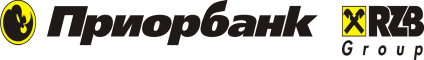                                                     ЗАЯВЛЕНИЕ                                                ______________________                                                    ЗАЯВЛЕНИЕ                                                ______________________                                                    ЗАЯВЛЕНИЕ                                                ______________________                                                    ЗАЯВЛЕНИЕ                                                ______________________                                                    ЗАЯВЛЕНИЕ                                                ______________________                                                    ЗАЯВЛЕНИЕ                                                ______________________                                                    ЗАЯВЛЕНИЕ                                                ______________________                                                    ЗАЯВЛЕНИЕ                                                ______________________                                                    ЗАЯВЛЕНИЕ                                                ______________________                                                    ЗАЯВЛЕНИЕ                                                ______________________                                                    ЗАЯВЛЕНИЕ                                                ______________________                                                    ЗАЯВЛЕНИЕ                                                ______________________                                                    ЗАЯВЛЕНИЕ                                                ______________________                                                    ЗАЯВЛЕНИЕ                                                ______________________                                                    ЗАЯВЛЕНИЕ                                                ______________________                                                    ЗАЯВЛЕНИЕ                                                ______________________                                                    ЗАЯВЛЕНИЕ                                                ______________________                                                    ЗАЯВЛЕНИЕ                                                ______________________                                                    ЗАЯВЛЕНИЕ                                                ______________________                                                    ЗАЯВЛЕНИЕ                                                ______________________                                                    ЗАЯВЛЕНИЕ                                                ______________________                                                    ЗАЯВЛЕНИЕ                                                ______________________                                                    ЗАЯВЛЕНИЕ                                                ______________________                                                    ЗАЯВЛЕНИЕ                                                ______________________                                                    ЗАЯВЛЕНИЕ                                                ______________________                                                    ЗАЯВЛЕНИЕ                                                ______________________                                                    ЗАЯВЛЕНИЕ                                                ______________________                                                    ЗАЯВЛЕНИЕ                                                ______________________                                                    ЗАЯВЛЕНИЕ                                                ______________________                                                    ЗАЯВЛЕНИЕ                                                ______________________                                                    ЗАЯВЛЕНИЕ                                                ______________________                                                    ЗАЯВЛЕНИЕ                                                ______________________                                                    ЗАЯВЛЕНИЕ                                                ______________________                                                    ЗАЯВЛЕНИЕ                                                ______________________                                                    ЗАЯВЛЕНИЕ                                                ______________________                                                    ЗАЯВЛЕНИЕ                                                ______________________                                                    ЗАЯВЛЕНИЕ                                                ______________________                                                    ЗАЯВЛЕНИЕ                                                ______________________                                                    ЗАЯВЛЕНИЕ                                                ______________________                                                    ЗАЯВЛЕНИЕ                                                ______________________                                                    ЗАЯВЛЕНИЕ                                                ______________________                                                    ЗАЯВЛЕНИЕ                                                ______________________                                                    ЗАЯВЛЕНИЕ                                                ______________________                                                    ЗАЯВЛЕНИЕ                                                ______________________                                                    ЗАЯВЛЕНИЕ                                                ______________________                                                    ЗАЯВЛЕНИЕ                                                ______________________                                                    ЗАЯВЛЕНИЕ                                                ______________________                                                    ЗАЯВЛЕНИЕ                                                ______________________                                                    ЗАЯВЛЕНИЕ                                                ______________________                                                    ЗАЯВЛЕНИЕ                                                ______________________                                                    ЗАЯВЛЕНИЕ                                                ______________________                                                    ЗАЯВЛЕНИЕ                                                ______________________                                                    ЗАЯВЛЕНИЕ                                                ______________________                                                    ЗАЯВЛЕНИЕ                                                ______________________                                                    ЗАЯВЛЕНИЕ                                                ______________________                                                    ЗАЯВЛЕНИЕ                                                ______________________                                                    ЗАЯВЛЕНИЕ                                                ______________________                                                    ЗАЯВЛЕНИЕ                                                ______________________                                                    ЗАЯВЛЕНИЕ                                                ______________________                                                    ЗАЯВЛЕНИЕ                                                ______________________                                                    ЗАЯВЛЕНИЕ                                                ______________________                                                    ЗАЯВЛЕНИЕ                                                ______________________                                                    ЗАЯВЛЕНИЕ                                                ______________________                                                    ЗАЯВЛЕНИЕ                                                ______________________                                                    ЗАЯВЛЕНИЕ                                                ______________________                                                    ЗАЯВЛЕНИЕ                                                ______________________                                                    ЗАЯВЛЕНИЕ                                                ______________________                                                    ЗАЯВЛЕНИЕ                                                ______________________                                                    ЗАЯВЛЕНИЕ                                                ______________________                                                    ЗАЯВЛЕНИЕ                                                ______________________                                                    ЗАЯВЛЕНИЕ                                                ______________________                                                    ЗАЯВЛЕНИЕ                                                ______________________                                                    ЗАЯВЛЕНИЕ                                                ______________________                                                    ЗАЯВЛЕНИЕ                                                ______________________НА ПРЕДОСТАВЛЕНИЕ БАНКОВСКОЙ УСЛУГИ                                  Номер  договора/счета (заполняется банком)НА ПРЕДОСТАВЛЕНИЕ БАНКОВСКОЙ УСЛУГИ                                  Номер  договора/счета (заполняется банком)НА ПРЕДОСТАВЛЕНИЕ БАНКОВСКОЙ УСЛУГИ                                  Номер  договора/счета (заполняется банком)НА ПРЕДОСТАВЛЕНИЕ БАНКОВСКОЙ УСЛУГИ                                  Номер  договора/счета (заполняется банком)НА ПРЕДОСТАВЛЕНИЕ БАНКОВСКОЙ УСЛУГИ                                  Номер  договора/счета (заполняется банком)НА ПРЕДОСТАВЛЕНИЕ БАНКОВСКОЙ УСЛУГИ                                  Номер  договора/счета (заполняется банком)НА ПРЕДОСТАВЛЕНИЕ БАНКОВСКОЙ УСЛУГИ                                  Номер  договора/счета (заполняется банком)НА ПРЕДОСТАВЛЕНИЕ БАНКОВСКОЙ УСЛУГИ                                  Номер  договора/счета (заполняется банком)НА ПРЕДОСТАВЛЕНИЕ БАНКОВСКОЙ УСЛУГИ                                  Номер  договора/счета (заполняется банком)НА ПРЕДОСТАВЛЕНИЕ БАНКОВСКОЙ УСЛУГИ                                  Номер  договора/счета (заполняется банком)НА ПРЕДОСТАВЛЕНИЕ БАНКОВСКОЙ УСЛУГИ                                  Номер  договора/счета (заполняется банком)НА ПРЕДОСТАВЛЕНИЕ БАНКОВСКОЙ УСЛУГИ                                  Номер  договора/счета (заполняется банком)НА ПРЕДОСТАВЛЕНИЕ БАНКОВСКОЙ УСЛУГИ                                  Номер  договора/счета (заполняется банком)НА ПРЕДОСТАВЛЕНИЕ БАНКОВСКОЙ УСЛУГИ                                  Номер  договора/счета (заполняется банком)НА ПРЕДОСТАВЛЕНИЕ БАНКОВСКОЙ УСЛУГИ                                  Номер  договора/счета (заполняется банком)НА ПРЕДОСТАВЛЕНИЕ БАНКОВСКОЙ УСЛУГИ                                  Номер  договора/счета (заполняется банком)НА ПРЕДОСТАВЛЕНИЕ БАНКОВСКОЙ УСЛУГИ                                  Номер  договора/счета (заполняется банком)НА ПРЕДОСТАВЛЕНИЕ БАНКОВСКОЙ УСЛУГИ                                  Номер  договора/счета (заполняется банком)НА ПРЕДОСТАВЛЕНИЕ БАНКОВСКОЙ УСЛУГИ                                  Номер  договора/счета (заполняется банком)НА ПРЕДОСТАВЛЕНИЕ БАНКОВСКОЙ УСЛУГИ                                  Номер  договора/счета (заполняется банком)НА ПРЕДОСТАВЛЕНИЕ БАНКОВСКОЙ УСЛУГИ                                  Номер  договора/счета (заполняется банком)НА ПРЕДОСТАВЛЕНИЕ БАНКОВСКОЙ УСЛУГИ                                  Номер  договора/счета (заполняется банком)НА ПРЕДОСТАВЛЕНИЕ БАНКОВСКОЙ УСЛУГИ                                  Номер  договора/счета (заполняется банком)НА ПРЕДОСТАВЛЕНИЕ БАНКОВСКОЙ УСЛУГИ                                  Номер  договора/счета (заполняется банком)НА ПРЕДОСТАВЛЕНИЕ БАНКОВСКОЙ УСЛУГИ                                  Номер  договора/счета (заполняется банком)НА ПРЕДОСТАВЛЕНИЕ БАНКОВСКОЙ УСЛУГИ                                  Номер  договора/счета (заполняется банком)НА ПРЕДОСТАВЛЕНИЕ БАНКОВСКОЙ УСЛУГИ                                  Номер  договора/счета (заполняется банком)НА ПРЕДОСТАВЛЕНИЕ БАНКОВСКОЙ УСЛУГИ                                  Номер  договора/счета (заполняется банком)НА ПРЕДОСТАВЛЕНИЕ БАНКОВСКОЙ УСЛУГИ                                  Номер  договора/счета (заполняется банком)НА ПРЕДОСТАВЛЕНИЕ БАНКОВСКОЙ УСЛУГИ                                  Номер  договора/счета (заполняется банком)НА ПРЕДОСТАВЛЕНИЕ БАНКОВСКОЙ УСЛУГИ                                  Номер  договора/счета (заполняется банком)НА ПРЕДОСТАВЛЕНИЕ БАНКОВСКОЙ УСЛУГИ                                  Номер  договора/счета (заполняется банком)НА ПРЕДОСТАВЛЕНИЕ БАНКОВСКОЙ УСЛУГИ                                  Номер  договора/счета (заполняется банком)НА ПРЕДОСТАВЛЕНИЕ БАНКОВСКОЙ УСЛУГИ                                  Номер  договора/счета (заполняется банком)НА ПРЕДОСТАВЛЕНИЕ БАНКОВСКОЙ УСЛУГИ                                  Номер  договора/счета (заполняется банком)НА ПРЕДОСТАВЛЕНИЕ БАНКОВСКОЙ УСЛУГИ                                  Номер  договора/счета (заполняется банком)НА ПРЕДОСТАВЛЕНИЕ БАНКОВСКОЙ УСЛУГИ                                  Номер  договора/счета (заполняется банком)НА ПРЕДОСТАВЛЕНИЕ БАНКОВСКОЙ УСЛУГИ                                  Номер  договора/счета (заполняется банком)НА ПРЕДОСТАВЛЕНИЕ БАНКОВСКОЙ УСЛУГИ                                  Номер  договора/счета (заполняется банком)НА ПРЕДОСТАВЛЕНИЕ БАНКОВСКОЙ УСЛУГИ                                  Номер  договора/счета (заполняется банком)НА ПРЕДОСТАВЛЕНИЕ БАНКОВСКОЙ УСЛУГИ                                  Номер  договора/счета (заполняется банком)НА ПРЕДОСТАВЛЕНИЕ БАНКОВСКОЙ УСЛУГИ                                  Номер  договора/счета (заполняется банком)НА ПРЕДОСТАВЛЕНИЕ БАНКОВСКОЙ УСЛУГИ                                  Номер  договора/счета (заполняется банком)НА ПРЕДОСТАВЛЕНИЕ БАНКОВСКОЙ УСЛУГИ                                  Номер  договора/счета (заполняется банком)НА ПРЕДОСТАВЛЕНИЕ БАНКОВСКОЙ УСЛУГИ                                  Номер  договора/счета (заполняется банком)НА ПРЕДОСТАВЛЕНИЕ БАНКОВСКОЙ УСЛУГИ                                  Номер  договора/счета (заполняется банком)НА ПРЕДОСТАВЛЕНИЕ БАНКОВСКОЙ УСЛУГИ                                  Номер  договора/счета (заполняется банком)НА ПРЕДОСТАВЛЕНИЕ БАНКОВСКОЙ УСЛУГИ                                  Номер  договора/счета (заполняется банком)НА ПРЕДОСТАВЛЕНИЕ БАНКОВСКОЙ УСЛУГИ                                  Номер  договора/счета (заполняется банком)НА ПРЕДОСТАВЛЕНИЕ БАНКОВСКОЙ УСЛУГИ                                  Номер  договора/счета (заполняется банком)НА ПРЕДОСТАВЛЕНИЕ БАНКОВСКОЙ УСЛУГИ                                  Номер  договора/счета (заполняется банком)НА ПРЕДОСТАВЛЕНИЕ БАНКОВСКОЙ УСЛУГИ                                  Номер  договора/счета (заполняется банком)НА ПРЕДОСТАВЛЕНИЕ БАНКОВСКОЙ УСЛУГИ                                  Номер  договора/счета (заполняется банком)НА ПРЕДОСТАВЛЕНИЕ БАНКОВСКОЙ УСЛУГИ                                  Номер  договора/счета (заполняется банком)НА ПРЕДОСТАВЛЕНИЕ БАНКОВСКОЙ УСЛУГИ                                  Номер  договора/счета (заполняется банком)НА ПРЕДОСТАВЛЕНИЕ БАНКОВСКОЙ УСЛУГИ                                  Номер  договора/счета (заполняется банком)НА ПРЕДОСТАВЛЕНИЕ БАНКОВСКОЙ УСЛУГИ                                  Номер  договора/счета (заполняется банком)НА ПРЕДОСТАВЛЕНИЕ БАНКОВСКОЙ УСЛУГИ                                  Номер  договора/счета (заполняется банком)НА ПРЕДОСТАВЛЕНИЕ БАНКОВСКОЙ УСЛУГИ                                  Номер  договора/счета (заполняется банком)НА ПРЕДОСТАВЛЕНИЕ БАНКОВСКОЙ УСЛУГИ                                  Номер  договора/счета (заполняется банком)НА ПРЕДОСТАВЛЕНИЕ БАНКОВСКОЙ УСЛУГИ                                  Номер  договора/счета (заполняется банком)НА ПРЕДОСТАВЛЕНИЕ БАНКОВСКОЙ УСЛУГИ                                  Номер  договора/счета (заполняется банком)НА ПРЕДОСТАВЛЕНИЕ БАНКОВСКОЙ УСЛУГИ                                  Номер  договора/счета (заполняется банком)НА ПРЕДОСТАВЛЕНИЕ БАНКОВСКОЙ УСЛУГИ                                  Номер  договора/счета (заполняется банком)НА ПРЕДОСТАВЛЕНИЕ БАНКОВСКОЙ УСЛУГИ                                  Номер  договора/счета (заполняется банком)НА ПРЕДОСТАВЛЕНИЕ БАНКОВСКОЙ УСЛУГИ                                  Номер  договора/счета (заполняется банком)НА ПРЕДОСТАВЛЕНИЕ БАНКОВСКОЙ УСЛУГИ                                  Номер  договора/счета (заполняется банком)НА ПРЕДОСТАВЛЕНИЕ БАНКОВСКОЙ УСЛУГИ                                  Номер  договора/счета (заполняется банком)НА ПРЕДОСТАВЛЕНИЕ БАНКОВСКОЙ УСЛУГИ                                  Номер  договора/счета (заполняется банком)НА ПРЕДОСТАВЛЕНИЕ БАНКОВСКОЙ УСЛУГИ                                  Номер  договора/счета (заполняется банком)НА ПРЕДОСТАВЛЕНИЕ БАНКОВСКОЙ УСЛУГИ                                  Номер  договора/счета (заполняется банком)НА ПРЕДОСТАВЛЕНИЕ БАНКОВСКОЙ УСЛУГИ                                  Номер  договора/счета (заполняется банком)НА ПРЕДОСТАВЛЕНИЕ БАНКОВСКОЙ УСЛУГИ                                  Номер  договора/счета (заполняется банком)НА ПРЕДОСТАВЛЕНИЕ БАНКОВСКОЙ УСЛУГИ                                  Номер  договора/счета (заполняется банком)НА ПРЕДОСТАВЛЕНИЕ БАНКОВСКОЙ УСЛУГИ                                  Номер  договора/счета (заполняется банком)ПРОШУ ПРЕДОСТАВИТЬ СЛЕДУЮЩУЮ БАНКОВСКУЮ УСЛУГУ   ПРОШУ ПРЕДОСТАВИТЬ СЛЕДУЮЩУЮ БАНКОВСКУЮ УСЛУГУ   ПРОШУ ПРЕДОСТАВИТЬ СЛЕДУЮЩУЮ БАНКОВСКУЮ УСЛУГУ   ПРОШУ ПРЕДОСТАВИТЬ СЛЕДУЮЩУЮ БАНКОВСКУЮ УСЛУГУ   ПРОШУ ПРЕДОСТАВИТЬ СЛЕДУЮЩУЮ БАНКОВСКУЮ УСЛУГУ   ПРОШУ ПРЕДОСТАВИТЬ СЛЕДУЮЩУЮ БАНКОВСКУЮ УСЛУГУ   ПРОШУ ПРЕДОСТАВИТЬ СЛЕДУЮЩУЮ БАНКОВСКУЮ УСЛУГУ   ПРОШУ ПРЕДОСТАВИТЬ СЛЕДУЮЩУЮ БАНКОВСКУЮ УСЛУГУ   ПРОШУ ПРЕДОСТАВИТЬ СЛЕДУЮЩУЮ БАНКОВСКУЮ УСЛУГУ   ПРОШУ ПРЕДОСТАВИТЬ СЛЕДУЮЩУЮ БАНКОВСКУЮ УСЛУГУ   ПРОШУ ПРЕДОСТАВИТЬ СЛЕДУЮЩУЮ БАНКОВСКУЮ УСЛУГУ   ПРОШУ ПРЕДОСТАВИТЬ СЛЕДУЮЩУЮ БАНКОВСКУЮ УСЛУГУ   ПРОШУ ПРЕДОСТАВИТЬ СЛЕДУЮЩУЮ БАНКОВСКУЮ УСЛУГУ   ПРОШУ ПРЕДОСТАВИТЬ СЛЕДУЮЩУЮ БАНКОВСКУЮ УСЛУГУ   ПРОШУ ПРЕДОСТАВИТЬ СЛЕДУЮЩУЮ БАНКОВСКУЮ УСЛУГУ   ПРОШУ ПРЕДОСТАВИТЬ СЛЕДУЮЩУЮ БАНКОВСКУЮ УСЛУГУ   ПРОШУ ПРЕДОСТАВИТЬ СЛЕДУЮЩУЮ БАНКОВСКУЮ УСЛУГУ   ПРОШУ ПРЕДОСТАВИТЬ СЛЕДУЮЩУЮ БАНКОВСКУЮ УСЛУГУ   ПРОШУ ПРЕДОСТАВИТЬ СЛЕДУЮЩУЮ БАНКОВСКУЮ УСЛУГУ   ПРОШУ ПРЕДОСТАВИТЬ СЛЕДУЮЩУЮ БАНКОВСКУЮ УСЛУГУ   ПРОШУ ПРЕДОСТАВИТЬ СЛЕДУЮЩУЮ БАНКОВСКУЮ УСЛУГУ   ПРОШУ ПРЕДОСТАВИТЬ СЛЕДУЮЩУЮ БАНКОВСКУЮ УСЛУГУ   ПРОШУ ПРЕДОСТАВИТЬ СЛЕДУЮЩУЮ БАНКОВСКУЮ УСЛУГУ   ПРОШУ ПРЕДОСТАВИТЬ СЛЕДУЮЩУЮ БАНКОВСКУЮ УСЛУГУ   ПРОШУ ПРЕДОСТАВИТЬ СЛЕДУЮЩУЮ БАНКОВСКУЮ УСЛУГУ   ПРОШУ ПРЕДОСТАВИТЬ СЛЕДУЮЩУЮ БАНКОВСКУЮ УСЛУГУ   ПРОШУ ПРЕДОСТАВИТЬ СЛЕДУЮЩУЮ БАНКОВСКУЮ УСЛУГУ   ПРОШУ ПРЕДОСТАВИТЬ СЛЕДУЮЩУЮ БАНКОВСКУЮ УСЛУГУ   ПРОШУ ПРЕДОСТАВИТЬ СЛЕДУЮЩУЮ БАНКОВСКУЮ УСЛУГУ   ПРОШУ ПРЕДОСТАВИТЬ СЛЕДУЮЩУЮ БАНКОВСКУЮ УСЛУГУ   ПРОШУ ПРЕДОСТАВИТЬ СЛЕДУЮЩУЮ БАНКОВСКУЮ УСЛУГУ   ПРОШУ ПРЕДОСТАВИТЬ СЛЕДУЮЩУЮ БАНКОВСКУЮ УСЛУГУ   ПРОШУ ПРЕДОСТАВИТЬ СЛЕДУЮЩУЮ БАНКОВСКУЮ УСЛУГУ   ПРОШУ ПРЕДОСТАВИТЬ СЛЕДУЮЩУЮ БАНКОВСКУЮ УСЛУГУ   ПРОШУ ПРЕДОСТАВИТЬ СЛЕДУЮЩУЮ БАНКОВСКУЮ УСЛУГУ   ПРОШУ ПРЕДОСТАВИТЬ СЛЕДУЮЩУЮ БАНКОВСКУЮ УСЛУГУ   ПРОШУ ПРЕДОСТАВИТЬ СЛЕДУЮЩУЮ БАНКОВСКУЮ УСЛУГУ   ПРОШУ ПРЕДОСТАВИТЬ СЛЕДУЮЩУЮ БАНКОВСКУЮ УСЛУГУ   ПРОШУ ПРЕДОСТАВИТЬ СЛЕДУЮЩУЮ БАНКОВСКУЮ УСЛУГУ   ПРОШУ ПРЕДОСТАВИТЬ СЛЕДУЮЩУЮ БАНКОВСКУЮ УСЛУГУ   ПРОШУ ПРЕДОСТАВИТЬ СЛЕДУЮЩУЮ БАНКОВСКУЮ УСЛУГУ   ПРОШУ ПРЕДОСТАВИТЬ СЛЕДУЮЩУЮ БАНКОВСКУЮ УСЛУГУ   ПРОШУ ПРЕДОСТАВИТЬ СЛЕДУЮЩУЮ БАНКОВСКУЮ УСЛУГУ   ПРОШУ ПРЕДОСТАВИТЬ СЛЕДУЮЩУЮ БАНКОВСКУЮ УСЛУГУ   ПРОШУ ПРЕДОСТАВИТЬ СЛЕДУЮЩУЮ БАНКОВСКУЮ УСЛУГУ   ПРОШУ ПРЕДОСТАВИТЬ СЛЕДУЮЩУЮ БАНКОВСКУЮ УСЛУГУ   ПРОШУ ПРЕДОСТАВИТЬ СЛЕДУЮЩУЮ БАНКОВСКУЮ УСЛУГУ   ПРОШУ ПРЕДОСТАВИТЬ СЛЕДУЮЩУЮ БАНКОВСКУЮ УСЛУГУ   ПРОШУ ПРЕДОСТАВИТЬ СЛЕДУЮЩУЮ БАНКОВСКУЮ УСЛУГУ   ПРОШУ ПРЕДОСТАВИТЬ СЛЕДУЮЩУЮ БАНКОВСКУЮ УСЛУГУ   ПРОШУ ПРЕДОСТАВИТЬ СЛЕДУЮЩУЮ БАНКОВСКУЮ УСЛУГУ   ПРОШУ ПРЕДОСТАВИТЬ СЛЕДУЮЩУЮ БАНКОВСКУЮ УСЛУГУ   ПРОШУ ПРЕДОСТАВИТЬ СЛЕДУЮЩУЮ БАНКОВСКУЮ УСЛУГУ   ПРОШУ ПРЕДОСТАВИТЬ СЛЕДУЮЩУЮ БАНКОВСКУЮ УСЛУГУ   ПРОШУ ПРЕДОСТАВИТЬ СЛЕДУЮЩУЮ БАНКОВСКУЮ УСЛУГУ   ПРОШУ ПРЕДОСТАВИТЬ СЛЕДУЮЩУЮ БАНКОВСКУЮ УСЛУГУ   ПРОШУ ПРЕДОСТАВИТЬ СЛЕДУЮЩУЮ БАНКОВСКУЮ УСЛУГУ   ПРОШУ ПРЕДОСТАВИТЬ СЛЕДУЮЩУЮ БАНКОВСКУЮ УСЛУГУ   ПРОШУ ПРЕДОСТАВИТЬ СЛЕДУЮЩУЮ БАНКОВСКУЮ УСЛУГУ   ПРОШУ ПРЕДОСТАВИТЬ СЛЕДУЮЩУЮ БАНКОВСКУЮ УСЛУГУ   ПРОШУ ПРЕДОСТАВИТЬ СЛЕДУЮЩУЮ БАНКОВСКУЮ УСЛУГУ   ПРОШУ ПРЕДОСТАВИТЬ СЛЕДУЮЩУЮ БАНКОВСКУЮ УСЛУГУ   ПРОШУ ПРЕДОСТАВИТЬ СЛЕДУЮЩУЮ БАНКОВСКУЮ УСЛУГУ   ПРОШУ ПРЕДОСТАВИТЬ СЛЕДУЮЩУЮ БАНКОВСКУЮ УСЛУГУ   ПРОШУ ПРЕДОСТАВИТЬ СЛЕДУЮЩУЮ БАНКОВСКУЮ УСЛУГУ   ПРОШУ ПРЕДОСТАВИТЬ СЛЕДУЮЩУЮ БАНКОВСКУЮ УСЛУГУ   ПРОШУ ПРЕДОСТАВИТЬ СЛЕДУЮЩУЮ БАНКОВСКУЮ УСЛУГУ   ПРОШУ ПРЕДОСТАВИТЬ СЛЕДУЮЩУЮ БАНКОВСКУЮ УСЛУГУ   ПРОШУ ПРЕДОСТАВИТЬ СЛЕДУЮЩУЮ БАНКОВСКУЮ УСЛУГУ   ПРОШУ ПРЕДОСТАВИТЬ СЛЕДУЮЩУЮ БАНКОВСКУЮ УСЛУГУ   ПРОШУ ПРЕДОСТАВИТЬ СЛЕДУЮЩУЮ БАНКОВСКУЮ УСЛУГУ   VVVоткрыть текущий (расчетный) банковский счет в «Приорбанк» ОАО в:открыть текущий (расчетный) банковский счет в «Приорбанк» ОАО в:открыть текущий (расчетный) банковский счет в «Приорбанк» ОАО в:открыть текущий (расчетный) банковский счет в «Приорбанк» ОАО в:открыть текущий (расчетный) банковский счет в «Приорбанк» ОАО в:открыть текущий (расчетный) банковский счет в «Приорбанк» ОАО в:открыть текущий (расчетный) банковский счет в «Приорбанк» ОАО в:открыть текущий (расчетный) банковский счет в «Приорбанк» ОАО в:открыть текущий (расчетный) банковский счет в «Приорбанк» ОАО в:открыть текущий (расчетный) банковский счет в «Приорбанк» ОАО в:открыть текущий (расчетный) банковский счет в «Приорбанк» ОАО в:открыть текущий (расчетный) банковский счет в «Приорбанк» ОАО в:открыть текущий (расчетный) банковский счет в «Приорбанк» ОАО в:открыть текущий (расчетный) банковский счет в «Приорбанк» ОАО в:открыть текущий (расчетный) банковский счет в «Приорбанк» ОАО в:открыть текущий (расчетный) банковский счет в «Приорбанк» ОАО в:открыть текущий (расчетный) банковский счет в «Приорбанк» ОАО в:открыть текущий (расчетный) банковский счет в «Приорбанк» ОАО в:открыть текущий (расчетный) банковский счет в «Приорбанк» ОАО в:открыть текущий (расчетный) банковский счет в «Приорбанк» ОАО в:открыть текущий (расчетный) банковский счет в «Приорбанк» ОАО в:открыть текущий (расчетный) банковский счет в «Приорбанк» ОАО в:открыть текущий (расчетный) банковский счет в «Приорбанк» ОАО в:открыть текущий (расчетный) банковский счет в «Приорбанк» ОАО в:открыть текущий (расчетный) банковский счет в «Приорбанк» ОАО в:открыть текущий (расчетный) банковский счет в «Приорбанк» ОАО в:открыть текущий (расчетный) банковский счет в «Приорбанк» ОАО в:открыть текущий (расчетный) банковский счет в «Приорбанк» ОАО в:открыть текущий (расчетный) банковский счет в «Приорбанк» ОАО в:открыть текущий (расчетный) банковский счет в «Приорбанк» ОАО в:открыть текущий (расчетный) банковский счет в «Приорбанк» ОАО в:открыть текущий (расчетный) банковский счет в «Приорбанк» ОАО в:открыть текущий (расчетный) банковский счет в «Приорбанк» ОАО в:открыть текущий (расчетный) банковский счет в «Приорбанк» ОАО в:открыть текущий (расчетный) банковский счет в «Приорбанк» ОАО в:открыть текущий (расчетный) банковский счет в «Приорбанк» ОАО в:USDUSDUSDUSDUSDUSDEUREUREUREUREURRUBRUBRUBBYNBYNBYNдр. валютадр. валютадр. валютадр. валютадр. валютадр. валютадр. валютадр. валютадр. валютавид карточкиVVVвыпустить и в дальнейшем перевыпускать банковскую платежную карточку  в «Приорбанк» ОАОвыпустить и в дальнейшем перевыпускать банковскую платежную карточку  в «Приорбанк» ОАОвыпустить и в дальнейшем перевыпускать банковскую платежную карточку  в «Приорбанк» ОАОвыпустить и в дальнейшем перевыпускать банковскую платежную карточку  в «Приорбанк» ОАОвыпустить и в дальнейшем перевыпускать банковскую платежную карточку  в «Приорбанк» ОАОвыпустить и в дальнейшем перевыпускать банковскую платежную карточку  в «Приорбанк» ОАОвыпустить и в дальнейшем перевыпускать банковскую платежную карточку  в «Приорбанк» ОАОвыпустить и в дальнейшем перевыпускать банковскую платежную карточку  в «Приорбанк» ОАОвыпустить и в дальнейшем перевыпускать банковскую платежную карточку  в «Приорбанк» ОАОвыпустить и в дальнейшем перевыпускать банковскую платежную карточку  в «Приорбанк» ОАОвыпустить и в дальнейшем перевыпускать банковскую платежную карточку  в «Приорбанк» ОАОвыпустить и в дальнейшем перевыпускать банковскую платежную карточку  в «Приорбанк» ОАОвыпустить и в дальнейшем перевыпускать банковскую платежную карточку  в «Приорбанк» ОАОвыпустить и в дальнейшем перевыпускать банковскую платежную карточку  в «Приорбанк» ОАОвыпустить и в дальнейшем перевыпускать банковскую платежную карточку  в «Приорбанк» ОАОвыпустить и в дальнейшем перевыпускать банковскую платежную карточку  в «Приорбанк» ОАОвыпустить и в дальнейшем перевыпускать банковскую платежную карточку  в «Приорбанк» ОАОвыпустить и в дальнейшем перевыпускать банковскую платежную карточку  в «Приорбанк» ОАОвыпустить и в дальнейшем перевыпускать банковскую платежную карточку  в «Приорбанк» ОАОвыпустить и в дальнейшем перевыпускать банковскую платежную карточку  в «Приорбанк» ОАОвыпустить и в дальнейшем перевыпускать банковскую платежную карточку  в «Приорбанк» ОАОвыпустить и в дальнейшем перевыпускать банковскую платежную карточку  в «Приорбанк» ОАОвыпустить и в дальнейшем перевыпускать банковскую платежную карточку  в «Приорбанк» ОАОвыпустить и в дальнейшем перевыпускать банковскую платежную карточку  в «Приорбанк» ОАОвыпустить и в дальнейшем перевыпускать банковскую платежную карточку  в «Приорбанк» ОАОвыпустить и в дальнейшем перевыпускать банковскую платежную карточку  в «Приорбанк» ОАОвыпустить и в дальнейшем перевыпускать банковскую платежную карточку  в «Приорбанк» ОАОвыпустить и в дальнейшем перевыпускать банковскую платежную карточку  в «Приорбанк» ОАОвыпустить и в дальнейшем перевыпускать банковскую платежную карточку  в «Приорбанк» ОАОвыпустить и в дальнейшем перевыпускать банковскую платежную карточку  в «Приорбанк» ОАОвыпустить и в дальнейшем перевыпускать банковскую платежную карточку  в «Приорбанк» ОАОвыпустить и в дальнейшем перевыпускать банковскую платежную карточку  в «Приорбанк» ОАОвыпустить и в дальнейшем перевыпускать банковскую платежную карточку  в «Приорбанк» ОАОвыпустить и в дальнейшем перевыпускать банковскую платежную карточку  в «Приорбанк» ОАОвыпустить и в дальнейшем перевыпускать банковскую платежную карточку  в «Приорбанк» ОАОвыпустить и в дальнейшем перевыпускать банковскую платежную карточку  в «Приорбанк» ОАОвыпустить и в дальнейшем перевыпускать банковскую платежную карточку  в «Приорбанк» ОАОвыпустить и в дальнейшем перевыпускать банковскую платежную карточку  в «Приорбанк» ОАОвыпустить и в дальнейшем перевыпускать банковскую платежную карточку  в «Приорбанк» ОАОвыпустить и в дальнейшем перевыпускать банковскую платежную карточку  в «Приорбанк» ОАОвыпустить и в дальнейшем перевыпускать банковскую платежную карточку  в «Приорбанк» ОАОвыпустить и в дальнейшем перевыпускать банковскую платежную карточку  в «Приорбанк» ОАОвыпустить и в дальнейшем перевыпускать банковскую платежную карточку  в «Приорбанк» ОАОвыпустить и в дальнейшем перевыпускать банковскую платежную карточку  в «Приорбанк» ОАОвыпустить и в дальнейшем перевыпускать банковскую платежную карточку  в «Приорбанк» ОАОвыпустить и в дальнейшем перевыпускать банковскую платежную карточку  в «Приорбанк» ОАОвыпустить и в дальнейшем перевыпускать банковскую платежную карточку  в «Приорбанк» ОАОвыпустить и в дальнейшем перевыпускать банковскую платежную карточку  в «Приорбанк» ОАОвыпустить и в дальнейшем перевыпускать банковскую платежную карточку  в «Приорбанк» ОАОVVдебетовуюдебетовуюдебетовуюдебетовуюдебетовуюдебетовуювид карточкивид карточкисроком действия:сроком действия:сроком действия:сроком действия:сроком действия:сроком действия:сроком действия:сроком действия:сроком действия:сроком действия:сроком действия:сроком действия:сроком действия:сроком действия:1 год1 год1 год1 год2 года2 года2 года2 года2 года2 года3 года3 года3 годаVVV4 года4 года4 года4 года4 года4 года4 годаПенсионный счетПенсионный счетПенсионный счетПенсионный счетПенсионный счетПенсионный счетПенсионный счетПенсионный счетПенсионный счетПенсионный счетПенсионный счетПенсионный счетСберегательный счетСберегательный счетСберегательный счетСберегательный счетСберегательный счетСберегательный счетСберегательный счетСберегательный счетСберегательный счетСберегательный счетСберегательный счетСберегательный счетвид карточкивид карточкиПС Visa International Service Association: ПС Visa International Service Association: ПС Visa International Service Association: ПС Visa International Service Association: ПС Visa International Service Association: ПС Visa International Service Association: ПС Visa International Service Association: ПС Visa International Service Association: ПС Visa International Service Association: ПС Visa International Service Association: ПС Visa International Service Association: ПС Visa International Service Association: ПС Visa International Service Association: ПС Visa International Service Association: ПС Visa International Service Association: ПС Visa International Service Association: ПС Visa International Service Association: ПС Visa International Service Association: ПС Visa International Service Association: ПС Visa International Service Association: ПС Visa International Service Association: Visa ElectronVisa ElectronVisa ElectronVisa ElectronVisa ElectronVisa ElectronVisa Electron ISIC   Visa Electron ISIC   Visa Electron ISIC   Visa Electron ISIC   Visa Electron ISIC   Visa Electron ISIC   Visa Electron ISIC   Visa Electron ISIC   Visa Electron ISIC   Visa Electron ISIC   Visa Electron ISIC   Visa VirtuonVisa VirtuonVisa VirtuonVisa VirtuonVisa VirtuonVisa VirtuonVisa VirtuonVisa VirtuonVisa VirtuonVisa VirtuonVVVisa ClassicVisa ClassicVisa ClassicVisa ClassicVisa ClassicVisa Classicприклейте здесь цветную фотографию не менее 3х4 (для карточек Visa Electron ISIC экземпляр Банка)приклейте здесь цветную фотографию не менее 3х4 (для карточек Visa Electron ISIC экземпляр Банка)приклейте здесь цветную фотографию не менее 3х4 (для карточек Visa Electron ISIC экземпляр Банка)приклейте здесь цветную фотографию не менее 3х4 (для карточек Visa Electron ISIC экземпляр Банка)приклейте здесь цветную фотографию не менее 3х4 (для карточек Visa Electron ISIC экземпляр Банка)приклейте здесь цветную фотографию не менее 3х4 (для карточек Visa Electron ISIC экземпляр Банка)приклейте здесь цветную фотографию не менее 3х4 (для карточек Visa Electron ISIC экземпляр Банка)приклейте здесь цветную фотографию не менее 3х4 (для карточек Visa Electron ISIC экземпляр Банка)приклейте здесь цветную фотографию не менее 3х4 (для карточек Visa Electron ISIC экземпляр Банка)приклейте здесь цветную фотографию не менее 3х4 (для карточек Visa Electron ISIC экземпляр Банка)приклейте здесь цветную фотографию не менее 3х4 (для карточек Visa Electron ISIC экземпляр Банка)приклейте здесь цветную фотографию не менее 3х4 (для карточек Visa Electron ISIC экземпляр Банка)вид карточкиприклейте здесь цветную фотографию не менее 3х4 (для карточек Visa Electron ISIC экземпляр Банка)приклейте здесь цветную фотографию не менее 3х4 (для карточек Visa Electron ISIC экземпляр Банка)приклейте здесь цветную фотографию не менее 3х4 (для карточек Visa Electron ISIC экземпляр Банка)приклейте здесь цветную фотографию не менее 3х4 (для карточек Visa Electron ISIC экземпляр Банка)приклейте здесь цветную фотографию не менее 3х4 (для карточек Visa Electron ISIC экземпляр Банка)приклейте здесь цветную фотографию не менее 3х4 (для карточек Visa Electron ISIC экземпляр Банка)приклейте здесь цветную фотографию не менее 3х4 (для карточек Visa Electron ISIC экземпляр Банка)приклейте здесь цветную фотографию не менее 3х4 (для карточек Visa Electron ISIC экземпляр Банка)приклейте здесь цветную фотографию не менее 3х4 (для карточек Visa Electron ISIC экземпляр Банка)приклейте здесь цветную фотографию не менее 3х4 (для карточек Visa Electron ISIC экземпляр Банка)приклейте здесь цветную фотографию не менее 3х4 (для карточек Visa Electron ISIC экземпляр Банка)приклейте здесь цветную фотографию не менее 3х4 (для карточек Visa Electron ISIC экземпляр Банка)вид карточкиVisa Classic TravelCard  Visa Classic TravelCard  Visa Classic TravelCard  Visa Classic TravelCard  Visa Classic TravelCard  Visa Classic TravelCard  Visa Classic TravelCard  Visa Classic TravelCard  Visa Classic TravelCard  Visa Classic TravelCard  Visa Classic TravelCard  Visa Classic TravelCard  Visa Classic TravelCard  Visa Gold  Visa Gold  Visa Gold  Visa Gold  Visa Gold  Visa Gold  Visa Gold  Visa Gold  Visa PlatinumVisa PlatinumVisa PlatinumVisa PlatinumVisa PlatinumVisa PlatinumVisa PlatinumVisa InfiniteVisa InfiniteVisa InfiniteVisa InfiniteVisa InfiniteVisa InfiniteVisa InfiniteVisa InfiniteVisa InfiniteVisa InfiniteVisa InfiniteVisa Infiniteприклейте здесь цветную фотографию не менее 3х4 (для карточек Visa Electron ISIC экземпляр Банка)приклейте здесь цветную фотографию не менее 3х4 (для карточек Visa Electron ISIC экземпляр Банка)приклейте здесь цветную фотографию не менее 3х4 (для карточек Visa Electron ISIC экземпляр Банка)приклейте здесь цветную фотографию не менее 3х4 (для карточек Visa Electron ISIC экземпляр Банка)приклейте здесь цветную фотографию не менее 3х4 (для карточек Visa Electron ISIC экземпляр Банка)приклейте здесь цветную фотографию не менее 3х4 (для карточек Visa Electron ISIC экземпляр Банка)приклейте здесь цветную фотографию не менее 3х4 (для карточек Visa Electron ISIC экземпляр Банка)приклейте здесь цветную фотографию не менее 3х4 (для карточек Visa Electron ISIC экземпляр Банка)приклейте здесь цветную фотографию не менее 3х4 (для карточек Visa Electron ISIC экземпляр Банка)приклейте здесь цветную фотографию не менее 3х4 (для карточек Visa Electron ISIC экземпляр Банка)приклейте здесь цветную фотографию не менее 3х4 (для карточек Visa Electron ISIC экземпляр Банка)приклейте здесь цветную фотографию не менее 3х4 (для карточек Visa Electron ISIC экземпляр Банка)вид карточкиприклейте здесь цветную фотографию не менее 3х4 (для карточек Visa Electron ISIC экземпляр Банка)приклейте здесь цветную фотографию не менее 3х4 (для карточек Visa Electron ISIC экземпляр Банка)приклейте здесь цветную фотографию не менее 3х4 (для карточек Visa Electron ISIC экземпляр Банка)приклейте здесь цветную фотографию не менее 3х4 (для карточек Visa Electron ISIC экземпляр Банка)приклейте здесь цветную фотографию не менее 3х4 (для карточек Visa Electron ISIC экземпляр Банка)приклейте здесь цветную фотографию не менее 3х4 (для карточек Visa Electron ISIC экземпляр Банка)приклейте здесь цветную фотографию не менее 3х4 (для карточек Visa Electron ISIC экземпляр Банка)приклейте здесь цветную фотографию не менее 3х4 (для карточек Visa Electron ISIC экземпляр Банка)приклейте здесь цветную фотографию не менее 3х4 (для карточек Visa Electron ISIC экземпляр Банка)приклейте здесь цветную фотографию не менее 3х4 (для карточек Visa Electron ISIC экземпляр Банка)приклейте здесь цветную фотографию не менее 3х4 (для карточек Visa Electron ISIC экземпляр Банка)приклейте здесь цветную фотографию не менее 3х4 (для карточек Visa Electron ISIC экземпляр Банка)вид карточкиПС MasterCard Worldwide:ПС MasterCard Worldwide:ПС MasterCard Worldwide:ПС MasterCard Worldwide:ПС MasterCard Worldwide:ПС MasterCard Worldwide:ПС MasterCard Worldwide:ПС MasterCard Worldwide:ПС MasterCard Worldwide:ПС MasterCard Worldwide:ПС MasterCard Worldwide:ПС MasterCard Worldwide:ПС MasterCard Worldwide:ПС MasterCard Worldwide:ПС MasterCard Worldwide:ПС MasterCard Worldwide:MasterCard StandardMasterCard StandardMasterCard StandardMasterCard StandardMasterCard StandardMasterCard StandardMasterCard StandardMasterCard StandardMasterCard StandardMasterCard StandardMasterCard StandardMasterCard Standard  DiscountMasterCard Standard  DiscountMasterCard Standard  DiscountMasterCard Standard  DiscountMasterCard Standard  DiscountMasterCard Standard  DiscountMasterCard Standard  DiscountMasterCard Standard  DiscountMasterCard Standard  DiscountMasterCard Standard  DiscountMasterCard Standard  DiscountMasterCard Standard  DiscountMasterCard Standard  DiscountMasterCard Standard  DiscountMasterCard Standard  DiscountMasterCard Standard  DiscountMasterCard Standard  DiscountMasterCard Standard  DiscountMasterCard Standard  DiscountMasterCard Standard  DiscountMasterCard GoldMasterCard GoldMasterCard GoldMasterCard GoldMasterCard GoldMasterCard GoldMasterCard GoldMasterCard GoldMasterCard Goldприклейте здесь цветную фотографию не менее 3х4 (для карточек Visa Electron ISIC экземпляр Банка)приклейте здесь цветную фотографию не менее 3х4 (для карточек Visa Electron ISIC экземпляр Банка)приклейте здесь цветную фотографию не менее 3х4 (для карточек Visa Electron ISIC экземпляр Банка)приклейте здесь цветную фотографию не менее 3х4 (для карточек Visa Electron ISIC экземпляр Банка)приклейте здесь цветную фотографию не менее 3х4 (для карточек Visa Electron ISIC экземпляр Банка)приклейте здесь цветную фотографию не менее 3х4 (для карточек Visa Electron ISIC экземпляр Банка)приклейте здесь цветную фотографию не менее 3х4 (для карточек Visa Electron ISIC экземпляр Банка)приклейте здесь цветную фотографию не менее 3х4 (для карточек Visa Electron ISIC экземпляр Банка)приклейте здесь цветную фотографию не менее 3х4 (для карточек Visa Electron ISIC экземпляр Банка)приклейте здесь цветную фотографию не менее 3х4 (для карточек Visa Electron ISIC экземпляр Банка)приклейте здесь цветную фотографию не менее 3х4 (для карточек Visa Electron ISIC экземпляр Банка)приклейте здесь цветную фотографию не менее 3х4 (для карточек Visa Electron ISIC экземпляр Банка)вид карточкиприклейте здесь цветную фотографию не менее 3х4 (для карточек Visa Electron ISIC экземпляр Банка)приклейте здесь цветную фотографию не менее 3х4 (для карточек Visa Electron ISIC экземпляр Банка)приклейте здесь цветную фотографию не менее 3х4 (для карточек Visa Electron ISIC экземпляр Банка)приклейте здесь цветную фотографию не менее 3х4 (для карточек Visa Electron ISIC экземпляр Банка)приклейте здесь цветную фотографию не менее 3х4 (для карточек Visa Electron ISIC экземпляр Банка)приклейте здесь цветную фотографию не менее 3х4 (для карточек Visa Electron ISIC экземпляр Банка)приклейте здесь цветную фотографию не менее 3х4 (для карточек Visa Electron ISIC экземпляр Банка)приклейте здесь цветную фотографию не менее 3х4 (для карточек Visa Electron ISIC экземпляр Банка)приклейте здесь цветную фотографию не менее 3х4 (для карточек Visa Electron ISIC экземпляр Банка)приклейте здесь цветную фотографию не менее 3х4 (для карточек Visa Electron ISIC экземпляр Банка)приклейте здесь цветную фотографию не менее 3х4 (для карточек Visa Electron ISIC экземпляр Банка)приклейте здесь цветную фотографию не менее 3х4 (для карточек Visa Electron ISIC экземпляр Банка)вид карточкиMasterCard World Black EditionMasterCard World Black EditionMasterCard World Black EditionMasterCard World Black EditionMasterCard World Black EditionMasterCard World Black EditionMasterCard World Black EditionMasterCard World Black EditionMasterCard World Black EditionMasterCard World Black EditionMasterCard World Black EditionMasterCard World Black EditionMasterCard World Black EditionMasterCard World Black EditionMasterCard World Black EditionMasterCard World Black EditionMasterCard World Black Editionприклейте здесь цветную фотографию не менее 3х4 (для карточек Visa Electron ISIC экземпляр Банка)приклейте здесь цветную фотографию не менее 3х4 (для карточек Visa Electron ISIC экземпляр Банка)приклейте здесь цветную фотографию не менее 3х4 (для карточек Visa Electron ISIC экземпляр Банка)приклейте здесь цветную фотографию не менее 3х4 (для карточек Visa Electron ISIC экземпляр Банка)приклейте здесь цветную фотографию не менее 3х4 (для карточек Visa Electron ISIC экземпляр Банка)приклейте здесь цветную фотографию не менее 3х4 (для карточек Visa Electron ISIC экземпляр Банка)приклейте здесь цветную фотографию не менее 3х4 (для карточек Visa Electron ISIC экземпляр Банка)приклейте здесь цветную фотографию не менее 3х4 (для карточек Visa Electron ISIC экземпляр Банка)приклейте здесь цветную фотографию не менее 3х4 (для карточек Visa Electron ISIC экземпляр Банка)приклейте здесь цветную фотографию не менее 3х4 (для карточек Visa Electron ISIC экземпляр Банка)приклейте здесь цветную фотографию не менее 3х4 (для карточек Visa Electron ISIC экземпляр Банка)приклейте здесь цветную фотографию не менее 3х4 (для карточек Visa Electron ISIC экземпляр Банка)вид карточкиприклейте здесь цветную фотографию не менее 3х4 (для карточек Visa Electron ISIC экземпляр Банка)приклейте здесь цветную фотографию не менее 3х4 (для карточек Visa Electron ISIC экземпляр Банка)приклейте здесь цветную фотографию не менее 3х4 (для карточек Visa Electron ISIC экземпляр Банка)приклейте здесь цветную фотографию не менее 3х4 (для карточек Visa Electron ISIC экземпляр Банка)приклейте здесь цветную фотографию не менее 3х4 (для карточек Visa Electron ISIC экземпляр Банка)приклейте здесь цветную фотографию не менее 3х4 (для карточек Visa Electron ISIC экземпляр Банка)приклейте здесь цветную фотографию не менее 3х4 (для карточек Visa Electron ISIC экземпляр Банка)приклейте здесь цветную фотографию не менее 3х4 (для карточек Visa Electron ISIC экземпляр Банка)приклейте здесь цветную фотографию не менее 3х4 (для карточек Visa Electron ISIC экземпляр Банка)приклейте здесь цветную фотографию не менее 3х4 (для карточек Visa Electron ISIC экземпляр Банка)приклейте здесь цветную фотографию не менее 3х4 (для карточек Visa Electron ISIC экземпляр Банка)приклейте здесь цветную фотографию не менее 3х4 (для карточек Visa Electron ISIC экземпляр Банка)вид карточкиПС "БЕЛКАРТ":ПС "БЕЛКАРТ":ПС "БЕЛКАРТ":ПС "БЕЛКАРТ":ПС "БЕЛКАРТ":ПС "БЕЛКАРТ":ПС "БЕЛКАРТ":ПС "БЕЛКАРТ":ПС "БЕЛКАРТ":ПС "БЕЛКАРТ":ПС "БЕЛКАРТ":ПС "БЕЛКАРТ":ПС "БЕЛКАРТ":БЕЛКАРТ-СТАНДАРТБЕЛКАРТ-СТАНДАРТБЕЛКАРТ-СТАНДАРТБЕЛКАРТ-СТАНДАРТБЕЛКАРТ-СТАНДАРТБЕЛКАРТ-СТАНДАРТБЕЛКАРТ-СТАНДАРТБЕЛКАРТ-СТАНДАРТБЕЛКАРТ-СТАНДАРТприклейте здесь цветную фотографию не менее 3х4 (для карточек Visa Electron ISIC экземпляр Банка)приклейте здесь цветную фотографию не менее 3х4 (для карточек Visa Electron ISIC экземпляр Банка)приклейте здесь цветную фотографию не менее 3х4 (для карточек Visa Electron ISIC экземпляр Банка)приклейте здесь цветную фотографию не менее 3х4 (для карточек Visa Electron ISIC экземпляр Банка)приклейте здесь цветную фотографию не менее 3х4 (для карточек Visa Electron ISIC экземпляр Банка)приклейте здесь цветную фотографию не менее 3х4 (для карточек Visa Electron ISIC экземпляр Банка)приклейте здесь цветную фотографию не менее 3х4 (для карточек Visa Electron ISIC экземпляр Банка)приклейте здесь цветную фотографию не менее 3х4 (для карточек Visa Electron ISIC экземпляр Банка)приклейте здесь цветную фотографию не менее 3х4 (для карточек Visa Electron ISIC экземпляр Банка)приклейте здесь цветную фотографию не менее 3х4 (для карточек Visa Electron ISIC экземпляр Банка)приклейте здесь цветную фотографию не менее 3х4 (для карточек Visa Electron ISIC экземпляр Банка)приклейте здесь цветную фотографию не менее 3х4 (для карточек Visa Electron ISIC экземпляр Банка)вид карточкиприклейте здесь цветную фотографию не менее 3х4 (для карточек Visa Electron ISIC экземпляр Банка)приклейте здесь цветную фотографию не менее 3х4 (для карточек Visa Electron ISIC экземпляр Банка)приклейте здесь цветную фотографию не менее 3х4 (для карточек Visa Electron ISIC экземпляр Банка)приклейте здесь цветную фотографию не менее 3х4 (для карточек Visa Electron ISIC экземпляр Банка)приклейте здесь цветную фотографию не менее 3х4 (для карточек Visa Electron ISIC экземпляр Банка)приклейте здесь цветную фотографию не менее 3х4 (для карточек Visa Electron ISIC экземпляр Банка)приклейте здесь цветную фотографию не менее 3х4 (для карточек Visa Electron ISIC экземпляр Банка)приклейте здесь цветную фотографию не менее 3х4 (для карточек Visa Electron ISIC экземпляр Банка)приклейте здесь цветную фотографию не менее 3х4 (для карточек Visa Electron ISIC экземпляр Банка)приклейте здесь цветную фотографию не менее 3х4 (для карточек Visa Electron ISIC экземпляр Банка)приклейте здесь цветную фотографию не менее 3х4 (для карточек Visa Electron ISIC экземпляр Банка)приклейте здесь цветную фотографию не менее 3х4 (для карточек Visa Electron ISIC экземпляр Банка)вид карточкиVVVстандарта EMV (чиповые)стандарта EMV (чиповые)стандарта EMV (чиповые)стандарта EMV (чиповые)стандарта EMV (чиповые)стандарта EMV (чиповые)стандарта EMV (чиповые)стандарта EMV (чиповые)стандарта EMV (чиповые)стандарта EMV (чиповые)стандарта EMV (чиповые)стандарта EMV (чиповые)стандарта EMV (чиповые)стандарта EMV (чиповые)стандарта EMV (чиповые)стандарта EMV (чиповые)VVбесконтактная карточкабесконтактная карточкабесконтактная карточкабесконтактная карточкабесконтактная карточкабесконтактная карточкабесконтактная карточкабесконтактная карточкабесконтактная карточкабесконтактная карточкабесконтактная карточкаприклейте здесь цветную фотографию не менее 3х4 (для карточек Visa Electron ISIC экземпляр Банка)приклейте здесь цветную фотографию не менее 3х4 (для карточек Visa Electron ISIC экземпляр Банка)приклейте здесь цветную фотографию не менее 3х4 (для карточек Visa Electron ISIC экземпляр Банка)приклейте здесь цветную фотографию не менее 3х4 (для карточек Visa Electron ISIC экземпляр Банка)приклейте здесь цветную фотографию не менее 3х4 (для карточек Visa Electron ISIC экземпляр Банка)приклейте здесь цветную фотографию не менее 3х4 (для карточек Visa Electron ISIC экземпляр Банка)приклейте здесь цветную фотографию не менее 3х4 (для карточек Visa Electron ISIC экземпляр Банка)приклейте здесь цветную фотографию не менее 3х4 (для карточек Visa Electron ISIC экземпляр Банка)приклейте здесь цветную фотографию не менее 3х4 (для карточек Visa Electron ISIC экземпляр Банка)приклейте здесь цветную фотографию не менее 3х4 (для карточек Visa Electron ISIC экземпляр Банка)приклейте здесь цветную фотографию не менее 3х4 (для карточек Visa Electron ISIC экземпляр Банка)приклейте здесь цветную фотографию не менее 3х4 (для карточек Visa Electron ISIC экземпляр Банка)пакет услугпакет услугБез пакетаБез пакетаБез пакетаБез пакетаБез пакетаБез пакетаБез пакетаБез пакета"Экономный"  "Экономный"  "Экономный"  "Экономный"  "Экономный"  "Экономный"  "Экономный"  "Экономный"  "Стандартный""Стандартный""Стандартный""Стандартный""Стандартный""Стандартный""Классический""Классический""Классический""Классический""Классический""Классический""Классический""Классический""Классический""Классический""Классический""Классический""Классический""Золотой""Золотой""Золотой""Золотой""Золотой""Золотой""Золотой""Золотой""Золотой""Платиновый""Платиновый""Платиновый""Платиновый""Платиновый""Платиновый""Платиновый""Платиновый"пакет услугпакет услуг"Пенсионный""Пенсионный""Пенсионный""Пенсионный""Пенсионный""Пенсионный""Пенсионный""Пенсионный""Пенсионный""Премиум Серебряный""Премиум Серебряный""Премиум Серебряный""Премиум Серебряный""Премиум Серебряный""Премиум Серебряный""Премиум Серебряный""Премиум Серебряный""Премиум Серебряный""Премиум Серебряный""Премиум Серебряный""Премиум Серебряный""Премиум Золотой" "Премиум Золотой" "Премиум Золотой" "Премиум Золотой" "Премиум Золотой" "Премиум Золотой" "Премиум Золотой" "Премиум Золотой" "Премиум Золотой" "Премиум Золотой" "Премиум Золотой" "Премиум Золотой" "Премиум Платиновый""Премиум Платиновый""Премиум Платиновый""Премиум Платиновый""Премиум Платиновый""Премиум Платиновый""Премиум Платиновый""Премиум Платиновый""Премиум Платиновый""Премиум Платиновый""Премиум Платиновый""Премиум Платиновый""Премиум Платиновый""Премиум Платиновый""Премиум Платиновый""Премиум Платиновый.pro""Премиум Платиновый.pro""Премиум Платиновый.pro""Премиум Платиновый.pro""Премиум Платиновый.pro""Премиум Платиновый.pro""Премиум Платиновый.pro""Премиум Платиновый.pro""Премиум Платиновый.pro""Премиум Платиновый.pro""Премиум Платиновый.pro""Премиум Платиновый.pro""Премиум Платиновый.pro"пакет услугпакет услугVVVСпециальное предложениеСпециальное предложениеСпециальное предложениеСпециальное предложениеСпециальное предложениеСпециальное предложениеСпециальное предложениеСпециальное предложениеСпециальное предложениеСпециальное предложениеСпециальное предложениеСпециальное предложениеСпециальное предложениеСпециальное предложениеСпециальное предложениеСпециальное предложениеСпециальное предложениеСпециальное предложениеСпециальное предложениеСпециальное предложениеСпециальное предложениеСпециальное предложениепакет услугобразцы подписиобразцы подписиобразцы подписиобразцы подписиобразцы подписиобразцы подписиобразцы подписиобразцы подписиобразцы подписиобразцы подписиобразцы подписиобразцы подписиобразцы подписиобразцы подписиобразцы подписиобразцы подписиДевичья фамилия матери/кодовое слово (будет использоваться как пароль)Девичья фамилия матери/кодовое слово (будет использоваться как пароль)Девичья фамилия матери/кодовое слово (будет использоваться как пароль)Девичья фамилия матери/кодовое слово (будет использоваться как пароль)Девичья фамилия матери/кодовое слово (будет использоваться как пароль)Девичья фамилия матери/кодовое слово (будет использоваться как пароль)Девичья фамилия матери/кодовое слово (будет использоваться как пароль)Девичья фамилия матери/кодовое слово (будет использоваться как пароль)Девичья фамилия матери/кодовое слово (будет использоваться как пароль)Девичья фамилия матери/кодовое слово (будет использоваться как пароль)Девичья фамилия матери/кодовое слово (будет использоваться как пароль)Девичья фамилия матери/кодовое слово (будет использоваться как пароль)Девичья фамилия матери/кодовое слово (будет использоваться как пароль)Девичья фамилия матери/кодовое слово (будет использоваться как пароль)Девичья фамилия матери/кодовое слово (будет использоваться как пароль)Девичья фамилия матери/кодовое слово (будет использоваться как пароль)Девичья фамилия матери/кодовое слово (будет использоваться как пароль)Девичья фамилия матери/кодовое слово (будет использоваться как пароль)Девичья фамилия матери/кодовое слово (будет использоваться как пароль)Девичья фамилия матери/кодовое слово (будет использоваться как пароль)Девичья фамилия матери/кодовое слово (будет использоваться как пароль)Девичья фамилия матери/кодовое слово (будет использоваться как пароль)Девичья фамилия матери/кодовое слово (будет использоваться как пароль)Девичья фамилия матери/кодовое слово (будет использоваться как пароль)Девичья фамилия матери/кодовое слово (будет использоваться как пароль)Девичья фамилия матери/кодовое слово (будет использоваться как пароль)Девичья фамилия матери/кодовое слово (будет использоваться как пароль)Девичья фамилия матери/кодовое слово (будет использоваться как пароль)Девичья фамилия матери/кодовое слово (будет использоваться как пароль)Девичья фамилия матери/кодовое слово (будет использоваться как пароль)Девичья фамилия матери/кодовое слово (будет использоваться как пароль)Девичья фамилия матери/кодовое слово (будет использоваться как пароль)Девичья фамилия матери/кодовое слово (будет использоваться как пароль)Девичья фамилия матери/кодовое слово (будет использоваться как пароль)Девичья фамилия матери/кодовое слово (будет использоваться как пароль)Девичья фамилия матери/кодовое слово (будет использоваться как пароль)Девичья фамилия матери/кодовое слово (будет использоваться как пароль)Девичья фамилия матери/кодовое слово (будет использоваться как пароль)Девичья фамилия матери/кодовое слово (будет использоваться как пароль)Девичья фамилия матери/кодовое слово (будет использоваться как пароль)Девичья фамилия матери/кодовое слово (будет использоваться как пароль)Девичья фамилия матери/кодовое слово (будет использоваться как пароль)Девичья фамилия матери/кодовое слово (будет использоваться как пароль)лимитылимитыVVVустановить стандартный уровень лимитов по карточкеустановить стандартный уровень лимитов по карточкеустановить стандартный уровень лимитов по карточкеустановить стандартный уровень лимитов по карточкеустановить стандартный уровень лимитов по карточкеустановить стандартный уровень лимитов по карточкеустановить стандартный уровень лимитов по карточкеустановить стандартный уровень лимитов по карточкеустановить стандартный уровень лимитов по карточкеустановить стандартный уровень лимитов по карточкеустановить стандартный уровень лимитов по карточкеустановить стандартный уровень лимитов по карточкеустановить стандартный уровень лимитов по карточкеустановить стандартный уровень лимитов по карточкеустановить стандартный уровень лимитов по карточкеустановить стандартный уровень лимитов по карточкеустановить стандартный уровень лимитов по карточкеустановить стандартный уровень лимитов по карточкеустановить стандартный уровень лимитов по карточкеустановить стандартный уровень лимитов по карточкеустановить стандартный уровень лимитов по карточкеустановить стандартный уровень лимитов по карточкеустановить стандартный уровень лимитов по карточкеустановить стандартный уровень лимитов по карточкеустановить стандартный уровень лимитов по карточкеустановить стандартный уровень лимитов по карточкеустановить стандартный уровень лимитов по карточкеустановить стандартный уровень лимитов по карточкеустановить стандартный уровень лимитов по карточкеустановить стандартный уровень лимитов по карточкеустановить стандартный уровень лимитов по карточкеустановить стандартный уровень лимитов по карточкеустановить стандартный уровень лимитов по карточкеустановить стандартный уровень лимитов по карточкеустановить стандартный уровень лимитов по карточкеустановить стандартный уровень лимитов по карточкеустановить стандартный уровень лимитов по карточкеустановить стандартный уровень лимитов по карточкеустановить стандартный уровень лимитов по карточкеустановить стандартный уровень лимитов по карточкеустановить стандартный уровень лимитов по карточкеустановить стандартный уровень лимитов по карточкеустановить стандартный уровень лимитов по карточкеустановить стандартный уровень лимитов по карточкеустановить стандартный уровень лимитов по карточкеустановить стандартный уровень лимитов по карточкеустановить стандартный уровень лимитов по карточкеустановить стандартный уровень лимитов по карточкеустановить стандартный уровень лимитов по карточкеустановить стандартный уровень лимитов по карточкеустановить стандартный уровень лимитов по карточкеустановить стандартный уровень лимитов по карточкеустановить стандартный уровень лимитов по карточкеустановить стандартный уровень лимитов по карточкеустановить стандартный уровень лимитов по карточкеустановить стандартный уровень лимитов по карточкеустановить стандартный уровень лимитов по карточкеустановить стандартный уровень лимитов по карточкеустановить стандартный уровень лимитов по карточкелимитылимитыустановить индивидуальный уровень лимитов по карточке:установить индивидуальный уровень лимитов по карточке:установить индивидуальный уровень лимитов по карточке:установить индивидуальный уровень лимитов по карточке:установить индивидуальный уровень лимитов по карточке:установить индивидуальный уровень лимитов по карточке:установить индивидуальный уровень лимитов по карточке:установить индивидуальный уровень лимитов по карточке:установить индивидуальный уровень лимитов по карточке:установить индивидуальный уровень лимитов по карточке:установить индивидуальный уровень лимитов по карточке:установить индивидуальный уровень лимитов по карточке:установить индивидуальный уровень лимитов по карточке:установить индивидуальный уровень лимитов по карточке:установить индивидуальный уровень лимитов по карточке:установить индивидуальный уровень лимитов по карточке:установить индивидуальный уровень лимитов по карточке:установить индивидуальный уровень лимитов по карточке:установить индивидуальный уровень лимитов по карточке:установить индивидуальный уровень лимитов по карточке:установить индивидуальный уровень лимитов по карточке:установить индивидуальный уровень лимитов по карточке:установить индивидуальный уровень лимитов по карточке:установить индивидуальный уровень лимитов по карточке:установить индивидуальный уровень лимитов по карточке:установить индивидуальный уровень лимитов по карточке:установить индивидуальный уровень лимитов по карточке:установить индивидуальный уровень лимитов по карточке:установить индивидуальный уровень лимитов по карточке:установить индивидуальный уровень лимитов по карточке:установить индивидуальный уровень лимитов по карточке:установить индивидуальный уровень лимитов по карточке:установить индивидуальный уровень лимитов по карточке:лимитыОперацияОперацияОперацияОперацияОперацияОперацияОперацияОперацияОперацияОперацияОперацияОперацияОперацияОперацияОперацияОперацияОперацияОперацияОперацияОперацияОперацияОперацияОперацияОперацияОперацияОперацияСуммаСуммаСуммаСуммаСуммаСуммаСуммаСуммаСуммаСуммаСуммаСуммаСуммаСуммаСуммаСуммаСуммаСуммаСуммаСуммаСуммаКоличество попытокКоличество попытокКоличество попытокКоличество попытокКоличество попытокКоличество попытокКоличество попытокКоличество попытокКоличество попытокКоличество попытокКоличество попытокКоличество попытоклимитылимитына территории РБна территории РБна территории РБна территории РБна территории РБна территории РБна территории РБна территории РБна территории РБна территории РБна территории РБна территории РББезналичная оплата товаров и услуг в деньБезналичная оплата товаров и услуг в деньБезналичная оплата товаров и услуг в деньБезналичная оплата товаров и услуг в деньБезналичная оплата товаров и услуг в деньБезналичная оплата товаров и услуг в деньБезналичная оплата товаров и услуг в деньБезналичная оплата товаров и услуг в деньБезналичная оплата товаров и услуг в деньБезналичная оплата товаров и услуг в деньБезналичная оплата товаров и услуг в деньБезналичная оплата товаров и услуг в деньБезналичная оплата товаров и услуг в деньБезналичная оплата товаров и услуг в деньБезналичная оплата товаров и услуг в деньБезналичная оплата товаров и услуг в деньБезналичная оплата товаров и услуг в деньБезналичная оплата товаров и услуг в деньБезналичная оплата товаров и услуг в деньБезналичная оплата товаров и услуг в деньБезналичная оплата товаров и услуг в деньБезналичная оплата товаров и услуг в деньБезналичная оплата товаров и услуг в деньБезналичная оплата товаров и услуг в деньБезналичная оплата товаров и услуг в деньБезналичная оплата товаров и услуг в деньлимитылимитылимитыПолучение наличных денежных средств в АТМ в деньПолучение наличных денежных средств в АТМ в деньПолучение наличных денежных средств в АТМ в деньПолучение наличных денежных средств в АТМ в деньПолучение наличных денежных средств в АТМ в деньПолучение наличных денежных средств в АТМ в деньПолучение наличных денежных средств в АТМ в деньПолучение наличных денежных средств в АТМ в деньПолучение наличных денежных средств в АТМ в деньПолучение наличных денежных средств в АТМ в деньПолучение наличных денежных средств в АТМ в деньПолучение наличных денежных средств в АТМ в деньПолучение наличных денежных средств в АТМ в деньПолучение наличных денежных средств в АТМ в деньПолучение наличных денежных средств в АТМ в деньПолучение наличных денежных средств в АТМ в деньПолучение наличных денежных средств в АТМ в деньПолучение наличных денежных средств в АТМ в деньПолучение наличных денежных средств в АТМ в деньПолучение наличных денежных средств в АТМ в деньПолучение наличных денежных средств в АТМ в деньПолучение наличных денежных средств в АТМ в деньПолучение наличных денежных средств в АТМ в деньПолучение наличных денежных средств в АТМ в деньПолучение наличных денежных средств в АТМ в деньПолучение наличных денежных средств в АТМ в деньлимитылимитылимитыБезналичные операции по оплате товаров и услуг в  сети Интернет в деньБезналичные операции по оплате товаров и услуг в  сети Интернет в деньБезналичные операции по оплате товаров и услуг в  сети Интернет в деньБезналичные операции по оплате товаров и услуг в  сети Интернет в деньБезналичные операции по оплате товаров и услуг в  сети Интернет в деньБезналичные операции по оплате товаров и услуг в  сети Интернет в деньБезналичные операции по оплате товаров и услуг в  сети Интернет в деньБезналичные операции по оплате товаров и услуг в  сети Интернет в деньБезналичные операции по оплате товаров и услуг в  сети Интернет в деньБезналичные операции по оплате товаров и услуг в  сети Интернет в деньБезналичные операции по оплате товаров и услуг в  сети Интернет в деньБезналичные операции по оплате товаров и услуг в  сети Интернет в деньБезналичные операции по оплате товаров и услуг в  сети Интернет в деньБезналичные операции по оплате товаров и услуг в  сети Интернет в деньБезналичные операции по оплате товаров и услуг в  сети Интернет в деньБезналичные операции по оплате товаров и услуг в  сети Интернет в деньБезналичные операции по оплате товаров и услуг в  сети Интернет в деньБезналичные операции по оплате товаров и услуг в  сети Интернет в деньБезналичные операции по оплате товаров и услуг в  сети Интернет в деньБезналичные операции по оплате товаров и услуг в  сети Интернет в деньБезналичные операции по оплате товаров и услуг в  сети Интернет в деньБезналичные операции по оплате товаров и услуг в  сети Интернет в деньБезналичные операции по оплате товаров и услуг в  сети Интернет в деньБезналичные операции по оплате товаров и услуг в  сети Интернет в деньБезналичные операции по оплате товаров и услуг в  сети Интернет в деньБезналичные операции по оплате товаров и услуг в  сети Интернет в деньлимитылимитылимитыза пределами РБза пределами РБза пределами РБза пределами РБза пределами РБза пределами РБза пределами РБза пределами РБза пределами РБза пределами РБза пределами РБза пределами РББезналичная оплата товаров и услуг в деньБезналичная оплата товаров и услуг в деньБезналичная оплата товаров и услуг в деньБезналичная оплата товаров и услуг в деньБезналичная оплата товаров и услуг в деньБезналичная оплата товаров и услуг в деньБезналичная оплата товаров и услуг в деньБезналичная оплата товаров и услуг в деньБезналичная оплата товаров и услуг в деньБезналичная оплата товаров и услуг в деньБезналичная оплата товаров и услуг в деньБезналичная оплата товаров и услуг в деньБезналичная оплата товаров и услуг в деньБезналичная оплата товаров и услуг в деньБезналичная оплата товаров и услуг в деньБезналичная оплата товаров и услуг в деньБезналичная оплата товаров и услуг в деньБезналичная оплата товаров и услуг в деньБезналичная оплата товаров и услуг в деньБезналичная оплата товаров и услуг в деньБезналичная оплата товаров и услуг в деньБезналичная оплата товаров и услуг в деньБезналичная оплата товаров и услуг в деньБезналичная оплата товаров и услуг в деньБезналичная оплата товаров и услуг в деньБезналичная оплата товаров и услуг в деньлимитылимитыПолучение наличных денежных средств в АТМ в деньПолучение наличных денежных средств в АТМ в деньПолучение наличных денежных средств в АТМ в деньПолучение наличных денежных средств в АТМ в деньПолучение наличных денежных средств в АТМ в деньПолучение наличных денежных средств в АТМ в деньПолучение наличных денежных средств в АТМ в деньПолучение наличных денежных средств в АТМ в деньПолучение наличных денежных средств в АТМ в деньПолучение наличных денежных средств в АТМ в деньПолучение наличных денежных средств в АТМ в деньПолучение наличных денежных средств в АТМ в деньПолучение наличных денежных средств в АТМ в деньПолучение наличных денежных средств в АТМ в деньПолучение наличных денежных средств в АТМ в деньПолучение наличных денежных средств в АТМ в деньПолучение наличных денежных средств в АТМ в деньПолучение наличных денежных средств в АТМ в деньПолучение наличных денежных средств в АТМ в деньПолучение наличных денежных средств в АТМ в деньПолучение наличных денежных средств в АТМ в деньПолучение наличных денежных средств в АТМ в деньПолучение наличных денежных средств в АТМ в деньПолучение наличных денежных средств в АТМ в деньПолучение наличных денежных средств в АТМ в деньПолучение наличных денежных средств в АТМ в деньлимитылимитылимитыБезналичные операции по оплате товаров и услуг в  сети Интернет в деньБезналичные операции по оплате товаров и услуг в  сети Интернет в деньБезналичные операции по оплате товаров и услуг в  сети Интернет в деньБезналичные операции по оплате товаров и услуг в  сети Интернет в деньБезналичные операции по оплате товаров и услуг в  сети Интернет в деньБезналичные операции по оплате товаров и услуг в  сети Интернет в деньБезналичные операции по оплате товаров и услуг в  сети Интернет в деньБезналичные операции по оплате товаров и услуг в  сети Интернет в деньБезналичные операции по оплате товаров и услуг в  сети Интернет в деньБезналичные операции по оплате товаров и услуг в  сети Интернет в деньБезналичные операции по оплате товаров и услуг в  сети Интернет в деньБезналичные операции по оплате товаров и услуг в  сети Интернет в деньБезналичные операции по оплате товаров и услуг в  сети Интернет в деньБезналичные операции по оплате товаров и услуг в  сети Интернет в деньБезналичные операции по оплате товаров и услуг в  сети Интернет в деньБезналичные операции по оплате товаров и услуг в  сети Интернет в деньБезналичные операции по оплате товаров и услуг в  сети Интернет в деньБезналичные операции по оплате товаров и услуг в  сети Интернет в деньБезналичные операции по оплате товаров и услуг в  сети Интернет в деньБезналичные операции по оплате товаров и услуг в  сети Интернет в деньБезналичные операции по оплате товаров и услуг в  сети Интернет в деньБезналичные операции по оплате товаров и услуг в  сети Интернет в деньБезналичные операции по оплате товаров и услуг в  сети Интернет в деньБезналичные операции по оплате товаров и услуг в  сети Интернет в деньБезналичные операции по оплате товаров и услуг в  сети Интернет в деньБезналичные операции по оплате товаров и услуг в  сети Интернет в деньлимитылимитылимитыСогласен(а) нести все потенциальные риски, связанные с изменением уровня лимитовСогласен(а) нести все потенциальные риски, связанные с изменением уровня лимитовСогласен(а) нести все потенциальные риски, связанные с изменением уровня лимитовСогласен(а) нести все потенциальные риски, связанные с изменением уровня лимитовСогласен(а) нести все потенциальные риски, связанные с изменением уровня лимитовСогласен(а) нести все потенциальные риски, связанные с изменением уровня лимитовСогласен(а) нести все потенциальные риски, связанные с изменением уровня лимитовСогласен(а) нести все потенциальные риски, связанные с изменением уровня лимитовСогласен(а) нести все потенциальные риски, связанные с изменением уровня лимитовСогласен(а) нести все потенциальные риски, связанные с изменением уровня лимитовСогласен(а) нести все потенциальные риски, связанные с изменением уровня лимитовСогласен(а) нести все потенциальные риски, связанные с изменением уровня лимитовСогласен(а) нести все потенциальные риски, связанные с изменением уровня лимитовСогласен(а) нести все потенциальные риски, связанные с изменением уровня лимитовСогласен(а) нести все потенциальные риски, связанные с изменением уровня лимитовСогласен(а) нести все потенциальные риски, связанные с изменением уровня лимитовСогласен(а) нести все потенциальные риски, связанные с изменением уровня лимитовСогласен(а) нести все потенциальные риски, связанные с изменением уровня лимитовСогласен(а) нести все потенциальные риски, связанные с изменением уровня лимитовСогласен(а) нести все потенциальные риски, связанные с изменением уровня лимитовСогласен(а) нести все потенциальные риски, связанные с изменением уровня лимитовСогласен(а) нести все потенциальные риски, связанные с изменением уровня лимитовСогласен(а) нести все потенциальные риски, связанные с изменением уровня лимитовСогласен(а) нести все потенциальные риски, связанные с изменением уровня лимитовСогласен(а) нести все потенциальные риски, связанные с изменением уровня лимитовСогласен(а) нести все потенциальные риски, связанные с изменением уровня лимитовСогласен(а) нести все потенциальные риски, связанные с изменением уровня лимитовСогласен(а) нести все потенциальные риски, связанные с изменением уровня лимитовСогласен(а) нести все потенциальные риски, связанные с изменением уровня лимитовСогласен(а) нести все потенциальные риски, связанные с изменением уровня лимитовСогласен(а) нести все потенциальные риски, связанные с изменением уровня лимитовСогласен(а) нести все потенциальные риски, связанные с изменением уровня лимитовСогласен(а) нести все потенциальные риски, связанные с изменением уровня лимитовСогласен(а) нести все потенциальные риски, связанные с изменением уровня лимитовСогласен(а) нести все потенциальные риски, связанные с изменением уровня лимитовСогласен(а) нести все потенциальные риски, связанные с изменением уровня лимитовСогласен(а) нести все потенциальные риски, связанные с изменением уровня лимитовСогласен(а) нести все потенциальные риски, связанные с изменением уровня лимитовСогласен(а) нести все потенциальные риски, связанные с изменением уровня лимитовСогласен(а) нести все потенциальные риски, связанные с изменением уровня лимитовСогласен(а) нести все потенциальные риски, связанные с изменением уровня лимитовСогласен(а) нести все потенциальные риски, связанные с изменением уровня лимитовСогласен(а) нести все потенциальные риски, связанные с изменением уровня лимитовСогласен(а) нести все потенциальные риски, связанные с изменением уровня лимитовСогласен(а) нести все потенциальные риски, связанные с изменением уровня лимитовлимитыподпись Клиентаподпись Клиентаподпись Клиентаподпись Клиентаподпись Клиентаподпись Клиентаподпись Клиентаподпись Клиентаподпись Клиентаподпись Клиентаподпись Клиентаподпись Клиентаподпись Клиентаподпись Клиентаподпись Клиентаподпись Клиентаподпись Клиентаподпись Клиентаподпись Клиентаподпись Клиентаподпись Клиентаподпись Клиентаподпись КлиентаSMSПодключится к рассылке информационных SMS-сообщений о каждой совершенной при использовании карточки операции, повлекшей движение Подключится к рассылке информационных SMS-сообщений о каждой совершенной при использовании карточки операции, повлекшей движение Подключится к рассылке информационных SMS-сообщений о каждой совершенной при использовании карточки операции, повлекшей движение Подключится к рассылке информационных SMS-сообщений о каждой совершенной при использовании карточки операции, повлекшей движение Подключится к рассылке информационных SMS-сообщений о каждой совершенной при использовании карточки операции, повлекшей движение Подключится к рассылке информационных SMS-сообщений о каждой совершенной при использовании карточки операции, повлекшей движение Подключится к рассылке информационных SMS-сообщений о каждой совершенной при использовании карточки операции, повлекшей движение Подключится к рассылке информационных SMS-сообщений о каждой совершенной при использовании карточки операции, повлекшей движение Подключится к рассылке информационных SMS-сообщений о каждой совершенной при использовании карточки операции, повлекшей движение Подключится к рассылке информационных SMS-сообщений о каждой совершенной при использовании карточки операции, повлекшей движение Подключится к рассылке информационных SMS-сообщений о каждой совершенной при использовании карточки операции, повлекшей движение Подключится к рассылке информационных SMS-сообщений о каждой совершенной при использовании карточки операции, повлекшей движение Подключится к рассылке информационных SMS-сообщений о каждой совершенной при использовании карточки операции, повлекшей движение Подключится к рассылке информационных SMS-сообщений о каждой совершенной при использовании карточки операции, повлекшей движение Подключится к рассылке информационных SMS-сообщений о каждой совершенной при использовании карточки операции, повлекшей движение Подключится к рассылке информационных SMS-сообщений о каждой совершенной при использовании карточки операции, повлекшей движение Подключится к рассылке информационных SMS-сообщений о каждой совершенной при использовании карточки операции, повлекшей движение Подключится к рассылке информационных SMS-сообщений о каждой совершенной при использовании карточки операции, повлекшей движение Подключится к рассылке информационных SMS-сообщений о каждой совершенной при использовании карточки операции, повлекшей движение Подключится к рассылке информационных SMS-сообщений о каждой совершенной при использовании карточки операции, повлекшей движение Подключится к рассылке информационных SMS-сообщений о каждой совершенной при использовании карточки операции, повлекшей движение Подключится к рассылке информационных SMS-сообщений о каждой совершенной при использовании карточки операции, повлекшей движение Подключится к рассылке информационных SMS-сообщений о каждой совершенной при использовании карточки операции, повлекшей движение Подключится к рассылке информационных SMS-сообщений о каждой совершенной при использовании карточки операции, повлекшей движение Подключится к рассылке информационных SMS-сообщений о каждой совершенной при использовании карточки операции, повлекшей движение Подключится к рассылке информационных SMS-сообщений о каждой совершенной при использовании карточки операции, повлекшей движение Подключится к рассылке информационных SMS-сообщений о каждой совершенной при использовании карточки операции, повлекшей движение Подключится к рассылке информационных SMS-сообщений о каждой совершенной при использовании карточки операции, повлекшей движение Подключится к рассылке информационных SMS-сообщений о каждой совершенной при использовании карточки операции, повлекшей движение Подключится к рассылке информационных SMS-сообщений о каждой совершенной при использовании карточки операции, повлекшей движение Подключится к рассылке информационных SMS-сообщений о каждой совершенной при использовании карточки операции, повлекшей движение Подключится к рассылке информационных SMS-сообщений о каждой совершенной при использовании карточки операции, повлекшей движение Подключится к рассылке информационных SMS-сообщений о каждой совершенной при использовании карточки операции, повлекшей движение Подключится к рассылке информационных SMS-сообщений о каждой совершенной при использовании карточки операции, повлекшей движение Подключится к рассылке информационных SMS-сообщений о каждой совершенной при использовании карточки операции, повлекшей движение Подключится к рассылке информационных SMS-сообщений о каждой совершенной при использовании карточки операции, повлекшей движение Подключится к рассылке информационных SMS-сообщений о каждой совершенной при использовании карточки операции, повлекшей движение Подключится к рассылке информационных SMS-сообщений о каждой совершенной при использовании карточки операции, повлекшей движение Подключится к рассылке информационных SMS-сообщений о каждой совершенной при использовании карточки операции, повлекшей движение Подключится к рассылке информационных SMS-сообщений о каждой совершенной при использовании карточки операции, повлекшей движение Подключится к рассылке информационных SMS-сообщений о каждой совершенной при использовании карточки операции, повлекшей движение Подключится к рассылке информационных SMS-сообщений о каждой совершенной при использовании карточки операции, повлекшей движение Подключится к рассылке информационных SMS-сообщений о каждой совершенной при использовании карточки операции, повлекшей движение Подключится к рассылке информационных SMS-сообщений о каждой совершенной при использовании карточки операции, повлекшей движение Подключится к рассылке информационных SMS-сообщений о каждой совершенной при использовании карточки операции, повлекшей движение Подключится к рассылке информационных SMS-сообщений о каждой совершенной при использовании карточки операции, повлекшей движение Подключится к рассылке информационных SMS-сообщений о каждой совершенной при использовании карточки операции, повлекшей движение Подключится к рассылке информационных SMS-сообщений о каждой совершенной при использовании карточки операции, повлекшей движение Подключится к рассылке информационных SMS-сообщений о каждой совершенной при использовании карточки операции, повлекшей движение Подключится к рассылке информационных SMS-сообщений о каждой совершенной при использовании карточки операции, повлекшей движение Подключится к рассылке информационных SMS-сообщений о каждой совершенной при использовании карточки операции, повлекшей движение Подключится к рассылке информационных SMS-сообщений о каждой совершенной при использовании карточки операции, повлекшей движение Подключится к рассылке информационных SMS-сообщений о каждой совершенной при использовании карточки операции, повлекшей движение Подключится к рассылке информационных SMS-сообщений о каждой совершенной при использовании карточки операции, повлекшей движение Подключится к рассылке информационных SMS-сообщений о каждой совершенной при использовании карточки операции, повлекшей движение Подключится к рассылке информационных SMS-сообщений о каждой совершенной при использовании карточки операции, повлекшей движение Подключится к рассылке информационных SMS-сообщений о каждой совершенной при использовании карточки операции, повлекшей движение Подключится к рассылке информационных SMS-сообщений о каждой совершенной при использовании карточки операции, повлекшей движение Подключится к рассылке информационных SMS-сообщений о каждой совершенной при использовании карточки операции, повлекшей движение Подключится к рассылке информационных SMS-сообщений о каждой совершенной при использовании карточки операции, повлекшей движение Подключится к рассылке информационных SMS-сообщений о каждой совершенной при использовании карточки операции, повлекшей движение Подключится к рассылке информационных SMS-сообщений о каждой совершенной при использовании карточки операции, повлекшей движение Подключится к рассылке информационных SMS-сообщений о каждой совершенной при использовании карточки операции, повлекшей движение Подключится к рассылке информационных SMS-сообщений о каждой совершенной при использовании карточки операции, повлекшей движение Подключится к рассылке информационных SMS-сообщений о каждой совершенной при использовании карточки операции, повлекшей движение Подключится к рассылке информационных SMS-сообщений о каждой совершенной при использовании карточки операции, повлекшей движение Подключится к рассылке информационных SMS-сообщений о каждой совершенной при использовании карточки операции, повлекшей движение Подключится к рассылке информационных SMS-сообщений о каждой совершенной при использовании карточки операции, повлекшей движение Подключится к рассылке информационных SMS-сообщений о каждой совершенной при использовании карточки операции, повлекшей движение Подключится к рассылке информационных SMS-сообщений о каждой совершенной при использовании карточки операции, повлекшей движение Подключится к рассылке информационных SMS-сообщений о каждой совершенной при использовании карточки операции, повлекшей движение SMSденежных средств по счету:денежных средств по счету:денежных средств по счету:денежных средств по счету:денежных средств по счету:денежных средств по счету:денежных средств по счету:денежных средств по счету:денежных средств по счету:денежных средств по счету:денежных средств по счету:денежных средств по счету:денежных средств по счету:денежных средств по счету:денежных средств по счету:денежных средств по счету:Согласен (на). по всем расходным  операциямСогласен (на). по всем расходным  операциямСогласен (на). по всем расходным  операциямСогласен (на). по всем расходным  операциямСогласен (на). по всем расходным  операциямСогласен (на). по всем расходным  операциямСогласен (на). по всем расходным  операциямСогласен (на). по всем расходным  операциямСогласен (на). по всем расходным  операциямСогласен (на). по всем расходным  операциямСогласен (на). по всем расходным  операциямСогласен (на). по всем расходным  операциямСогласен (на). по всем расходным  операциямСогласен (на). по всем расходным  операциямСогласен (на). по всем расходным  операциямСогласен (на). по всем расходным  операциямСогласен (на). по всем расходным  операциямСогласен (на). по всем расходным  операциямСогласен (на). по всем расходным  операциямСогласен (на). по всем расходным  операциямСогласен (на). по всем расходным  операциямСогласен (на). по всем расходным  операциямСогласен (на). по всем расходным  операциямСогласен (на). по всем расходным  операциямСогласен (на). по всем расходным  операциямСогласен (на). по всем расходным операциям свышеСогласен (на). по всем расходным операциям свышеСогласен (на). по всем расходным операциям свышеСогласен (на). по всем расходным операциям свышеСогласен (на). по всем расходным операциям свышеСогласен (на). по всем расходным операциям свышеСогласен (на). по всем расходным операциям свышеСогласен (на). по всем расходным операциям свышеСогласен (на). по всем расходным операциям свышеСогласен (на). по всем расходным операциям свышеСогласен (на). по всем расходным операциям свышеСогласен (на). по всем расходным операциям свышеСогласен (на). по всем расходным операциям свышеСогласен (на). по всем расходным операциям свышеСогласен (на). по всем расходным операциям свышеСогласен (на). по всем расходным операциям свышеСогласен (на). по всем расходным операциям свышеСогласен (на). по всем расходным операциям свышеСогласен (на). по всем расходным операциям свышеСогласен (на). по всем расходным операциям свышеСогласен (на). по всем расходным операциям свышеСогласен (на). по всем расходным операциям свышеСогласен (на). по всем расходным операциям свышеСогласен (на). по всем расходным операциям свышеСогласен (на). по всем расходным операциям свышеSMSсуммы  ___________________суммы  ___________________суммы  ___________________суммы  ___________________суммы  ___________________суммы  ___________________суммы  ___________________суммы  ___________________суммы  ___________________суммы  ___________________суммы  ___________________суммы  ___________________суммы  ___________________суммы  ___________________суммы  ___________________суммы  ___________________суммы  ___________________суммы  ___________________суммы  ___________________суммы  ___________________суммы  ___________________суммы  ___________________суммы  ___________________суммы  ___________________суммы  ___________________суммы  ___________________суммы  ___________________суммы  ___________________SMSСогласен (на). по всем приходным  операциямСогласен (на). по всем приходным  операциямСогласен (на). по всем приходным  операциямСогласен (на). по всем приходным  операциямСогласен (на). по всем приходным  операциямСогласен (на). по всем приходным  операциямСогласен (на). по всем приходным  операциямСогласен (на). по всем приходным  операциямСогласен (на). по всем приходным  операциямСогласен (на). по всем приходным  операциямСогласен (на). по всем приходным  операциямСогласен (на). по всем приходным  операциямСогласен (на). по всем приходным  операциямСогласен (на). по всем приходным  операциямСогласен (на). по всем приходным  операциямСогласен (на). по всем приходным  операциямСогласен (на). по всем приходным  операциямСогласен (на). по всем приходным  операциямСогласен (на). по всем приходным  операциямСогласен (на). по всем приходным  операциямСогласен (на). по всем приходным  операциямСогласен (на). по всем приходным  операциямСогласен (на). по всем приходным операциям свыше суммы _____________Согласен (на). по всем приходным операциям свыше суммы _____________Согласен (на). по всем приходным операциям свыше суммы _____________Согласен (на). по всем приходным операциям свыше суммы _____________Согласен (на). по всем приходным операциям свыше суммы _____________Согласен (на). по всем приходным операциям свыше суммы _____________Согласен (на). по всем приходным операциям свыше суммы _____________Согласен (на). по всем приходным операциям свыше суммы _____________Согласен (на). по всем приходным операциям свыше суммы _____________Согласен (на). по всем приходным операциям свыше суммы _____________Согласен (на). по всем приходным операциям свыше суммы _____________Согласен (на). по всем приходным операциям свыше суммы _____________Согласен (на). по всем приходным операциям свыше суммы _____________Согласен (на). по всем приходным операциям свыше суммы _____________Согласен (на). по всем приходным операциям свыше суммы _____________Согласен (на). по всем приходным операциям свыше суммы _____________Согласен (на). по всем приходным операциям свыше суммы _____________Согласен (на). по всем приходным операциям свыше суммы _____________Согласен (на). по всем приходным операциям свыше суммы _____________Согласен (на). по всем приходным операциям свыше суммы _____________Согласен (на). по всем приходным операциям свыше суммы _____________Согласен (на). по всем приходным операциям свыше суммы _____________Согласен (на). по всем приходным операциям свыше суммы _____________Согласен (на). по всем приходным операциям свыше суммы _____________Согласен (на). по всем приходным операциям свыше суммы _____________Согласен (на). по всем приходным операциям свыше суммы _____________Согласен (на). по всем приходным операциям свыше суммы _____________Согласен (на). по всем приходным операциям свыше суммы _____________Согласен (на). по всем приходным операциям свыше суммы _____________Согласен (на). по всем приходным операциям свыше суммы _____________Согласен (на). по всем приходным операциям свыше суммы _____________Согласен (на). по всем приходным операциям свыше суммы _____________Согласен (на). по всем приходным операциям свыше суммы _____________Согласен (на). по всем приходным операциям свыше суммы _____________Согласен (на). по всем приходным операциям свыше суммы _____________Согласен (на). по всем приходным операциям свыше суммы _____________Согласен (на). по всем приходным операциям свыше суммы _____________Согласен (на). по всем приходным операциям свыше суммы _____________Согласен (на). по всем приходным операциям свыше суммы _____________SMSSMSне согласен (на)не согласен (на)не согласен (на)не согласен (на)не согласен (на)не согласен (на)не согласен (на)персональные данныеЯЯ,,,,ффффааааммммииилллииияяяииммяяооттччеессттввооперсональные данныеперсональные данныеперсональные данныесерия и номер паспорта:серия и номер паспорта:серия и номер паспорта:серия и номер паспорта:серия и номер паспорта:серия и номер паспорта:серия и номер паспорта:серия и номер паспорта:серия и номер паспорта:серия и номер паспорта:серия и номер паспорта:серия и номер паспорта:серия и номер паспорта:серия и номер паспорта:серия и номер паспорта:серия и номер паспорта:серия и номер паспорта:серия и номер паспорта:серия и номер паспорта:серия и номер паспорта:серия и номер паспорта:серия и номер паспорта:серия и номер паспорта:серия и номер паспорта:серия и номер паспорта:серия и номер паспорта:кем выданкем выданкем выданкем выданкем выданкем выданкем выданкем выданперсональные данныеперсональные данныеперсональные данныеперсональные данныедата выдачидата выдачидата выдачидата выдачидата выдачидата выдачидата выдачидата выдачидата выдачидата выдачидата выдачидата выдачидата выдачидата выдачидата выдачидата выдачидата выдачидддддд---мммммм--ггггггггдействителен додействителен додействителен додействителен додействителен додействителен додействителен додействителен додействителен додействителен додддд--мммм--ггггггггперсональные данныеперсональные данныеимя и фамилия (латинскими буквами, как в паспортеимя и фамилия (латинскими буквами, как в паспортеимя и фамилия (латинскими буквами, как в паспортеимя и фамилия (латинскими буквами, как в паспортеимя и фамилия (латинскими буквами, как в паспортеимя и фамилия (латинскими буквами, как в паспортеимя и фамилия (латинскими буквами, как в паспортеимя и фамилия (латинскими буквами, как в паспортеимя и фамилия (латинскими буквами, как в паспортеимя и фамилия (латинскими буквами, как в паспортеимя и фамилия (латинскими буквами, как в паспортеимя и фамилия (латинскими буквами, как в паспортеимя и фамилия (латинскими буквами, как в паспортеимя и фамилия (латинскими буквами, как в паспортеимя и фамилия (латинскими буквами, как в паспортеимя и фамилия (латинскими буквами, как в паспортеимя и фамилия (латинскими буквами, как в паспортеимя и фамилия (латинскими буквами, как в паспортеимя и фамилия (латинскими буквами, как в паспортеимя и фамилия (латинскими буквами, как в паспортеимя и фамилия (латинскими буквами, как в паспортеимя и фамилия (латинскими буквами, как в паспортеимя и фамилия (латинскими буквами, как в паспортеимя и фамилия (латинскими буквами, как в паспортеимя и фамилия (латинскими буквами, как в паспортеимя и фамилия (латинскими буквами, как в паспортеимя и фамилия (латинскими буквами, как в паспортеимя и фамилия (латинскими буквами, как в паспортеимя и фамилия (латинскими буквами, как в паспортеимя и фамилия (латинскими буквами, как в паспортеимя и фамилия (латинскими буквами, как в паспортеимя и фамилия (латинскими буквами, как в паспортеимя и фамилия (латинскими буквами, как в паспортеимя и фамилия (латинскими буквами, как в паспортеимя и фамилия (латинскими буквами, как в паспортеимя и фамилия (латинскими буквами, как в паспортеимя и фамилия (латинскими буквами, как в паспортеимя и фамилия (латинскими буквами, как в паспортеимя и фамилия (латинскими буквами, как в паспортеимя и фамилия (латинскими буквами, как в паспортеимя и фамилия (латинскими буквами, как в паспортеимя и фамилия (латинскими буквами, как в паспортеимя и фамилия (латинскими буквами, как в паспортенижеподписавшийся (далее - Клиент), данные которого указаны в настоящем Заявлении на предоставление банковской услуги  (далее Заявление), предлагаю "Приорбанк" ОАО (далее - Банк) заключить со мной Договор текущего (расчетного) банковского счета с использованием карточки (далее - Договор Карточки), понимаю и соглашаюсь с тем, что: 1. Банк на основании моего волеизъявления, выраженного в Заявлении, а при необходимости также и в последующих моих заявлениях по установленной Банком форме, открывает текущий (расчетный) банковский счет и выпускает на мое имя личную банковскую платежную карточку (далее -  Карточка), подключает к иным банковским услугам, указанным мною в означенных документах.   2. Настоящее Заявление, Общие условия банковского обслуживания физических лиц в "Приорбанк" ОАО (далее – Общие условия), Перечень банковских и иных операций, оказываемых «Приорбанк» ОАО за плату, и величин платы за осуществление операций (далее - Перечень операций и величин плат), Величины процентных ставок и прочие условия обслуживания счетов физических лиц в «Приорбанк» ОАО (далее - Величины ставок и прочие условия) составляют Договор Карточки, в соответствии с которым осуществляется открытие и ведение текущего (расчетного) банковского счета и выпуск, использование и обслуживание Карточки. Общие условия, Перечень операций и величин плат и Величины ставок и прочие условия, размещены в сети Интернет на сайте Банка по адресу www.priorbank.by , а также на информационных стендах Банка. 3. Порядок открытия и ведения текущего (расчетного) банковского счета, использования и обслуживания, замены и изъятия Карточки, выпущенной для доступа к текущему (расчетному) банковскому счету, а также иные условия по Договору Карточки определяются в Общих условиях. 4. Проценты по остатку средств на текущем (расчетном) банковском счете начисляются ежемесячно по ставке, установленной Банком. На дату заключения Договора Карточки, исходя из суммы средств, находящихся на счете, процентная ставка составляет …    % годовых. 5. Выпуск дополнительной(ых) карточки(ек) осуществляется на основании отдельно оформленного заявления. Использование дополнительной карточки регулируется Общими условиями. 6. Договор Карточки вступает в силу с момента подписания Заявления либо с момента одобрения Банком факта открытия текущего (расчетного) банковского счета и действует до исполнения Клиентом и Банком своих обязательств по Договору Карточки. 7. Банк вправе отказать мне в выпуске Карточки без объяснения причин. 8. Своей подписью я подтверждаю ознакомление и согласие:□ с «Лимитами совершения операций по счетам с использованием дебетовой и (или) кредитной банковской платежной карточки физическими лицами";□ с Общими условиями, Величинами ставок и прочими условиями, Перечнем операций и величин плат. 9. Заявление составлено в 1 (одном) экземпляре, который хранится в Банке. Подписанием настоящего Договора Карточки Клиент подтверждает, что с его условиями был ознакомлен до заключения настоящего Договора Карточки. Банк по требованию Клиента обязуется предоставить без взимания дополнительных плат одну копию настоящего Договора Карточки.нижеподписавшийся (далее - Клиент), данные которого указаны в настоящем Заявлении на предоставление банковской услуги  (далее Заявление), предлагаю "Приорбанк" ОАО (далее - Банк) заключить со мной Договор текущего (расчетного) банковского счета с использованием карточки (далее - Договор Карточки), понимаю и соглашаюсь с тем, что: 1. Банк на основании моего волеизъявления, выраженного в Заявлении, а при необходимости также и в последующих моих заявлениях по установленной Банком форме, открывает текущий (расчетный) банковский счет и выпускает на мое имя личную банковскую платежную карточку (далее -  Карточка), подключает к иным банковским услугам, указанным мною в означенных документах.   2. Настоящее Заявление, Общие условия банковского обслуживания физических лиц в "Приорбанк" ОАО (далее – Общие условия), Перечень банковских и иных операций, оказываемых «Приорбанк» ОАО за плату, и величин платы за осуществление операций (далее - Перечень операций и величин плат), Величины процентных ставок и прочие условия обслуживания счетов физических лиц в «Приорбанк» ОАО (далее - Величины ставок и прочие условия) составляют Договор Карточки, в соответствии с которым осуществляется открытие и ведение текущего (расчетного) банковского счета и выпуск, использование и обслуживание Карточки. Общие условия, Перечень операций и величин плат и Величины ставок и прочие условия, размещены в сети Интернет на сайте Банка по адресу www.priorbank.by , а также на информационных стендах Банка. 3. Порядок открытия и ведения текущего (расчетного) банковского счета, использования и обслуживания, замены и изъятия Карточки, выпущенной для доступа к текущему (расчетному) банковскому счету, а также иные условия по Договору Карточки определяются в Общих условиях. 4. Проценты по остатку средств на текущем (расчетном) банковском счете начисляются ежемесячно по ставке, установленной Банком. На дату заключения Договора Карточки, исходя из суммы средств, находящихся на счете, процентная ставка составляет …    % годовых. 5. Выпуск дополнительной(ых) карточки(ек) осуществляется на основании отдельно оформленного заявления. Использование дополнительной карточки регулируется Общими условиями. 6. Договор Карточки вступает в силу с момента подписания Заявления либо с момента одобрения Банком факта открытия текущего (расчетного) банковского счета и действует до исполнения Клиентом и Банком своих обязательств по Договору Карточки. 7. Банк вправе отказать мне в выпуске Карточки без объяснения причин. 8. Своей подписью я подтверждаю ознакомление и согласие:□ с «Лимитами совершения операций по счетам с использованием дебетовой и (или) кредитной банковской платежной карточки физическими лицами";□ с Общими условиями, Величинами ставок и прочими условиями, Перечнем операций и величин плат. 9. Заявление составлено в 1 (одном) экземпляре, который хранится в Банке. Подписанием настоящего Договора Карточки Клиент подтверждает, что с его условиями был ознакомлен до заключения настоящего Договора Карточки. Банк по требованию Клиента обязуется предоставить без взимания дополнительных плат одну копию настоящего Договора Карточки.нижеподписавшийся (далее - Клиент), данные которого указаны в настоящем Заявлении на предоставление банковской услуги  (далее Заявление), предлагаю "Приорбанк" ОАО (далее - Банк) заключить со мной Договор текущего (расчетного) банковского счета с использованием карточки (далее - Договор Карточки), понимаю и соглашаюсь с тем, что: 1. Банк на основании моего волеизъявления, выраженного в Заявлении, а при необходимости также и в последующих моих заявлениях по установленной Банком форме, открывает текущий (расчетный) банковский счет и выпускает на мое имя личную банковскую платежную карточку (далее -  Карточка), подключает к иным банковским услугам, указанным мною в означенных документах.   2. Настоящее Заявление, Общие условия банковского обслуживания физических лиц в "Приорбанк" ОАО (далее – Общие условия), Перечень банковских и иных операций, оказываемых «Приорбанк» ОАО за плату, и величин платы за осуществление операций (далее - Перечень операций и величин плат), Величины процентных ставок и прочие условия обслуживания счетов физических лиц в «Приорбанк» ОАО (далее - Величины ставок и прочие условия) составляют Договор Карточки, в соответствии с которым осуществляется открытие и ведение текущего (расчетного) банковского счета и выпуск, использование и обслуживание Карточки. Общие условия, Перечень операций и величин плат и Величины ставок и прочие условия, размещены в сети Интернет на сайте Банка по адресу www.priorbank.by , а также на информационных стендах Банка. 3. Порядок открытия и ведения текущего (расчетного) банковского счета, использования и обслуживания, замены и изъятия Карточки, выпущенной для доступа к текущему (расчетному) банковскому счету, а также иные условия по Договору Карточки определяются в Общих условиях. 4. Проценты по остатку средств на текущем (расчетном) банковском счете начисляются ежемесячно по ставке, установленной Банком. На дату заключения Договора Карточки, исходя из суммы средств, находящихся на счете, процентная ставка составляет …    % годовых. 5. Выпуск дополнительной(ых) карточки(ек) осуществляется на основании отдельно оформленного заявления. Использование дополнительной карточки регулируется Общими условиями. 6. Договор Карточки вступает в силу с момента подписания Заявления либо с момента одобрения Банком факта открытия текущего (расчетного) банковского счета и действует до исполнения Клиентом и Банком своих обязательств по Договору Карточки. 7. Банк вправе отказать мне в выпуске Карточки без объяснения причин. 8. Своей подписью я подтверждаю ознакомление и согласие:□ с «Лимитами совершения операций по счетам с использованием дебетовой и (или) кредитной банковской платежной карточки физическими лицами";□ с Общими условиями, Величинами ставок и прочими условиями, Перечнем операций и величин плат. 9. Заявление составлено в 1 (одном) экземпляре, который хранится в Банке. Подписанием настоящего Договора Карточки Клиент подтверждает, что с его условиями был ознакомлен до заключения настоящего Договора Карточки. Банк по требованию Клиента обязуется предоставить без взимания дополнительных плат одну копию настоящего Договора Карточки.нижеподписавшийся (далее - Клиент), данные которого указаны в настоящем Заявлении на предоставление банковской услуги  (далее Заявление), предлагаю "Приорбанк" ОАО (далее - Банк) заключить со мной Договор текущего (расчетного) банковского счета с использованием карточки (далее - Договор Карточки), понимаю и соглашаюсь с тем, что: 1. Банк на основании моего волеизъявления, выраженного в Заявлении, а при необходимости также и в последующих моих заявлениях по установленной Банком форме, открывает текущий (расчетный) банковский счет и выпускает на мое имя личную банковскую платежную карточку (далее -  Карточка), подключает к иным банковским услугам, указанным мною в означенных документах.   2. Настоящее Заявление, Общие условия банковского обслуживания физических лиц в "Приорбанк" ОАО (далее – Общие условия), Перечень банковских и иных операций, оказываемых «Приорбанк» ОАО за плату, и величин платы за осуществление операций (далее - Перечень операций и величин плат), Величины процентных ставок и прочие условия обслуживания счетов физических лиц в «Приорбанк» ОАО (далее - Величины ставок и прочие условия) составляют Договор Карточки, в соответствии с которым осуществляется открытие и ведение текущего (расчетного) банковского счета и выпуск, использование и обслуживание Карточки. Общие условия, Перечень операций и величин плат и Величины ставок и прочие условия, размещены в сети Интернет на сайте Банка по адресу www.priorbank.by , а также на информационных стендах Банка. 3. Порядок открытия и ведения текущего (расчетного) банковского счета, использования и обслуживания, замены и изъятия Карточки, выпущенной для доступа к текущему (расчетному) банковскому счету, а также иные условия по Договору Карточки определяются в Общих условиях. 4. Проценты по остатку средств на текущем (расчетном) банковском счете начисляются ежемесячно по ставке, установленной Банком. На дату заключения Договора Карточки, исходя из суммы средств, находящихся на счете, процентная ставка составляет …    % годовых. 5. Выпуск дополнительной(ых) карточки(ек) осуществляется на основании отдельно оформленного заявления. Использование дополнительной карточки регулируется Общими условиями. 6. Договор Карточки вступает в силу с момента подписания Заявления либо с момента одобрения Банком факта открытия текущего (расчетного) банковского счета и действует до исполнения Клиентом и Банком своих обязательств по Договору Карточки. 7. Банк вправе отказать мне в выпуске Карточки без объяснения причин. 8. Своей подписью я подтверждаю ознакомление и согласие:□ с «Лимитами совершения операций по счетам с использованием дебетовой и (или) кредитной банковской платежной карточки физическими лицами";□ с Общими условиями, Величинами ставок и прочими условиями, Перечнем операций и величин плат. 9. Заявление составлено в 1 (одном) экземпляре, который хранится в Банке. Подписанием настоящего Договора Карточки Клиент подтверждает, что с его условиями был ознакомлен до заключения настоящего Договора Карточки. Банк по требованию Клиента обязуется предоставить без взимания дополнительных плат одну копию настоящего Договора Карточки.нижеподписавшийся (далее - Клиент), данные которого указаны в настоящем Заявлении на предоставление банковской услуги  (далее Заявление), предлагаю "Приорбанк" ОАО (далее - Банк) заключить со мной Договор текущего (расчетного) банковского счета с использованием карточки (далее - Договор Карточки), понимаю и соглашаюсь с тем, что: 1. Банк на основании моего волеизъявления, выраженного в Заявлении, а при необходимости также и в последующих моих заявлениях по установленной Банком форме, открывает текущий (расчетный) банковский счет и выпускает на мое имя личную банковскую платежную карточку (далее -  Карточка), подключает к иным банковским услугам, указанным мною в означенных документах.   2. Настоящее Заявление, Общие условия банковского обслуживания физических лиц в "Приорбанк" ОАО (далее – Общие условия), Перечень банковских и иных операций, оказываемых «Приорбанк» ОАО за плату, и величин платы за осуществление операций (далее - Перечень операций и величин плат), Величины процентных ставок и прочие условия обслуживания счетов физических лиц в «Приорбанк» ОАО (далее - Величины ставок и прочие условия) составляют Договор Карточки, в соответствии с которым осуществляется открытие и ведение текущего (расчетного) банковского счета и выпуск, использование и обслуживание Карточки. Общие условия, Перечень операций и величин плат и Величины ставок и прочие условия, размещены в сети Интернет на сайте Банка по адресу www.priorbank.by , а также на информационных стендах Банка. 3. Порядок открытия и ведения текущего (расчетного) банковского счета, использования и обслуживания, замены и изъятия Карточки, выпущенной для доступа к текущему (расчетному) банковскому счету, а также иные условия по Договору Карточки определяются в Общих условиях. 4. Проценты по остатку средств на текущем (расчетном) банковском счете начисляются ежемесячно по ставке, установленной Банком. На дату заключения Договора Карточки, исходя из суммы средств, находящихся на счете, процентная ставка составляет …    % годовых. 5. Выпуск дополнительной(ых) карточки(ек) осуществляется на основании отдельно оформленного заявления. Использование дополнительной карточки регулируется Общими условиями. 6. Договор Карточки вступает в силу с момента подписания Заявления либо с момента одобрения Банком факта открытия текущего (расчетного) банковского счета и действует до исполнения Клиентом и Банком своих обязательств по Договору Карточки. 7. Банк вправе отказать мне в выпуске Карточки без объяснения причин. 8. Своей подписью я подтверждаю ознакомление и согласие:□ с «Лимитами совершения операций по счетам с использованием дебетовой и (или) кредитной банковской платежной карточки физическими лицами";□ с Общими условиями, Величинами ставок и прочими условиями, Перечнем операций и величин плат. 9. Заявление составлено в 1 (одном) экземпляре, который хранится в Банке. Подписанием настоящего Договора Карточки Клиент подтверждает, что с его условиями был ознакомлен до заключения настоящего Договора Карточки. Банк по требованию Клиента обязуется предоставить без взимания дополнительных плат одну копию настоящего Договора Карточки.нижеподписавшийся (далее - Клиент), данные которого указаны в настоящем Заявлении на предоставление банковской услуги  (далее Заявление), предлагаю "Приорбанк" ОАО (далее - Банк) заключить со мной Договор текущего (расчетного) банковского счета с использованием карточки (далее - Договор Карточки), понимаю и соглашаюсь с тем, что: 1. Банк на основании моего волеизъявления, выраженного в Заявлении, а при необходимости также и в последующих моих заявлениях по установленной Банком форме, открывает текущий (расчетный) банковский счет и выпускает на мое имя личную банковскую платежную карточку (далее -  Карточка), подключает к иным банковским услугам, указанным мною в означенных документах.   2. Настоящее Заявление, Общие условия банковского обслуживания физических лиц в "Приорбанк" ОАО (далее – Общие условия), Перечень банковских и иных операций, оказываемых «Приорбанк» ОАО за плату, и величин платы за осуществление операций (далее - Перечень операций и величин плат), Величины процентных ставок и прочие условия обслуживания счетов физических лиц в «Приорбанк» ОАО (далее - Величины ставок и прочие условия) составляют Договор Карточки, в соответствии с которым осуществляется открытие и ведение текущего (расчетного) банковского счета и выпуск, использование и обслуживание Карточки. Общие условия, Перечень операций и величин плат и Величины ставок и прочие условия, размещены в сети Интернет на сайте Банка по адресу www.priorbank.by , а также на информационных стендах Банка. 3. Порядок открытия и ведения текущего (расчетного) банковского счета, использования и обслуживания, замены и изъятия Карточки, выпущенной для доступа к текущему (расчетному) банковскому счету, а также иные условия по Договору Карточки определяются в Общих условиях. 4. Проценты по остатку средств на текущем (расчетном) банковском счете начисляются ежемесячно по ставке, установленной Банком. На дату заключения Договора Карточки, исходя из суммы средств, находящихся на счете, процентная ставка составляет …    % годовых. 5. Выпуск дополнительной(ых) карточки(ек) осуществляется на основании отдельно оформленного заявления. Использование дополнительной карточки регулируется Общими условиями. 6. Договор Карточки вступает в силу с момента подписания Заявления либо с момента одобрения Банком факта открытия текущего (расчетного) банковского счета и действует до исполнения Клиентом и Банком своих обязательств по Договору Карточки. 7. Банк вправе отказать мне в выпуске Карточки без объяснения причин. 8. Своей подписью я подтверждаю ознакомление и согласие:□ с «Лимитами совершения операций по счетам с использованием дебетовой и (или) кредитной банковской платежной карточки физическими лицами";□ с Общими условиями, Величинами ставок и прочими условиями, Перечнем операций и величин плат. 9. Заявление составлено в 1 (одном) экземпляре, который хранится в Банке. Подписанием настоящего Договора Карточки Клиент подтверждает, что с его условиями был ознакомлен до заключения настоящего Договора Карточки. Банк по требованию Клиента обязуется предоставить без взимания дополнительных плат одну копию настоящего Договора Карточки.нижеподписавшийся (далее - Клиент), данные которого указаны в настоящем Заявлении на предоставление банковской услуги  (далее Заявление), предлагаю "Приорбанк" ОАО (далее - Банк) заключить со мной Договор текущего (расчетного) банковского счета с использованием карточки (далее - Договор Карточки), понимаю и соглашаюсь с тем, что: 1. Банк на основании моего волеизъявления, выраженного в Заявлении, а при необходимости также и в последующих моих заявлениях по установленной Банком форме, открывает текущий (расчетный) банковский счет и выпускает на мое имя личную банковскую платежную карточку (далее -  Карточка), подключает к иным банковским услугам, указанным мною в означенных документах.   2. Настоящее Заявление, Общие условия банковского обслуживания физических лиц в "Приорбанк" ОАО (далее – Общие условия), Перечень банковских и иных операций, оказываемых «Приорбанк» ОАО за плату, и величин платы за осуществление операций (далее - Перечень операций и величин плат), Величины процентных ставок и прочие условия обслуживания счетов физических лиц в «Приорбанк» ОАО (далее - Величины ставок и прочие условия) составляют Договор Карточки, в соответствии с которым осуществляется открытие и ведение текущего (расчетного) банковского счета и выпуск, использование и обслуживание Карточки. Общие условия, Перечень операций и величин плат и Величины ставок и прочие условия, размещены в сети Интернет на сайте Банка по адресу www.priorbank.by , а также на информационных стендах Банка. 3. Порядок открытия и ведения текущего (расчетного) банковского счета, использования и обслуживания, замены и изъятия Карточки, выпущенной для доступа к текущему (расчетному) банковскому счету, а также иные условия по Договору Карточки определяются в Общих условиях. 4. Проценты по остатку средств на текущем (расчетном) банковском счете начисляются ежемесячно по ставке, установленной Банком. На дату заключения Договора Карточки, исходя из суммы средств, находящихся на счете, процентная ставка составляет …    % годовых. 5. Выпуск дополнительной(ых) карточки(ек) осуществляется на основании отдельно оформленного заявления. Использование дополнительной карточки регулируется Общими условиями. 6. Договор Карточки вступает в силу с момента подписания Заявления либо с момента одобрения Банком факта открытия текущего (расчетного) банковского счета и действует до исполнения Клиентом и Банком своих обязательств по Договору Карточки. 7. Банк вправе отказать мне в выпуске Карточки без объяснения причин. 8. Своей подписью я подтверждаю ознакомление и согласие:□ с «Лимитами совершения операций по счетам с использованием дебетовой и (или) кредитной банковской платежной карточки физическими лицами";□ с Общими условиями, Величинами ставок и прочими условиями, Перечнем операций и величин плат. 9. Заявление составлено в 1 (одном) экземпляре, который хранится в Банке. Подписанием настоящего Договора Карточки Клиент подтверждает, что с его условиями был ознакомлен до заключения настоящего Договора Карточки. Банк по требованию Клиента обязуется предоставить без взимания дополнительных плат одну копию настоящего Договора Карточки.нижеподписавшийся (далее - Клиент), данные которого указаны в настоящем Заявлении на предоставление банковской услуги  (далее Заявление), предлагаю "Приорбанк" ОАО (далее - Банк) заключить со мной Договор текущего (расчетного) банковского счета с использованием карточки (далее - Договор Карточки), понимаю и соглашаюсь с тем, что: 1. Банк на основании моего волеизъявления, выраженного в Заявлении, а при необходимости также и в последующих моих заявлениях по установленной Банком форме, открывает текущий (расчетный) банковский счет и выпускает на мое имя личную банковскую платежную карточку (далее -  Карточка), подключает к иным банковским услугам, указанным мною в означенных документах.   2. Настоящее Заявление, Общие условия банковского обслуживания физических лиц в "Приорбанк" ОАО (далее – Общие условия), Перечень банковских и иных операций, оказываемых «Приорбанк» ОАО за плату, и величин платы за осуществление операций (далее - Перечень операций и величин плат), Величины процентных ставок и прочие условия обслуживания счетов физических лиц в «Приорбанк» ОАО (далее - Величины ставок и прочие условия) составляют Договор Карточки, в соответствии с которым осуществляется открытие и ведение текущего (расчетного) банковского счета и выпуск, использование и обслуживание Карточки. Общие условия, Перечень операций и величин плат и Величины ставок и прочие условия, размещены в сети Интернет на сайте Банка по адресу www.priorbank.by , а также на информационных стендах Банка. 3. Порядок открытия и ведения текущего (расчетного) банковского счета, использования и обслуживания, замены и изъятия Карточки, выпущенной для доступа к текущему (расчетному) банковскому счету, а также иные условия по Договору Карточки определяются в Общих условиях. 4. Проценты по остатку средств на текущем (расчетном) банковском счете начисляются ежемесячно по ставке, установленной Банком. На дату заключения Договора Карточки, исходя из суммы средств, находящихся на счете, процентная ставка составляет …    % годовых. 5. Выпуск дополнительной(ых) карточки(ек) осуществляется на основании отдельно оформленного заявления. Использование дополнительной карточки регулируется Общими условиями. 6. Договор Карточки вступает в силу с момента подписания Заявления либо с момента одобрения Банком факта открытия текущего (расчетного) банковского счета и действует до исполнения Клиентом и Банком своих обязательств по Договору Карточки. 7. Банк вправе отказать мне в выпуске Карточки без объяснения причин. 8. Своей подписью я подтверждаю ознакомление и согласие:□ с «Лимитами совершения операций по счетам с использованием дебетовой и (или) кредитной банковской платежной карточки физическими лицами";□ с Общими условиями, Величинами ставок и прочими условиями, Перечнем операций и величин плат. 9. Заявление составлено в 1 (одном) экземпляре, который хранится в Банке. Подписанием настоящего Договора Карточки Клиент подтверждает, что с его условиями был ознакомлен до заключения настоящего Договора Карточки. Банк по требованию Клиента обязуется предоставить без взимания дополнительных плат одну копию настоящего Договора Карточки.нижеподписавшийся (далее - Клиент), данные которого указаны в настоящем Заявлении на предоставление банковской услуги  (далее Заявление), предлагаю "Приорбанк" ОАО (далее - Банк) заключить со мной Договор текущего (расчетного) банковского счета с использованием карточки (далее - Договор Карточки), понимаю и соглашаюсь с тем, что: 1. Банк на основании моего волеизъявления, выраженного в Заявлении, а при необходимости также и в последующих моих заявлениях по установленной Банком форме, открывает текущий (расчетный) банковский счет и выпускает на мое имя личную банковскую платежную карточку (далее -  Карточка), подключает к иным банковским услугам, указанным мною в означенных документах.   2. Настоящее Заявление, Общие условия банковского обслуживания физических лиц в "Приорбанк" ОАО (далее – Общие условия), Перечень банковских и иных операций, оказываемых «Приорбанк» ОАО за плату, и величин платы за осуществление операций (далее - Перечень операций и величин плат), Величины процентных ставок и прочие условия обслуживания счетов физических лиц в «Приорбанк» ОАО (далее - Величины ставок и прочие условия) составляют Договор Карточки, в соответствии с которым осуществляется открытие и ведение текущего (расчетного) банковского счета и выпуск, использование и обслуживание Карточки. Общие условия, Перечень операций и величин плат и Величины ставок и прочие условия, размещены в сети Интернет на сайте Банка по адресу www.priorbank.by , а также на информационных стендах Банка. 3. Порядок открытия и ведения текущего (расчетного) банковского счета, использования и обслуживания, замены и изъятия Карточки, выпущенной для доступа к текущему (расчетному) банковскому счету, а также иные условия по Договору Карточки определяются в Общих условиях. 4. Проценты по остатку средств на текущем (расчетном) банковском счете начисляются ежемесячно по ставке, установленной Банком. На дату заключения Договора Карточки, исходя из суммы средств, находящихся на счете, процентная ставка составляет …    % годовых. 5. Выпуск дополнительной(ых) карточки(ек) осуществляется на основании отдельно оформленного заявления. Использование дополнительной карточки регулируется Общими условиями. 6. Договор Карточки вступает в силу с момента подписания Заявления либо с момента одобрения Банком факта открытия текущего (расчетного) банковского счета и действует до исполнения Клиентом и Банком своих обязательств по Договору Карточки. 7. Банк вправе отказать мне в выпуске Карточки без объяснения причин. 8. Своей подписью я подтверждаю ознакомление и согласие:□ с «Лимитами совершения операций по счетам с использованием дебетовой и (или) кредитной банковской платежной карточки физическими лицами";□ с Общими условиями, Величинами ставок и прочими условиями, Перечнем операций и величин плат. 9. Заявление составлено в 1 (одном) экземпляре, который хранится в Банке. Подписанием настоящего Договора Карточки Клиент подтверждает, что с его условиями был ознакомлен до заключения настоящего Договора Карточки. Банк по требованию Клиента обязуется предоставить без взимания дополнительных плат одну копию настоящего Договора Карточки.нижеподписавшийся (далее - Клиент), данные которого указаны в настоящем Заявлении на предоставление банковской услуги  (далее Заявление), предлагаю "Приорбанк" ОАО (далее - Банк) заключить со мной Договор текущего (расчетного) банковского счета с использованием карточки (далее - Договор Карточки), понимаю и соглашаюсь с тем, что: 1. Банк на основании моего волеизъявления, выраженного в Заявлении, а при необходимости также и в последующих моих заявлениях по установленной Банком форме, открывает текущий (расчетный) банковский счет и выпускает на мое имя личную банковскую платежную карточку (далее -  Карточка), подключает к иным банковским услугам, указанным мною в означенных документах.   2. Настоящее Заявление, Общие условия банковского обслуживания физических лиц в "Приорбанк" ОАО (далее – Общие условия), Перечень банковских и иных операций, оказываемых «Приорбанк» ОАО за плату, и величин платы за осуществление операций (далее - Перечень операций и величин плат), Величины процентных ставок и прочие условия обслуживания счетов физических лиц в «Приорбанк» ОАО (далее - Величины ставок и прочие условия) составляют Договор Карточки, в соответствии с которым осуществляется открытие и ведение текущего (расчетного) банковского счета и выпуск, использование и обслуживание Карточки. Общие условия, Перечень операций и величин плат и Величины ставок и прочие условия, размещены в сети Интернет на сайте Банка по адресу www.priorbank.by , а также на информационных стендах Банка. 3. Порядок открытия и ведения текущего (расчетного) банковского счета, использования и обслуживания, замены и изъятия Карточки, выпущенной для доступа к текущему (расчетному) банковскому счету, а также иные условия по Договору Карточки определяются в Общих условиях. 4. Проценты по остатку средств на текущем (расчетном) банковском счете начисляются ежемесячно по ставке, установленной Банком. На дату заключения Договора Карточки, исходя из суммы средств, находящихся на счете, процентная ставка составляет …    % годовых. 5. Выпуск дополнительной(ых) карточки(ек) осуществляется на основании отдельно оформленного заявления. Использование дополнительной карточки регулируется Общими условиями. 6. Договор Карточки вступает в силу с момента подписания Заявления либо с момента одобрения Банком факта открытия текущего (расчетного) банковского счета и действует до исполнения Клиентом и Банком своих обязательств по Договору Карточки. 7. Банк вправе отказать мне в выпуске Карточки без объяснения причин. 8. Своей подписью я подтверждаю ознакомление и согласие:□ с «Лимитами совершения операций по счетам с использованием дебетовой и (или) кредитной банковской платежной карточки физическими лицами";□ с Общими условиями, Величинами ставок и прочими условиями, Перечнем операций и величин плат. 9. Заявление составлено в 1 (одном) экземпляре, который хранится в Банке. Подписанием настоящего Договора Карточки Клиент подтверждает, что с его условиями был ознакомлен до заключения настоящего Договора Карточки. Банк по требованию Клиента обязуется предоставить без взимания дополнительных плат одну копию настоящего Договора Карточки.нижеподписавшийся (далее - Клиент), данные которого указаны в настоящем Заявлении на предоставление банковской услуги  (далее Заявление), предлагаю "Приорбанк" ОАО (далее - Банк) заключить со мной Договор текущего (расчетного) банковского счета с использованием карточки (далее - Договор Карточки), понимаю и соглашаюсь с тем, что: 1. Банк на основании моего волеизъявления, выраженного в Заявлении, а при необходимости также и в последующих моих заявлениях по установленной Банком форме, открывает текущий (расчетный) банковский счет и выпускает на мое имя личную банковскую платежную карточку (далее -  Карточка), подключает к иным банковским услугам, указанным мною в означенных документах.   2. Настоящее Заявление, Общие условия банковского обслуживания физических лиц в "Приорбанк" ОАО (далее – Общие условия), Перечень банковских и иных операций, оказываемых «Приорбанк» ОАО за плату, и величин платы за осуществление операций (далее - Перечень операций и величин плат), Величины процентных ставок и прочие условия обслуживания счетов физических лиц в «Приорбанк» ОАО (далее - Величины ставок и прочие условия) составляют Договор Карточки, в соответствии с которым осуществляется открытие и ведение текущего (расчетного) банковского счета и выпуск, использование и обслуживание Карточки. Общие условия, Перечень операций и величин плат и Величины ставок и прочие условия, размещены в сети Интернет на сайте Банка по адресу www.priorbank.by , а также на информационных стендах Банка. 3. Порядок открытия и ведения текущего (расчетного) банковского счета, использования и обслуживания, замены и изъятия Карточки, выпущенной для доступа к текущему (расчетному) банковскому счету, а также иные условия по Договору Карточки определяются в Общих условиях. 4. Проценты по остатку средств на текущем (расчетном) банковском счете начисляются ежемесячно по ставке, установленной Банком. На дату заключения Договора Карточки, исходя из суммы средств, находящихся на счете, процентная ставка составляет …    % годовых. 5. Выпуск дополнительной(ых) карточки(ек) осуществляется на основании отдельно оформленного заявления. Использование дополнительной карточки регулируется Общими условиями. 6. Договор Карточки вступает в силу с момента подписания Заявления либо с момента одобрения Банком факта открытия текущего (расчетного) банковского счета и действует до исполнения Клиентом и Банком своих обязательств по Договору Карточки. 7. Банк вправе отказать мне в выпуске Карточки без объяснения причин. 8. Своей подписью я подтверждаю ознакомление и согласие:□ с «Лимитами совершения операций по счетам с использованием дебетовой и (или) кредитной банковской платежной карточки физическими лицами";□ с Общими условиями, Величинами ставок и прочими условиями, Перечнем операций и величин плат. 9. Заявление составлено в 1 (одном) экземпляре, который хранится в Банке. Подписанием настоящего Договора Карточки Клиент подтверждает, что с его условиями был ознакомлен до заключения настоящего Договора Карточки. Банк по требованию Клиента обязуется предоставить без взимания дополнительных плат одну копию настоящего Договора Карточки.нижеподписавшийся (далее - Клиент), данные которого указаны в настоящем Заявлении на предоставление банковской услуги  (далее Заявление), предлагаю "Приорбанк" ОАО (далее - Банк) заключить со мной Договор текущего (расчетного) банковского счета с использованием карточки (далее - Договор Карточки), понимаю и соглашаюсь с тем, что: 1. Банк на основании моего волеизъявления, выраженного в Заявлении, а при необходимости также и в последующих моих заявлениях по установленной Банком форме, открывает текущий (расчетный) банковский счет и выпускает на мое имя личную банковскую платежную карточку (далее -  Карточка), подключает к иным банковским услугам, указанным мною в означенных документах.   2. Настоящее Заявление, Общие условия банковского обслуживания физических лиц в "Приорбанк" ОАО (далее – Общие условия), Перечень банковских и иных операций, оказываемых «Приорбанк» ОАО за плату, и величин платы за осуществление операций (далее - Перечень операций и величин плат), Величины процентных ставок и прочие условия обслуживания счетов физических лиц в «Приорбанк» ОАО (далее - Величины ставок и прочие условия) составляют Договор Карточки, в соответствии с которым осуществляется открытие и ведение текущего (расчетного) банковского счета и выпуск, использование и обслуживание Карточки. Общие условия, Перечень операций и величин плат и Величины ставок и прочие условия, размещены в сети Интернет на сайте Банка по адресу www.priorbank.by , а также на информационных стендах Банка. 3. Порядок открытия и ведения текущего (расчетного) банковского счета, использования и обслуживания, замены и изъятия Карточки, выпущенной для доступа к текущему (расчетному) банковскому счету, а также иные условия по Договору Карточки определяются в Общих условиях. 4. Проценты по остатку средств на текущем (расчетном) банковском счете начисляются ежемесячно по ставке, установленной Банком. На дату заключения Договора Карточки, исходя из суммы средств, находящихся на счете, процентная ставка составляет …    % годовых. 5. Выпуск дополнительной(ых) карточки(ек) осуществляется на основании отдельно оформленного заявления. Использование дополнительной карточки регулируется Общими условиями. 6. Договор Карточки вступает в силу с момента подписания Заявления либо с момента одобрения Банком факта открытия текущего (расчетного) банковского счета и действует до исполнения Клиентом и Банком своих обязательств по Договору Карточки. 7. Банк вправе отказать мне в выпуске Карточки без объяснения причин. 8. Своей подписью я подтверждаю ознакомление и согласие:□ с «Лимитами совершения операций по счетам с использованием дебетовой и (или) кредитной банковской платежной карточки физическими лицами";□ с Общими условиями, Величинами ставок и прочими условиями, Перечнем операций и величин плат. 9. Заявление составлено в 1 (одном) экземпляре, который хранится в Банке. Подписанием настоящего Договора Карточки Клиент подтверждает, что с его условиями был ознакомлен до заключения настоящего Договора Карточки. Банк по требованию Клиента обязуется предоставить без взимания дополнительных плат одну копию настоящего Договора Карточки.нижеподписавшийся (далее - Клиент), данные которого указаны в настоящем Заявлении на предоставление банковской услуги  (далее Заявление), предлагаю "Приорбанк" ОАО (далее - Банк) заключить со мной Договор текущего (расчетного) банковского счета с использованием карточки (далее - Договор Карточки), понимаю и соглашаюсь с тем, что: 1. Банк на основании моего волеизъявления, выраженного в Заявлении, а при необходимости также и в последующих моих заявлениях по установленной Банком форме, открывает текущий (расчетный) банковский счет и выпускает на мое имя личную банковскую платежную карточку (далее -  Карточка), подключает к иным банковским услугам, указанным мною в означенных документах.   2. Настоящее Заявление, Общие условия банковского обслуживания физических лиц в "Приорбанк" ОАО (далее – Общие условия), Перечень банковских и иных операций, оказываемых «Приорбанк» ОАО за плату, и величин платы за осуществление операций (далее - Перечень операций и величин плат), Величины процентных ставок и прочие условия обслуживания счетов физических лиц в «Приорбанк» ОАО (далее - Величины ставок и прочие условия) составляют Договор Карточки, в соответствии с которым осуществляется открытие и ведение текущего (расчетного) банковского счета и выпуск, использование и обслуживание Карточки. Общие условия, Перечень операций и величин плат и Величины ставок и прочие условия, размещены в сети Интернет на сайте Банка по адресу www.priorbank.by , а также на информационных стендах Банка. 3. Порядок открытия и ведения текущего (расчетного) банковского счета, использования и обслуживания, замены и изъятия Карточки, выпущенной для доступа к текущему (расчетному) банковскому счету, а также иные условия по Договору Карточки определяются в Общих условиях. 4. Проценты по остатку средств на текущем (расчетном) банковском счете начисляются ежемесячно по ставке, установленной Банком. На дату заключения Договора Карточки, исходя из суммы средств, находящихся на счете, процентная ставка составляет …    % годовых. 5. Выпуск дополнительной(ых) карточки(ек) осуществляется на основании отдельно оформленного заявления. Использование дополнительной карточки регулируется Общими условиями. 6. Договор Карточки вступает в силу с момента подписания Заявления либо с момента одобрения Банком факта открытия текущего (расчетного) банковского счета и действует до исполнения Клиентом и Банком своих обязательств по Договору Карточки. 7. Банк вправе отказать мне в выпуске Карточки без объяснения причин. 8. Своей подписью я подтверждаю ознакомление и согласие:□ с «Лимитами совершения операций по счетам с использованием дебетовой и (или) кредитной банковской платежной карточки физическими лицами";□ с Общими условиями, Величинами ставок и прочими условиями, Перечнем операций и величин плат. 9. Заявление составлено в 1 (одном) экземпляре, который хранится в Банке. Подписанием настоящего Договора Карточки Клиент подтверждает, что с его условиями был ознакомлен до заключения настоящего Договора Карточки. Банк по требованию Клиента обязуется предоставить без взимания дополнительных плат одну копию настоящего Договора Карточки.нижеподписавшийся (далее - Клиент), данные которого указаны в настоящем Заявлении на предоставление банковской услуги  (далее Заявление), предлагаю "Приорбанк" ОАО (далее - Банк) заключить со мной Договор текущего (расчетного) банковского счета с использованием карточки (далее - Договор Карточки), понимаю и соглашаюсь с тем, что: 1. Банк на основании моего волеизъявления, выраженного в Заявлении, а при необходимости также и в последующих моих заявлениях по установленной Банком форме, открывает текущий (расчетный) банковский счет и выпускает на мое имя личную банковскую платежную карточку (далее -  Карточка), подключает к иным банковским услугам, указанным мною в означенных документах.   2. Настоящее Заявление, Общие условия банковского обслуживания физических лиц в "Приорбанк" ОАО (далее – Общие условия), Перечень банковских и иных операций, оказываемых «Приорбанк» ОАО за плату, и величин платы за осуществление операций (далее - Перечень операций и величин плат), Величины процентных ставок и прочие условия обслуживания счетов физических лиц в «Приорбанк» ОАО (далее - Величины ставок и прочие условия) составляют Договор Карточки, в соответствии с которым осуществляется открытие и ведение текущего (расчетного) банковского счета и выпуск, использование и обслуживание Карточки. Общие условия, Перечень операций и величин плат и Величины ставок и прочие условия, размещены в сети Интернет на сайте Банка по адресу www.priorbank.by , а также на информационных стендах Банка. 3. Порядок открытия и ведения текущего (расчетного) банковского счета, использования и обслуживания, замены и изъятия Карточки, выпущенной для доступа к текущему (расчетному) банковскому счету, а также иные условия по Договору Карточки определяются в Общих условиях. 4. Проценты по остатку средств на текущем (расчетном) банковском счете начисляются ежемесячно по ставке, установленной Банком. На дату заключения Договора Карточки, исходя из суммы средств, находящихся на счете, процентная ставка составляет …    % годовых. 5. Выпуск дополнительной(ых) карточки(ек) осуществляется на основании отдельно оформленного заявления. Использование дополнительной карточки регулируется Общими условиями. 6. Договор Карточки вступает в силу с момента подписания Заявления либо с момента одобрения Банком факта открытия текущего (расчетного) банковского счета и действует до исполнения Клиентом и Банком своих обязательств по Договору Карточки. 7. Банк вправе отказать мне в выпуске Карточки без объяснения причин. 8. Своей подписью я подтверждаю ознакомление и согласие:□ с «Лимитами совершения операций по счетам с использованием дебетовой и (или) кредитной банковской платежной карточки физическими лицами";□ с Общими условиями, Величинами ставок и прочими условиями, Перечнем операций и величин плат. 9. Заявление составлено в 1 (одном) экземпляре, который хранится в Банке. Подписанием настоящего Договора Карточки Клиент подтверждает, что с его условиями был ознакомлен до заключения настоящего Договора Карточки. Банк по требованию Клиента обязуется предоставить без взимания дополнительных плат одну копию настоящего Договора Карточки.нижеподписавшийся (далее - Клиент), данные которого указаны в настоящем Заявлении на предоставление банковской услуги  (далее Заявление), предлагаю "Приорбанк" ОАО (далее - Банк) заключить со мной Договор текущего (расчетного) банковского счета с использованием карточки (далее - Договор Карточки), понимаю и соглашаюсь с тем, что: 1. Банк на основании моего волеизъявления, выраженного в Заявлении, а при необходимости также и в последующих моих заявлениях по установленной Банком форме, открывает текущий (расчетный) банковский счет и выпускает на мое имя личную банковскую платежную карточку (далее -  Карточка), подключает к иным банковским услугам, указанным мною в означенных документах.   2. Настоящее Заявление, Общие условия банковского обслуживания физических лиц в "Приорбанк" ОАО (далее – Общие условия), Перечень банковских и иных операций, оказываемых «Приорбанк» ОАО за плату, и величин платы за осуществление операций (далее - Перечень операций и величин плат), Величины процентных ставок и прочие условия обслуживания счетов физических лиц в «Приорбанк» ОАО (далее - Величины ставок и прочие условия) составляют Договор Карточки, в соответствии с которым осуществляется открытие и ведение текущего (расчетного) банковского счета и выпуск, использование и обслуживание Карточки. Общие условия, Перечень операций и величин плат и Величины ставок и прочие условия, размещены в сети Интернет на сайте Банка по адресу www.priorbank.by , а также на информационных стендах Банка. 3. Порядок открытия и ведения текущего (расчетного) банковского счета, использования и обслуживания, замены и изъятия Карточки, выпущенной для доступа к текущему (расчетному) банковскому счету, а также иные условия по Договору Карточки определяются в Общих условиях. 4. Проценты по остатку средств на текущем (расчетном) банковском счете начисляются ежемесячно по ставке, установленной Банком. На дату заключения Договора Карточки, исходя из суммы средств, находящихся на счете, процентная ставка составляет …    % годовых. 5. Выпуск дополнительной(ых) карточки(ек) осуществляется на основании отдельно оформленного заявления. Использование дополнительной карточки регулируется Общими условиями. 6. Договор Карточки вступает в силу с момента подписания Заявления либо с момента одобрения Банком факта открытия текущего (расчетного) банковского счета и действует до исполнения Клиентом и Банком своих обязательств по Договору Карточки. 7. Банк вправе отказать мне в выпуске Карточки без объяснения причин. 8. Своей подписью я подтверждаю ознакомление и согласие:□ с «Лимитами совершения операций по счетам с использованием дебетовой и (или) кредитной банковской платежной карточки физическими лицами";□ с Общими условиями, Величинами ставок и прочими условиями, Перечнем операций и величин плат. 9. Заявление составлено в 1 (одном) экземпляре, который хранится в Банке. Подписанием настоящего Договора Карточки Клиент подтверждает, что с его условиями был ознакомлен до заключения настоящего Договора Карточки. Банк по требованию Клиента обязуется предоставить без взимания дополнительных плат одну копию настоящего Договора Карточки.нижеподписавшийся (далее - Клиент), данные которого указаны в настоящем Заявлении на предоставление банковской услуги  (далее Заявление), предлагаю "Приорбанк" ОАО (далее - Банк) заключить со мной Договор текущего (расчетного) банковского счета с использованием карточки (далее - Договор Карточки), понимаю и соглашаюсь с тем, что: 1. Банк на основании моего волеизъявления, выраженного в Заявлении, а при необходимости также и в последующих моих заявлениях по установленной Банком форме, открывает текущий (расчетный) банковский счет и выпускает на мое имя личную банковскую платежную карточку (далее -  Карточка), подключает к иным банковским услугам, указанным мною в означенных документах.   2. Настоящее Заявление, Общие условия банковского обслуживания физических лиц в "Приорбанк" ОАО (далее – Общие условия), Перечень банковских и иных операций, оказываемых «Приорбанк» ОАО за плату, и величин платы за осуществление операций (далее - Перечень операций и величин плат), Величины процентных ставок и прочие условия обслуживания счетов физических лиц в «Приорбанк» ОАО (далее - Величины ставок и прочие условия) составляют Договор Карточки, в соответствии с которым осуществляется открытие и ведение текущего (расчетного) банковского счета и выпуск, использование и обслуживание Карточки. Общие условия, Перечень операций и величин плат и Величины ставок и прочие условия, размещены в сети Интернет на сайте Банка по адресу www.priorbank.by , а также на информационных стендах Банка. 3. Порядок открытия и ведения текущего (расчетного) банковского счета, использования и обслуживания, замены и изъятия Карточки, выпущенной для доступа к текущему (расчетному) банковскому счету, а также иные условия по Договору Карточки определяются в Общих условиях. 4. Проценты по остатку средств на текущем (расчетном) банковском счете начисляются ежемесячно по ставке, установленной Банком. На дату заключения Договора Карточки, исходя из суммы средств, находящихся на счете, процентная ставка составляет …    % годовых. 5. Выпуск дополнительной(ых) карточки(ек) осуществляется на основании отдельно оформленного заявления. Использование дополнительной карточки регулируется Общими условиями. 6. Договор Карточки вступает в силу с момента подписания Заявления либо с момента одобрения Банком факта открытия текущего (расчетного) банковского счета и действует до исполнения Клиентом и Банком своих обязательств по Договору Карточки. 7. Банк вправе отказать мне в выпуске Карточки без объяснения причин. 8. Своей подписью я подтверждаю ознакомление и согласие:□ с «Лимитами совершения операций по счетам с использованием дебетовой и (или) кредитной банковской платежной карточки физическими лицами";□ с Общими условиями, Величинами ставок и прочими условиями, Перечнем операций и величин плат. 9. Заявление составлено в 1 (одном) экземпляре, который хранится в Банке. Подписанием настоящего Договора Карточки Клиент подтверждает, что с его условиями был ознакомлен до заключения настоящего Договора Карточки. Банк по требованию Клиента обязуется предоставить без взимания дополнительных плат одну копию настоящего Договора Карточки.нижеподписавшийся (далее - Клиент), данные которого указаны в настоящем Заявлении на предоставление банковской услуги  (далее Заявление), предлагаю "Приорбанк" ОАО (далее - Банк) заключить со мной Договор текущего (расчетного) банковского счета с использованием карточки (далее - Договор Карточки), понимаю и соглашаюсь с тем, что: 1. Банк на основании моего волеизъявления, выраженного в Заявлении, а при необходимости также и в последующих моих заявлениях по установленной Банком форме, открывает текущий (расчетный) банковский счет и выпускает на мое имя личную банковскую платежную карточку (далее -  Карточка), подключает к иным банковским услугам, указанным мною в означенных документах.   2. Настоящее Заявление, Общие условия банковского обслуживания физических лиц в "Приорбанк" ОАО (далее – Общие условия), Перечень банковских и иных операций, оказываемых «Приорбанк» ОАО за плату, и величин платы за осуществление операций (далее - Перечень операций и величин плат), Величины процентных ставок и прочие условия обслуживания счетов физических лиц в «Приорбанк» ОАО (далее - Величины ставок и прочие условия) составляют Договор Карточки, в соответствии с которым осуществляется открытие и ведение текущего (расчетного) банковского счета и выпуск, использование и обслуживание Карточки. Общие условия, Перечень операций и величин плат и Величины ставок и прочие условия, размещены в сети Интернет на сайте Банка по адресу www.priorbank.by , а также на информационных стендах Банка. 3. Порядок открытия и ведения текущего (расчетного) банковского счета, использования и обслуживания, замены и изъятия Карточки, выпущенной для доступа к текущему (расчетному) банковскому счету, а также иные условия по Договору Карточки определяются в Общих условиях. 4. Проценты по остатку средств на текущем (расчетном) банковском счете начисляются ежемесячно по ставке, установленной Банком. На дату заключения Договора Карточки, исходя из суммы средств, находящихся на счете, процентная ставка составляет …    % годовых. 5. Выпуск дополнительной(ых) карточки(ек) осуществляется на основании отдельно оформленного заявления. Использование дополнительной карточки регулируется Общими условиями. 6. Договор Карточки вступает в силу с момента подписания Заявления либо с момента одобрения Банком факта открытия текущего (расчетного) банковского счета и действует до исполнения Клиентом и Банком своих обязательств по Договору Карточки. 7. Банк вправе отказать мне в выпуске Карточки без объяснения причин. 8. Своей подписью я подтверждаю ознакомление и согласие:□ с «Лимитами совершения операций по счетам с использованием дебетовой и (или) кредитной банковской платежной карточки физическими лицами";□ с Общими условиями, Величинами ставок и прочими условиями, Перечнем операций и величин плат. 9. Заявление составлено в 1 (одном) экземпляре, который хранится в Банке. Подписанием настоящего Договора Карточки Клиент подтверждает, что с его условиями был ознакомлен до заключения настоящего Договора Карточки. Банк по требованию Клиента обязуется предоставить без взимания дополнительных плат одну копию настоящего Договора Карточки.нижеподписавшийся (далее - Клиент), данные которого указаны в настоящем Заявлении на предоставление банковской услуги  (далее Заявление), предлагаю "Приорбанк" ОАО (далее - Банк) заключить со мной Договор текущего (расчетного) банковского счета с использованием карточки (далее - Договор Карточки), понимаю и соглашаюсь с тем, что: 1. Банк на основании моего волеизъявления, выраженного в Заявлении, а при необходимости также и в последующих моих заявлениях по установленной Банком форме, открывает текущий (расчетный) банковский счет и выпускает на мое имя личную банковскую платежную карточку (далее -  Карточка), подключает к иным банковским услугам, указанным мною в означенных документах.   2. Настоящее Заявление, Общие условия банковского обслуживания физических лиц в "Приорбанк" ОАО (далее – Общие условия), Перечень банковских и иных операций, оказываемых «Приорбанк» ОАО за плату, и величин платы за осуществление операций (далее - Перечень операций и величин плат), Величины процентных ставок и прочие условия обслуживания счетов физических лиц в «Приорбанк» ОАО (далее - Величины ставок и прочие условия) составляют Договор Карточки, в соответствии с которым осуществляется открытие и ведение текущего (расчетного) банковского счета и выпуск, использование и обслуживание Карточки. Общие условия, Перечень операций и величин плат и Величины ставок и прочие условия, размещены в сети Интернет на сайте Банка по адресу www.priorbank.by , а также на информационных стендах Банка. 3. Порядок открытия и ведения текущего (расчетного) банковского счета, использования и обслуживания, замены и изъятия Карточки, выпущенной для доступа к текущему (расчетному) банковскому счету, а также иные условия по Договору Карточки определяются в Общих условиях. 4. Проценты по остатку средств на текущем (расчетном) банковском счете начисляются ежемесячно по ставке, установленной Банком. На дату заключения Договора Карточки, исходя из суммы средств, находящихся на счете, процентная ставка составляет …    % годовых. 5. Выпуск дополнительной(ых) карточки(ек) осуществляется на основании отдельно оформленного заявления. Использование дополнительной карточки регулируется Общими условиями. 6. Договор Карточки вступает в силу с момента подписания Заявления либо с момента одобрения Банком факта открытия текущего (расчетного) банковского счета и действует до исполнения Клиентом и Банком своих обязательств по Договору Карточки. 7. Банк вправе отказать мне в выпуске Карточки без объяснения причин. 8. Своей подписью я подтверждаю ознакомление и согласие:□ с «Лимитами совершения операций по счетам с использованием дебетовой и (или) кредитной банковской платежной карточки физическими лицами";□ с Общими условиями, Величинами ставок и прочими условиями, Перечнем операций и величин плат. 9. Заявление составлено в 1 (одном) экземпляре, который хранится в Банке. Подписанием настоящего Договора Карточки Клиент подтверждает, что с его условиями был ознакомлен до заключения настоящего Договора Карточки. Банк по требованию Клиента обязуется предоставить без взимания дополнительных плат одну копию настоящего Договора Карточки.нижеподписавшийся (далее - Клиент), данные которого указаны в настоящем Заявлении на предоставление банковской услуги  (далее Заявление), предлагаю "Приорбанк" ОАО (далее - Банк) заключить со мной Договор текущего (расчетного) банковского счета с использованием карточки (далее - Договор Карточки), понимаю и соглашаюсь с тем, что: 1. Банк на основании моего волеизъявления, выраженного в Заявлении, а при необходимости также и в последующих моих заявлениях по установленной Банком форме, открывает текущий (расчетный) банковский счет и выпускает на мое имя личную банковскую платежную карточку (далее -  Карточка), подключает к иным банковским услугам, указанным мною в означенных документах.   2. Настоящее Заявление, Общие условия банковского обслуживания физических лиц в "Приорбанк" ОАО (далее – Общие условия), Перечень банковских и иных операций, оказываемых «Приорбанк» ОАО за плату, и величин платы за осуществление операций (далее - Перечень операций и величин плат), Величины процентных ставок и прочие условия обслуживания счетов физических лиц в «Приорбанк» ОАО (далее - Величины ставок и прочие условия) составляют Договор Карточки, в соответствии с которым осуществляется открытие и ведение текущего (расчетного) банковского счета и выпуск, использование и обслуживание Карточки. Общие условия, Перечень операций и величин плат и Величины ставок и прочие условия, размещены в сети Интернет на сайте Банка по адресу www.priorbank.by , а также на информационных стендах Банка. 3. Порядок открытия и ведения текущего (расчетного) банковского счета, использования и обслуживания, замены и изъятия Карточки, выпущенной для доступа к текущему (расчетному) банковскому счету, а также иные условия по Договору Карточки определяются в Общих условиях. 4. Проценты по остатку средств на текущем (расчетном) банковском счете начисляются ежемесячно по ставке, установленной Банком. На дату заключения Договора Карточки, исходя из суммы средств, находящихся на счете, процентная ставка составляет …    % годовых. 5. Выпуск дополнительной(ых) карточки(ек) осуществляется на основании отдельно оформленного заявления. Использование дополнительной карточки регулируется Общими условиями. 6. Договор Карточки вступает в силу с момента подписания Заявления либо с момента одобрения Банком факта открытия текущего (расчетного) банковского счета и действует до исполнения Клиентом и Банком своих обязательств по Договору Карточки. 7. Банк вправе отказать мне в выпуске Карточки без объяснения причин. 8. Своей подписью я подтверждаю ознакомление и согласие:□ с «Лимитами совершения операций по счетам с использованием дебетовой и (или) кредитной банковской платежной карточки физическими лицами";□ с Общими условиями, Величинами ставок и прочими условиями, Перечнем операций и величин плат. 9. Заявление составлено в 1 (одном) экземпляре, который хранится в Банке. Подписанием настоящего Договора Карточки Клиент подтверждает, что с его условиями был ознакомлен до заключения настоящего Договора Карточки. Банк по требованию Клиента обязуется предоставить без взимания дополнительных плат одну копию настоящего Договора Карточки.нижеподписавшийся (далее - Клиент), данные которого указаны в настоящем Заявлении на предоставление банковской услуги  (далее Заявление), предлагаю "Приорбанк" ОАО (далее - Банк) заключить со мной Договор текущего (расчетного) банковского счета с использованием карточки (далее - Договор Карточки), понимаю и соглашаюсь с тем, что: 1. Банк на основании моего волеизъявления, выраженного в Заявлении, а при необходимости также и в последующих моих заявлениях по установленной Банком форме, открывает текущий (расчетный) банковский счет и выпускает на мое имя личную банковскую платежную карточку (далее -  Карточка), подключает к иным банковским услугам, указанным мною в означенных документах.   2. Настоящее Заявление, Общие условия банковского обслуживания физических лиц в "Приорбанк" ОАО (далее – Общие условия), Перечень банковских и иных операций, оказываемых «Приорбанк» ОАО за плату, и величин платы за осуществление операций (далее - Перечень операций и величин плат), Величины процентных ставок и прочие условия обслуживания счетов физических лиц в «Приорбанк» ОАО (далее - Величины ставок и прочие условия) составляют Договор Карточки, в соответствии с которым осуществляется открытие и ведение текущего (расчетного) банковского счета и выпуск, использование и обслуживание Карточки. Общие условия, Перечень операций и величин плат и Величины ставок и прочие условия, размещены в сети Интернет на сайте Банка по адресу www.priorbank.by , а также на информационных стендах Банка. 3. Порядок открытия и ведения текущего (расчетного) банковского счета, использования и обслуживания, замены и изъятия Карточки, выпущенной для доступа к текущему (расчетному) банковскому счету, а также иные условия по Договору Карточки определяются в Общих условиях. 4. Проценты по остатку средств на текущем (расчетном) банковском счете начисляются ежемесячно по ставке, установленной Банком. На дату заключения Договора Карточки, исходя из суммы средств, находящихся на счете, процентная ставка составляет …    % годовых. 5. Выпуск дополнительной(ых) карточки(ек) осуществляется на основании отдельно оформленного заявления. Использование дополнительной карточки регулируется Общими условиями. 6. Договор Карточки вступает в силу с момента подписания Заявления либо с момента одобрения Банком факта открытия текущего (расчетного) банковского счета и действует до исполнения Клиентом и Банком своих обязательств по Договору Карточки. 7. Банк вправе отказать мне в выпуске Карточки без объяснения причин. 8. Своей подписью я подтверждаю ознакомление и согласие:□ с «Лимитами совершения операций по счетам с использованием дебетовой и (или) кредитной банковской платежной карточки физическими лицами";□ с Общими условиями, Величинами ставок и прочими условиями, Перечнем операций и величин плат. 9. Заявление составлено в 1 (одном) экземпляре, который хранится в Банке. Подписанием настоящего Договора Карточки Клиент подтверждает, что с его условиями был ознакомлен до заключения настоящего Договора Карточки. Банк по требованию Клиента обязуется предоставить без взимания дополнительных плат одну копию настоящего Договора Карточки.нижеподписавшийся (далее - Клиент), данные которого указаны в настоящем Заявлении на предоставление банковской услуги  (далее Заявление), предлагаю "Приорбанк" ОАО (далее - Банк) заключить со мной Договор текущего (расчетного) банковского счета с использованием карточки (далее - Договор Карточки), понимаю и соглашаюсь с тем, что: 1. Банк на основании моего волеизъявления, выраженного в Заявлении, а при необходимости также и в последующих моих заявлениях по установленной Банком форме, открывает текущий (расчетный) банковский счет и выпускает на мое имя личную банковскую платежную карточку (далее -  Карточка), подключает к иным банковским услугам, указанным мною в означенных документах.   2. Настоящее Заявление, Общие условия банковского обслуживания физических лиц в "Приорбанк" ОАО (далее – Общие условия), Перечень банковских и иных операций, оказываемых «Приорбанк» ОАО за плату, и величин платы за осуществление операций (далее - Перечень операций и величин плат), Величины процентных ставок и прочие условия обслуживания счетов физических лиц в «Приорбанк» ОАО (далее - Величины ставок и прочие условия) составляют Договор Карточки, в соответствии с которым осуществляется открытие и ведение текущего (расчетного) банковского счета и выпуск, использование и обслуживание Карточки. Общие условия, Перечень операций и величин плат и Величины ставок и прочие условия, размещены в сети Интернет на сайте Банка по адресу www.priorbank.by , а также на информационных стендах Банка. 3. Порядок открытия и ведения текущего (расчетного) банковского счета, использования и обслуживания, замены и изъятия Карточки, выпущенной для доступа к текущему (расчетному) банковскому счету, а также иные условия по Договору Карточки определяются в Общих условиях. 4. Проценты по остатку средств на текущем (расчетном) банковском счете начисляются ежемесячно по ставке, установленной Банком. На дату заключения Договора Карточки, исходя из суммы средств, находящихся на счете, процентная ставка составляет …    % годовых. 5. Выпуск дополнительной(ых) карточки(ек) осуществляется на основании отдельно оформленного заявления. Использование дополнительной карточки регулируется Общими условиями. 6. Договор Карточки вступает в силу с момента подписания Заявления либо с момента одобрения Банком факта открытия текущего (расчетного) банковского счета и действует до исполнения Клиентом и Банком своих обязательств по Договору Карточки. 7. Банк вправе отказать мне в выпуске Карточки без объяснения причин. 8. Своей подписью я подтверждаю ознакомление и согласие:□ с «Лимитами совершения операций по счетам с использованием дебетовой и (или) кредитной банковской платежной карточки физическими лицами";□ с Общими условиями, Величинами ставок и прочими условиями, Перечнем операций и величин плат. 9. Заявление составлено в 1 (одном) экземпляре, который хранится в Банке. Подписанием настоящего Договора Карточки Клиент подтверждает, что с его условиями был ознакомлен до заключения настоящего Договора Карточки. Банк по требованию Клиента обязуется предоставить без взимания дополнительных плат одну копию настоящего Договора Карточки.нижеподписавшийся (далее - Клиент), данные которого указаны в настоящем Заявлении на предоставление банковской услуги  (далее Заявление), предлагаю "Приорбанк" ОАО (далее - Банк) заключить со мной Договор текущего (расчетного) банковского счета с использованием карточки (далее - Договор Карточки), понимаю и соглашаюсь с тем, что: 1. Банк на основании моего волеизъявления, выраженного в Заявлении, а при необходимости также и в последующих моих заявлениях по установленной Банком форме, открывает текущий (расчетный) банковский счет и выпускает на мое имя личную банковскую платежную карточку (далее -  Карточка), подключает к иным банковским услугам, указанным мною в означенных документах.   2. Настоящее Заявление, Общие условия банковского обслуживания физических лиц в "Приорбанк" ОАО (далее – Общие условия), Перечень банковских и иных операций, оказываемых «Приорбанк» ОАО за плату, и величин платы за осуществление операций (далее - Перечень операций и величин плат), Величины процентных ставок и прочие условия обслуживания счетов физических лиц в «Приорбанк» ОАО (далее - Величины ставок и прочие условия) составляют Договор Карточки, в соответствии с которым осуществляется открытие и ведение текущего (расчетного) банковского счета и выпуск, использование и обслуживание Карточки. Общие условия, Перечень операций и величин плат и Величины ставок и прочие условия, размещены в сети Интернет на сайте Банка по адресу www.priorbank.by , а также на информационных стендах Банка. 3. Порядок открытия и ведения текущего (расчетного) банковского счета, использования и обслуживания, замены и изъятия Карточки, выпущенной для доступа к текущему (расчетному) банковскому счету, а также иные условия по Договору Карточки определяются в Общих условиях. 4. Проценты по остатку средств на текущем (расчетном) банковском счете начисляются ежемесячно по ставке, установленной Банком. На дату заключения Договора Карточки, исходя из суммы средств, находящихся на счете, процентная ставка составляет …    % годовых. 5. Выпуск дополнительной(ых) карточки(ек) осуществляется на основании отдельно оформленного заявления. Использование дополнительной карточки регулируется Общими условиями. 6. Договор Карточки вступает в силу с момента подписания Заявления либо с момента одобрения Банком факта открытия текущего (расчетного) банковского счета и действует до исполнения Клиентом и Банком своих обязательств по Договору Карточки. 7. Банк вправе отказать мне в выпуске Карточки без объяснения причин. 8. Своей подписью я подтверждаю ознакомление и согласие:□ с «Лимитами совершения операций по счетам с использованием дебетовой и (или) кредитной банковской платежной карточки физическими лицами";□ с Общими условиями, Величинами ставок и прочими условиями, Перечнем операций и величин плат. 9. Заявление составлено в 1 (одном) экземпляре, который хранится в Банке. Подписанием настоящего Договора Карточки Клиент подтверждает, что с его условиями был ознакомлен до заключения настоящего Договора Карточки. Банк по требованию Клиента обязуется предоставить без взимания дополнительных плат одну копию настоящего Договора Карточки.нижеподписавшийся (далее - Клиент), данные которого указаны в настоящем Заявлении на предоставление банковской услуги  (далее Заявление), предлагаю "Приорбанк" ОАО (далее - Банк) заключить со мной Договор текущего (расчетного) банковского счета с использованием карточки (далее - Договор Карточки), понимаю и соглашаюсь с тем, что: 1. Банк на основании моего волеизъявления, выраженного в Заявлении, а при необходимости также и в последующих моих заявлениях по установленной Банком форме, открывает текущий (расчетный) банковский счет и выпускает на мое имя личную банковскую платежную карточку (далее -  Карточка), подключает к иным банковским услугам, указанным мною в означенных документах.   2. Настоящее Заявление, Общие условия банковского обслуживания физических лиц в "Приорбанк" ОАО (далее – Общие условия), Перечень банковских и иных операций, оказываемых «Приорбанк» ОАО за плату, и величин платы за осуществление операций (далее - Перечень операций и величин плат), Величины процентных ставок и прочие условия обслуживания счетов физических лиц в «Приорбанк» ОАО (далее - Величины ставок и прочие условия) составляют Договор Карточки, в соответствии с которым осуществляется открытие и ведение текущего (расчетного) банковского счета и выпуск, использование и обслуживание Карточки. Общие условия, Перечень операций и величин плат и Величины ставок и прочие условия, размещены в сети Интернет на сайте Банка по адресу www.priorbank.by , а также на информационных стендах Банка. 3. Порядок открытия и ведения текущего (расчетного) банковского счета, использования и обслуживания, замены и изъятия Карточки, выпущенной для доступа к текущему (расчетному) банковскому счету, а также иные условия по Договору Карточки определяются в Общих условиях. 4. Проценты по остатку средств на текущем (расчетном) банковском счете начисляются ежемесячно по ставке, установленной Банком. На дату заключения Договора Карточки, исходя из суммы средств, находящихся на счете, процентная ставка составляет …    % годовых. 5. Выпуск дополнительной(ых) карточки(ек) осуществляется на основании отдельно оформленного заявления. Использование дополнительной карточки регулируется Общими условиями. 6. Договор Карточки вступает в силу с момента подписания Заявления либо с момента одобрения Банком факта открытия текущего (расчетного) банковского счета и действует до исполнения Клиентом и Банком своих обязательств по Договору Карточки. 7. Банк вправе отказать мне в выпуске Карточки без объяснения причин. 8. Своей подписью я подтверждаю ознакомление и согласие:□ с «Лимитами совершения операций по счетам с использованием дебетовой и (или) кредитной банковской платежной карточки физическими лицами";□ с Общими условиями, Величинами ставок и прочими условиями, Перечнем операций и величин плат. 9. Заявление составлено в 1 (одном) экземпляре, который хранится в Банке. Подписанием настоящего Договора Карточки Клиент подтверждает, что с его условиями был ознакомлен до заключения настоящего Договора Карточки. Банк по требованию Клиента обязуется предоставить без взимания дополнительных плат одну копию настоящего Договора Карточки.нижеподписавшийся (далее - Клиент), данные которого указаны в настоящем Заявлении на предоставление банковской услуги  (далее Заявление), предлагаю "Приорбанк" ОАО (далее - Банк) заключить со мной Договор текущего (расчетного) банковского счета с использованием карточки (далее - Договор Карточки), понимаю и соглашаюсь с тем, что: 1. Банк на основании моего волеизъявления, выраженного в Заявлении, а при необходимости также и в последующих моих заявлениях по установленной Банком форме, открывает текущий (расчетный) банковский счет и выпускает на мое имя личную банковскую платежную карточку (далее -  Карточка), подключает к иным банковским услугам, указанным мною в означенных документах.   2. Настоящее Заявление, Общие условия банковского обслуживания физических лиц в "Приорбанк" ОАО (далее – Общие условия), Перечень банковских и иных операций, оказываемых «Приорбанк» ОАО за плату, и величин платы за осуществление операций (далее - Перечень операций и величин плат), Величины процентных ставок и прочие условия обслуживания счетов физических лиц в «Приорбанк» ОАО (далее - Величины ставок и прочие условия) составляют Договор Карточки, в соответствии с которым осуществляется открытие и ведение текущего (расчетного) банковского счета и выпуск, использование и обслуживание Карточки. Общие условия, Перечень операций и величин плат и Величины ставок и прочие условия, размещены в сети Интернет на сайте Банка по адресу www.priorbank.by , а также на информационных стендах Банка. 3. Порядок открытия и ведения текущего (расчетного) банковского счета, использования и обслуживания, замены и изъятия Карточки, выпущенной для доступа к текущему (расчетному) банковскому счету, а также иные условия по Договору Карточки определяются в Общих условиях. 4. Проценты по остатку средств на текущем (расчетном) банковском счете начисляются ежемесячно по ставке, установленной Банком. На дату заключения Договора Карточки, исходя из суммы средств, находящихся на счете, процентная ставка составляет …    % годовых. 5. Выпуск дополнительной(ых) карточки(ек) осуществляется на основании отдельно оформленного заявления. Использование дополнительной карточки регулируется Общими условиями. 6. Договор Карточки вступает в силу с момента подписания Заявления либо с момента одобрения Банком факта открытия текущего (расчетного) банковского счета и действует до исполнения Клиентом и Банком своих обязательств по Договору Карточки. 7. Банк вправе отказать мне в выпуске Карточки без объяснения причин. 8. Своей подписью я подтверждаю ознакомление и согласие:□ с «Лимитами совершения операций по счетам с использованием дебетовой и (или) кредитной банковской платежной карточки физическими лицами";□ с Общими условиями, Величинами ставок и прочими условиями, Перечнем операций и величин плат. 9. Заявление составлено в 1 (одном) экземпляре, который хранится в Банке. Подписанием настоящего Договора Карточки Клиент подтверждает, что с его условиями был ознакомлен до заключения настоящего Договора Карточки. Банк по требованию Клиента обязуется предоставить без взимания дополнительных плат одну копию настоящего Договора Карточки.нижеподписавшийся (далее - Клиент), данные которого указаны в настоящем Заявлении на предоставление банковской услуги  (далее Заявление), предлагаю "Приорбанк" ОАО (далее - Банк) заключить со мной Договор текущего (расчетного) банковского счета с использованием карточки (далее - Договор Карточки), понимаю и соглашаюсь с тем, что: 1. Банк на основании моего волеизъявления, выраженного в Заявлении, а при необходимости также и в последующих моих заявлениях по установленной Банком форме, открывает текущий (расчетный) банковский счет и выпускает на мое имя личную банковскую платежную карточку (далее -  Карточка), подключает к иным банковским услугам, указанным мною в означенных документах.   2. Настоящее Заявление, Общие условия банковского обслуживания физических лиц в "Приорбанк" ОАО (далее – Общие условия), Перечень банковских и иных операций, оказываемых «Приорбанк» ОАО за плату, и величин платы за осуществление операций (далее - Перечень операций и величин плат), Величины процентных ставок и прочие условия обслуживания счетов физических лиц в «Приорбанк» ОАО (далее - Величины ставок и прочие условия) составляют Договор Карточки, в соответствии с которым осуществляется открытие и ведение текущего (расчетного) банковского счета и выпуск, использование и обслуживание Карточки. Общие условия, Перечень операций и величин плат и Величины ставок и прочие условия, размещены в сети Интернет на сайте Банка по адресу www.priorbank.by , а также на информационных стендах Банка. 3. Порядок открытия и ведения текущего (расчетного) банковского счета, использования и обслуживания, замены и изъятия Карточки, выпущенной для доступа к текущему (расчетному) банковскому счету, а также иные условия по Договору Карточки определяются в Общих условиях. 4. Проценты по остатку средств на текущем (расчетном) банковском счете начисляются ежемесячно по ставке, установленной Банком. На дату заключения Договора Карточки, исходя из суммы средств, находящихся на счете, процентная ставка составляет …    % годовых. 5. Выпуск дополнительной(ых) карточки(ек) осуществляется на основании отдельно оформленного заявления. Использование дополнительной карточки регулируется Общими условиями. 6. Договор Карточки вступает в силу с момента подписания Заявления либо с момента одобрения Банком факта открытия текущего (расчетного) банковского счета и действует до исполнения Клиентом и Банком своих обязательств по Договору Карточки. 7. Банк вправе отказать мне в выпуске Карточки без объяснения причин. 8. Своей подписью я подтверждаю ознакомление и согласие:□ с «Лимитами совершения операций по счетам с использованием дебетовой и (или) кредитной банковской платежной карточки физическими лицами";□ с Общими условиями, Величинами ставок и прочими условиями, Перечнем операций и величин плат. 9. Заявление составлено в 1 (одном) экземпляре, который хранится в Банке. Подписанием настоящего Договора Карточки Клиент подтверждает, что с его условиями был ознакомлен до заключения настоящего Договора Карточки. Банк по требованию Клиента обязуется предоставить без взимания дополнительных плат одну копию настоящего Договора Карточки.нижеподписавшийся (далее - Клиент), данные которого указаны в настоящем Заявлении на предоставление банковской услуги  (далее Заявление), предлагаю "Приорбанк" ОАО (далее - Банк) заключить со мной Договор текущего (расчетного) банковского счета с использованием карточки (далее - Договор Карточки), понимаю и соглашаюсь с тем, что: 1. Банк на основании моего волеизъявления, выраженного в Заявлении, а при необходимости также и в последующих моих заявлениях по установленной Банком форме, открывает текущий (расчетный) банковский счет и выпускает на мое имя личную банковскую платежную карточку (далее -  Карточка), подключает к иным банковским услугам, указанным мною в означенных документах.   2. Настоящее Заявление, Общие условия банковского обслуживания физических лиц в "Приорбанк" ОАО (далее – Общие условия), Перечень банковских и иных операций, оказываемых «Приорбанк» ОАО за плату, и величин платы за осуществление операций (далее - Перечень операций и величин плат), Величины процентных ставок и прочие условия обслуживания счетов физических лиц в «Приорбанк» ОАО (далее - Величины ставок и прочие условия) составляют Договор Карточки, в соответствии с которым осуществляется открытие и ведение текущего (расчетного) банковского счета и выпуск, использование и обслуживание Карточки. Общие условия, Перечень операций и величин плат и Величины ставок и прочие условия, размещены в сети Интернет на сайте Банка по адресу www.priorbank.by , а также на информационных стендах Банка. 3. Порядок открытия и ведения текущего (расчетного) банковского счета, использования и обслуживания, замены и изъятия Карточки, выпущенной для доступа к текущему (расчетному) банковскому счету, а также иные условия по Договору Карточки определяются в Общих условиях. 4. Проценты по остатку средств на текущем (расчетном) банковском счете начисляются ежемесячно по ставке, установленной Банком. На дату заключения Договора Карточки, исходя из суммы средств, находящихся на счете, процентная ставка составляет …    % годовых. 5. Выпуск дополнительной(ых) карточки(ек) осуществляется на основании отдельно оформленного заявления. Использование дополнительной карточки регулируется Общими условиями. 6. Договор Карточки вступает в силу с момента подписания Заявления либо с момента одобрения Банком факта открытия текущего (расчетного) банковского счета и действует до исполнения Клиентом и Банком своих обязательств по Договору Карточки. 7. Банк вправе отказать мне в выпуске Карточки без объяснения причин. 8. Своей подписью я подтверждаю ознакомление и согласие:□ с «Лимитами совершения операций по счетам с использованием дебетовой и (или) кредитной банковской платежной карточки физическими лицами";□ с Общими условиями, Величинами ставок и прочими условиями, Перечнем операций и величин плат. 9. Заявление составлено в 1 (одном) экземпляре, который хранится в Банке. Подписанием настоящего Договора Карточки Клиент подтверждает, что с его условиями был ознакомлен до заключения настоящего Договора Карточки. Банк по требованию Клиента обязуется предоставить без взимания дополнительных плат одну копию настоящего Договора Карточки.нижеподписавшийся (далее - Клиент), данные которого указаны в настоящем Заявлении на предоставление банковской услуги  (далее Заявление), предлагаю "Приорбанк" ОАО (далее - Банк) заключить со мной Договор текущего (расчетного) банковского счета с использованием карточки (далее - Договор Карточки), понимаю и соглашаюсь с тем, что: 1. Банк на основании моего волеизъявления, выраженного в Заявлении, а при необходимости также и в последующих моих заявлениях по установленной Банком форме, открывает текущий (расчетный) банковский счет и выпускает на мое имя личную банковскую платежную карточку (далее -  Карточка), подключает к иным банковским услугам, указанным мною в означенных документах.   2. Настоящее Заявление, Общие условия банковского обслуживания физических лиц в "Приорбанк" ОАО (далее – Общие условия), Перечень банковских и иных операций, оказываемых «Приорбанк» ОАО за плату, и величин платы за осуществление операций (далее - Перечень операций и величин плат), Величины процентных ставок и прочие условия обслуживания счетов физических лиц в «Приорбанк» ОАО (далее - Величины ставок и прочие условия) составляют Договор Карточки, в соответствии с которым осуществляется открытие и ведение текущего (расчетного) банковского счета и выпуск, использование и обслуживание Карточки. Общие условия, Перечень операций и величин плат и Величины ставок и прочие условия, размещены в сети Интернет на сайте Банка по адресу www.priorbank.by , а также на информационных стендах Банка. 3. Порядок открытия и ведения текущего (расчетного) банковского счета, использования и обслуживания, замены и изъятия Карточки, выпущенной для доступа к текущему (расчетному) банковскому счету, а также иные условия по Договору Карточки определяются в Общих условиях. 4. Проценты по остатку средств на текущем (расчетном) банковском счете начисляются ежемесячно по ставке, установленной Банком. На дату заключения Договора Карточки, исходя из суммы средств, находящихся на счете, процентная ставка составляет …    % годовых. 5. Выпуск дополнительной(ых) карточки(ек) осуществляется на основании отдельно оформленного заявления. Использование дополнительной карточки регулируется Общими условиями. 6. Договор Карточки вступает в силу с момента подписания Заявления либо с момента одобрения Банком факта открытия текущего (расчетного) банковского счета и действует до исполнения Клиентом и Банком своих обязательств по Договору Карточки. 7. Банк вправе отказать мне в выпуске Карточки без объяснения причин. 8. Своей подписью я подтверждаю ознакомление и согласие:□ с «Лимитами совершения операций по счетам с использованием дебетовой и (или) кредитной банковской платежной карточки физическими лицами";□ с Общими условиями, Величинами ставок и прочими условиями, Перечнем операций и величин плат. 9. Заявление составлено в 1 (одном) экземпляре, который хранится в Банке. Подписанием настоящего Договора Карточки Клиент подтверждает, что с его условиями был ознакомлен до заключения настоящего Договора Карточки. Банк по требованию Клиента обязуется предоставить без взимания дополнительных плат одну копию настоящего Договора Карточки.нижеподписавшийся (далее - Клиент), данные которого указаны в настоящем Заявлении на предоставление банковской услуги  (далее Заявление), предлагаю "Приорбанк" ОАО (далее - Банк) заключить со мной Договор текущего (расчетного) банковского счета с использованием карточки (далее - Договор Карточки), понимаю и соглашаюсь с тем, что: 1. Банк на основании моего волеизъявления, выраженного в Заявлении, а при необходимости также и в последующих моих заявлениях по установленной Банком форме, открывает текущий (расчетный) банковский счет и выпускает на мое имя личную банковскую платежную карточку (далее -  Карточка), подключает к иным банковским услугам, указанным мною в означенных документах.   2. Настоящее Заявление, Общие условия банковского обслуживания физических лиц в "Приорбанк" ОАО (далее – Общие условия), Перечень банковских и иных операций, оказываемых «Приорбанк» ОАО за плату, и величин платы за осуществление операций (далее - Перечень операций и величин плат), Величины процентных ставок и прочие условия обслуживания счетов физических лиц в «Приорбанк» ОАО (далее - Величины ставок и прочие условия) составляют Договор Карточки, в соответствии с которым осуществляется открытие и ведение текущего (расчетного) банковского счета и выпуск, использование и обслуживание Карточки. Общие условия, Перечень операций и величин плат и Величины ставок и прочие условия, размещены в сети Интернет на сайте Банка по адресу www.priorbank.by , а также на информационных стендах Банка. 3. Порядок открытия и ведения текущего (расчетного) банковского счета, использования и обслуживания, замены и изъятия Карточки, выпущенной для доступа к текущему (расчетному) банковскому счету, а также иные условия по Договору Карточки определяются в Общих условиях. 4. Проценты по остатку средств на текущем (расчетном) банковском счете начисляются ежемесячно по ставке, установленной Банком. На дату заключения Договора Карточки, исходя из суммы средств, находящихся на счете, процентная ставка составляет …    % годовых. 5. Выпуск дополнительной(ых) карточки(ек) осуществляется на основании отдельно оформленного заявления. Использование дополнительной карточки регулируется Общими условиями. 6. Договор Карточки вступает в силу с момента подписания Заявления либо с момента одобрения Банком факта открытия текущего (расчетного) банковского счета и действует до исполнения Клиентом и Банком своих обязательств по Договору Карточки. 7. Банк вправе отказать мне в выпуске Карточки без объяснения причин. 8. Своей подписью я подтверждаю ознакомление и согласие:□ с «Лимитами совершения операций по счетам с использованием дебетовой и (или) кредитной банковской платежной карточки физическими лицами";□ с Общими условиями, Величинами ставок и прочими условиями, Перечнем операций и величин плат. 9. Заявление составлено в 1 (одном) экземпляре, который хранится в Банке. Подписанием настоящего Договора Карточки Клиент подтверждает, что с его условиями был ознакомлен до заключения настоящего Договора Карточки. Банк по требованию Клиента обязуется предоставить без взимания дополнительных плат одну копию настоящего Договора Карточки.нижеподписавшийся (далее - Клиент), данные которого указаны в настоящем Заявлении на предоставление банковской услуги  (далее Заявление), предлагаю "Приорбанк" ОАО (далее - Банк) заключить со мной Договор текущего (расчетного) банковского счета с использованием карточки (далее - Договор Карточки), понимаю и соглашаюсь с тем, что: 1. Банк на основании моего волеизъявления, выраженного в Заявлении, а при необходимости также и в последующих моих заявлениях по установленной Банком форме, открывает текущий (расчетный) банковский счет и выпускает на мое имя личную банковскую платежную карточку (далее -  Карточка), подключает к иным банковским услугам, указанным мною в означенных документах.   2. Настоящее Заявление, Общие условия банковского обслуживания физических лиц в "Приорбанк" ОАО (далее – Общие условия), Перечень банковских и иных операций, оказываемых «Приорбанк» ОАО за плату, и величин платы за осуществление операций (далее - Перечень операций и величин плат), Величины процентных ставок и прочие условия обслуживания счетов физических лиц в «Приорбанк» ОАО (далее - Величины ставок и прочие условия) составляют Договор Карточки, в соответствии с которым осуществляется открытие и ведение текущего (расчетного) банковского счета и выпуск, использование и обслуживание Карточки. Общие условия, Перечень операций и величин плат и Величины ставок и прочие условия, размещены в сети Интернет на сайте Банка по адресу www.priorbank.by , а также на информационных стендах Банка. 3. Порядок открытия и ведения текущего (расчетного) банковского счета, использования и обслуживания, замены и изъятия Карточки, выпущенной для доступа к текущему (расчетному) банковскому счету, а также иные условия по Договору Карточки определяются в Общих условиях. 4. Проценты по остатку средств на текущем (расчетном) банковском счете начисляются ежемесячно по ставке, установленной Банком. На дату заключения Договора Карточки, исходя из суммы средств, находящихся на счете, процентная ставка составляет …    % годовых. 5. Выпуск дополнительной(ых) карточки(ек) осуществляется на основании отдельно оформленного заявления. Использование дополнительной карточки регулируется Общими условиями. 6. Договор Карточки вступает в силу с момента подписания Заявления либо с момента одобрения Банком факта открытия текущего (расчетного) банковского счета и действует до исполнения Клиентом и Банком своих обязательств по Договору Карточки. 7. Банк вправе отказать мне в выпуске Карточки без объяснения причин. 8. Своей подписью я подтверждаю ознакомление и согласие:□ с «Лимитами совершения операций по счетам с использованием дебетовой и (или) кредитной банковской платежной карточки физическими лицами";□ с Общими условиями, Величинами ставок и прочими условиями, Перечнем операций и величин плат. 9. Заявление составлено в 1 (одном) экземпляре, который хранится в Банке. Подписанием настоящего Договора Карточки Клиент подтверждает, что с его условиями был ознакомлен до заключения настоящего Договора Карточки. Банк по требованию Клиента обязуется предоставить без взимания дополнительных плат одну копию настоящего Договора Карточки.нижеподписавшийся (далее - Клиент), данные которого указаны в настоящем Заявлении на предоставление банковской услуги  (далее Заявление), предлагаю "Приорбанк" ОАО (далее - Банк) заключить со мной Договор текущего (расчетного) банковского счета с использованием карточки (далее - Договор Карточки), понимаю и соглашаюсь с тем, что: 1. Банк на основании моего волеизъявления, выраженного в Заявлении, а при необходимости также и в последующих моих заявлениях по установленной Банком форме, открывает текущий (расчетный) банковский счет и выпускает на мое имя личную банковскую платежную карточку (далее -  Карточка), подключает к иным банковским услугам, указанным мною в означенных документах.   2. Настоящее Заявление, Общие условия банковского обслуживания физических лиц в "Приорбанк" ОАО (далее – Общие условия), Перечень банковских и иных операций, оказываемых «Приорбанк» ОАО за плату, и величин платы за осуществление операций (далее - Перечень операций и величин плат), Величины процентных ставок и прочие условия обслуживания счетов физических лиц в «Приорбанк» ОАО (далее - Величины ставок и прочие условия) составляют Договор Карточки, в соответствии с которым осуществляется открытие и ведение текущего (расчетного) банковского счета и выпуск, использование и обслуживание Карточки. Общие условия, Перечень операций и величин плат и Величины ставок и прочие условия, размещены в сети Интернет на сайте Банка по адресу www.priorbank.by , а также на информационных стендах Банка. 3. Порядок открытия и ведения текущего (расчетного) банковского счета, использования и обслуживания, замены и изъятия Карточки, выпущенной для доступа к текущему (расчетному) банковскому счету, а также иные условия по Договору Карточки определяются в Общих условиях. 4. Проценты по остатку средств на текущем (расчетном) банковском счете начисляются ежемесячно по ставке, установленной Банком. На дату заключения Договора Карточки, исходя из суммы средств, находящихся на счете, процентная ставка составляет …    % годовых. 5. Выпуск дополнительной(ых) карточки(ек) осуществляется на основании отдельно оформленного заявления. Использование дополнительной карточки регулируется Общими условиями. 6. Договор Карточки вступает в силу с момента подписания Заявления либо с момента одобрения Банком факта открытия текущего (расчетного) банковского счета и действует до исполнения Клиентом и Банком своих обязательств по Договору Карточки. 7. Банк вправе отказать мне в выпуске Карточки без объяснения причин. 8. Своей подписью я подтверждаю ознакомление и согласие:□ с «Лимитами совершения операций по счетам с использованием дебетовой и (или) кредитной банковской платежной карточки физическими лицами";□ с Общими условиями, Величинами ставок и прочими условиями, Перечнем операций и величин плат. 9. Заявление составлено в 1 (одном) экземпляре, который хранится в Банке. Подписанием настоящего Договора Карточки Клиент подтверждает, что с его условиями был ознакомлен до заключения настоящего Договора Карточки. Банк по требованию Клиента обязуется предоставить без взимания дополнительных плат одну копию настоящего Договора Карточки.нижеподписавшийся (далее - Клиент), данные которого указаны в настоящем Заявлении на предоставление банковской услуги  (далее Заявление), предлагаю "Приорбанк" ОАО (далее - Банк) заключить со мной Договор текущего (расчетного) банковского счета с использованием карточки (далее - Договор Карточки), понимаю и соглашаюсь с тем, что: 1. Банк на основании моего волеизъявления, выраженного в Заявлении, а при необходимости также и в последующих моих заявлениях по установленной Банком форме, открывает текущий (расчетный) банковский счет и выпускает на мое имя личную банковскую платежную карточку (далее -  Карточка), подключает к иным банковским услугам, указанным мною в означенных документах.   2. Настоящее Заявление, Общие условия банковского обслуживания физических лиц в "Приорбанк" ОАО (далее – Общие условия), Перечень банковских и иных операций, оказываемых «Приорбанк» ОАО за плату, и величин платы за осуществление операций (далее - Перечень операций и величин плат), Величины процентных ставок и прочие условия обслуживания счетов физических лиц в «Приорбанк» ОАО (далее - Величины ставок и прочие условия) составляют Договор Карточки, в соответствии с которым осуществляется открытие и ведение текущего (расчетного) банковского счета и выпуск, использование и обслуживание Карточки. Общие условия, Перечень операций и величин плат и Величины ставок и прочие условия, размещены в сети Интернет на сайте Банка по адресу www.priorbank.by , а также на информационных стендах Банка. 3. Порядок открытия и ведения текущего (расчетного) банковского счета, использования и обслуживания, замены и изъятия Карточки, выпущенной для доступа к текущему (расчетному) банковскому счету, а также иные условия по Договору Карточки определяются в Общих условиях. 4. Проценты по остатку средств на текущем (расчетном) банковском счете начисляются ежемесячно по ставке, установленной Банком. На дату заключения Договора Карточки, исходя из суммы средств, находящихся на счете, процентная ставка составляет …    % годовых. 5. Выпуск дополнительной(ых) карточки(ек) осуществляется на основании отдельно оформленного заявления. Использование дополнительной карточки регулируется Общими условиями. 6. Договор Карточки вступает в силу с момента подписания Заявления либо с момента одобрения Банком факта открытия текущего (расчетного) банковского счета и действует до исполнения Клиентом и Банком своих обязательств по Договору Карточки. 7. Банк вправе отказать мне в выпуске Карточки без объяснения причин. 8. Своей подписью я подтверждаю ознакомление и согласие:□ с «Лимитами совершения операций по счетам с использованием дебетовой и (или) кредитной банковской платежной карточки физическими лицами";□ с Общими условиями, Величинами ставок и прочими условиями, Перечнем операций и величин плат. 9. Заявление составлено в 1 (одном) экземпляре, который хранится в Банке. Подписанием настоящего Договора Карточки Клиент подтверждает, что с его условиями был ознакомлен до заключения настоящего Договора Карточки. Банк по требованию Клиента обязуется предоставить без взимания дополнительных плат одну копию настоящего Договора Карточки.нижеподписавшийся (далее - Клиент), данные которого указаны в настоящем Заявлении на предоставление банковской услуги  (далее Заявление), предлагаю "Приорбанк" ОАО (далее - Банк) заключить со мной Договор текущего (расчетного) банковского счета с использованием карточки (далее - Договор Карточки), понимаю и соглашаюсь с тем, что: 1. Банк на основании моего волеизъявления, выраженного в Заявлении, а при необходимости также и в последующих моих заявлениях по установленной Банком форме, открывает текущий (расчетный) банковский счет и выпускает на мое имя личную банковскую платежную карточку (далее -  Карточка), подключает к иным банковским услугам, указанным мною в означенных документах.   2. Настоящее Заявление, Общие условия банковского обслуживания физических лиц в "Приорбанк" ОАО (далее – Общие условия), Перечень банковских и иных операций, оказываемых «Приорбанк» ОАО за плату, и величин платы за осуществление операций (далее - Перечень операций и величин плат), Величины процентных ставок и прочие условия обслуживания счетов физических лиц в «Приорбанк» ОАО (далее - Величины ставок и прочие условия) составляют Договор Карточки, в соответствии с которым осуществляется открытие и ведение текущего (расчетного) банковского счета и выпуск, использование и обслуживание Карточки. Общие условия, Перечень операций и величин плат и Величины ставок и прочие условия, размещены в сети Интернет на сайте Банка по адресу www.priorbank.by , а также на информационных стендах Банка. 3. Порядок открытия и ведения текущего (расчетного) банковского счета, использования и обслуживания, замены и изъятия Карточки, выпущенной для доступа к текущему (расчетному) банковскому счету, а также иные условия по Договору Карточки определяются в Общих условиях. 4. Проценты по остатку средств на текущем (расчетном) банковском счете начисляются ежемесячно по ставке, установленной Банком. На дату заключения Договора Карточки, исходя из суммы средств, находящихся на счете, процентная ставка составляет …    % годовых. 5. Выпуск дополнительной(ых) карточки(ек) осуществляется на основании отдельно оформленного заявления. Использование дополнительной карточки регулируется Общими условиями. 6. Договор Карточки вступает в силу с момента подписания Заявления либо с момента одобрения Банком факта открытия текущего (расчетного) банковского счета и действует до исполнения Клиентом и Банком своих обязательств по Договору Карточки. 7. Банк вправе отказать мне в выпуске Карточки без объяснения причин. 8. Своей подписью я подтверждаю ознакомление и согласие:□ с «Лимитами совершения операций по счетам с использованием дебетовой и (или) кредитной банковской платежной карточки физическими лицами";□ с Общими условиями, Величинами ставок и прочими условиями, Перечнем операций и величин плат. 9. Заявление составлено в 1 (одном) экземпляре, который хранится в Банке. Подписанием настоящего Договора Карточки Клиент подтверждает, что с его условиями был ознакомлен до заключения настоящего Договора Карточки. Банк по требованию Клиента обязуется предоставить без взимания дополнительных плат одну копию настоящего Договора Карточки.нижеподписавшийся (далее - Клиент), данные которого указаны в настоящем Заявлении на предоставление банковской услуги  (далее Заявление), предлагаю "Приорбанк" ОАО (далее - Банк) заключить со мной Договор текущего (расчетного) банковского счета с использованием карточки (далее - Договор Карточки), понимаю и соглашаюсь с тем, что: 1. Банк на основании моего волеизъявления, выраженного в Заявлении, а при необходимости также и в последующих моих заявлениях по установленной Банком форме, открывает текущий (расчетный) банковский счет и выпускает на мое имя личную банковскую платежную карточку (далее -  Карточка), подключает к иным банковским услугам, указанным мною в означенных документах.   2. Настоящее Заявление, Общие условия банковского обслуживания физических лиц в "Приорбанк" ОАО (далее – Общие условия), Перечень банковских и иных операций, оказываемых «Приорбанк» ОАО за плату, и величин платы за осуществление операций (далее - Перечень операций и величин плат), Величины процентных ставок и прочие условия обслуживания счетов физических лиц в «Приорбанк» ОАО (далее - Величины ставок и прочие условия) составляют Договор Карточки, в соответствии с которым осуществляется открытие и ведение текущего (расчетного) банковского счета и выпуск, использование и обслуживание Карточки. Общие условия, Перечень операций и величин плат и Величины ставок и прочие условия, размещены в сети Интернет на сайте Банка по адресу www.priorbank.by , а также на информационных стендах Банка. 3. Порядок открытия и ведения текущего (расчетного) банковского счета, использования и обслуживания, замены и изъятия Карточки, выпущенной для доступа к текущему (расчетному) банковскому счету, а также иные условия по Договору Карточки определяются в Общих условиях. 4. Проценты по остатку средств на текущем (расчетном) банковском счете начисляются ежемесячно по ставке, установленной Банком. На дату заключения Договора Карточки, исходя из суммы средств, находящихся на счете, процентная ставка составляет …    % годовых. 5. Выпуск дополнительной(ых) карточки(ек) осуществляется на основании отдельно оформленного заявления. Использование дополнительной карточки регулируется Общими условиями. 6. Договор Карточки вступает в силу с момента подписания Заявления либо с момента одобрения Банком факта открытия текущего (расчетного) банковского счета и действует до исполнения Клиентом и Банком своих обязательств по Договору Карточки. 7. Банк вправе отказать мне в выпуске Карточки без объяснения причин. 8. Своей подписью я подтверждаю ознакомление и согласие:□ с «Лимитами совершения операций по счетам с использованием дебетовой и (или) кредитной банковской платежной карточки физическими лицами";□ с Общими условиями, Величинами ставок и прочими условиями, Перечнем операций и величин плат. 9. Заявление составлено в 1 (одном) экземпляре, который хранится в Банке. Подписанием настоящего Договора Карточки Клиент подтверждает, что с его условиями был ознакомлен до заключения настоящего Договора Карточки. Банк по требованию Клиента обязуется предоставить без взимания дополнительных плат одну копию настоящего Договора Карточки.нижеподписавшийся (далее - Клиент), данные которого указаны в настоящем Заявлении на предоставление банковской услуги  (далее Заявление), предлагаю "Приорбанк" ОАО (далее - Банк) заключить со мной Договор текущего (расчетного) банковского счета с использованием карточки (далее - Договор Карточки), понимаю и соглашаюсь с тем, что: 1. Банк на основании моего волеизъявления, выраженного в Заявлении, а при необходимости также и в последующих моих заявлениях по установленной Банком форме, открывает текущий (расчетный) банковский счет и выпускает на мое имя личную банковскую платежную карточку (далее -  Карточка), подключает к иным банковским услугам, указанным мною в означенных документах.   2. Настоящее Заявление, Общие условия банковского обслуживания физических лиц в "Приорбанк" ОАО (далее – Общие условия), Перечень банковских и иных операций, оказываемых «Приорбанк» ОАО за плату, и величин платы за осуществление операций (далее - Перечень операций и величин плат), Величины процентных ставок и прочие условия обслуживания счетов физических лиц в «Приорбанк» ОАО (далее - Величины ставок и прочие условия) составляют Договор Карточки, в соответствии с которым осуществляется открытие и ведение текущего (расчетного) банковского счета и выпуск, использование и обслуживание Карточки. Общие условия, Перечень операций и величин плат и Величины ставок и прочие условия, размещены в сети Интернет на сайте Банка по адресу www.priorbank.by , а также на информационных стендах Банка. 3. Порядок открытия и ведения текущего (расчетного) банковского счета, использования и обслуживания, замены и изъятия Карточки, выпущенной для доступа к текущему (расчетному) банковскому счету, а также иные условия по Договору Карточки определяются в Общих условиях. 4. Проценты по остатку средств на текущем (расчетном) банковском счете начисляются ежемесячно по ставке, установленной Банком. На дату заключения Договора Карточки, исходя из суммы средств, находящихся на счете, процентная ставка составляет …    % годовых. 5. Выпуск дополнительной(ых) карточки(ек) осуществляется на основании отдельно оформленного заявления. Использование дополнительной карточки регулируется Общими условиями. 6. Договор Карточки вступает в силу с момента подписания Заявления либо с момента одобрения Банком факта открытия текущего (расчетного) банковского счета и действует до исполнения Клиентом и Банком своих обязательств по Договору Карточки. 7. Банк вправе отказать мне в выпуске Карточки без объяснения причин. 8. Своей подписью я подтверждаю ознакомление и согласие:□ с «Лимитами совершения операций по счетам с использованием дебетовой и (или) кредитной банковской платежной карточки физическими лицами";□ с Общими условиями, Величинами ставок и прочими условиями, Перечнем операций и величин плат. 9. Заявление составлено в 1 (одном) экземпляре, который хранится в Банке. Подписанием настоящего Договора Карточки Клиент подтверждает, что с его условиями был ознакомлен до заключения настоящего Договора Карточки. Банк по требованию Клиента обязуется предоставить без взимания дополнительных плат одну копию настоящего Договора Карточки.нижеподписавшийся (далее - Клиент), данные которого указаны в настоящем Заявлении на предоставление банковской услуги  (далее Заявление), предлагаю "Приорбанк" ОАО (далее - Банк) заключить со мной Договор текущего (расчетного) банковского счета с использованием карточки (далее - Договор Карточки), понимаю и соглашаюсь с тем, что: 1. Банк на основании моего волеизъявления, выраженного в Заявлении, а при необходимости также и в последующих моих заявлениях по установленной Банком форме, открывает текущий (расчетный) банковский счет и выпускает на мое имя личную банковскую платежную карточку (далее -  Карточка), подключает к иным банковским услугам, указанным мною в означенных документах.   2. Настоящее Заявление, Общие условия банковского обслуживания физических лиц в "Приорбанк" ОАО (далее – Общие условия), Перечень банковских и иных операций, оказываемых «Приорбанк» ОАО за плату, и величин платы за осуществление операций (далее - Перечень операций и величин плат), Величины процентных ставок и прочие условия обслуживания счетов физических лиц в «Приорбанк» ОАО (далее - Величины ставок и прочие условия) составляют Договор Карточки, в соответствии с которым осуществляется открытие и ведение текущего (расчетного) банковского счета и выпуск, использование и обслуживание Карточки. Общие условия, Перечень операций и величин плат и Величины ставок и прочие условия, размещены в сети Интернет на сайте Банка по адресу www.priorbank.by , а также на информационных стендах Банка. 3. Порядок открытия и ведения текущего (расчетного) банковского счета, использования и обслуживания, замены и изъятия Карточки, выпущенной для доступа к текущему (расчетному) банковскому счету, а также иные условия по Договору Карточки определяются в Общих условиях. 4. Проценты по остатку средств на текущем (расчетном) банковском счете начисляются ежемесячно по ставке, установленной Банком. На дату заключения Договора Карточки, исходя из суммы средств, находящихся на счете, процентная ставка составляет …    % годовых. 5. Выпуск дополнительной(ых) карточки(ек) осуществляется на основании отдельно оформленного заявления. Использование дополнительной карточки регулируется Общими условиями. 6. Договор Карточки вступает в силу с момента подписания Заявления либо с момента одобрения Банком факта открытия текущего (расчетного) банковского счета и действует до исполнения Клиентом и Банком своих обязательств по Договору Карточки. 7. Банк вправе отказать мне в выпуске Карточки без объяснения причин. 8. Своей подписью я подтверждаю ознакомление и согласие:□ с «Лимитами совершения операций по счетам с использованием дебетовой и (или) кредитной банковской платежной карточки физическими лицами";□ с Общими условиями, Величинами ставок и прочими условиями, Перечнем операций и величин плат. 9. Заявление составлено в 1 (одном) экземпляре, который хранится в Банке. Подписанием настоящего Договора Карточки Клиент подтверждает, что с его условиями был ознакомлен до заключения настоящего Договора Карточки. Банк по требованию Клиента обязуется предоставить без взимания дополнительных плат одну копию настоящего Договора Карточки.нижеподписавшийся (далее - Клиент), данные которого указаны в настоящем Заявлении на предоставление банковской услуги  (далее Заявление), предлагаю "Приорбанк" ОАО (далее - Банк) заключить со мной Договор текущего (расчетного) банковского счета с использованием карточки (далее - Договор Карточки), понимаю и соглашаюсь с тем, что: 1. Банк на основании моего волеизъявления, выраженного в Заявлении, а при необходимости также и в последующих моих заявлениях по установленной Банком форме, открывает текущий (расчетный) банковский счет и выпускает на мое имя личную банковскую платежную карточку (далее -  Карточка), подключает к иным банковским услугам, указанным мною в означенных документах.   2. Настоящее Заявление, Общие условия банковского обслуживания физических лиц в "Приорбанк" ОАО (далее – Общие условия), Перечень банковских и иных операций, оказываемых «Приорбанк» ОАО за плату, и величин платы за осуществление операций (далее - Перечень операций и величин плат), Величины процентных ставок и прочие условия обслуживания счетов физических лиц в «Приорбанк» ОАО (далее - Величины ставок и прочие условия) составляют Договор Карточки, в соответствии с которым осуществляется открытие и ведение текущего (расчетного) банковского счета и выпуск, использование и обслуживание Карточки. Общие условия, Перечень операций и величин плат и Величины ставок и прочие условия, размещены в сети Интернет на сайте Банка по адресу www.priorbank.by , а также на информационных стендах Банка. 3. Порядок открытия и ведения текущего (расчетного) банковского счета, использования и обслуживания, замены и изъятия Карточки, выпущенной для доступа к текущему (расчетному) банковскому счету, а также иные условия по Договору Карточки определяются в Общих условиях. 4. Проценты по остатку средств на текущем (расчетном) банковском счете начисляются ежемесячно по ставке, установленной Банком. На дату заключения Договора Карточки, исходя из суммы средств, находящихся на счете, процентная ставка составляет …    % годовых. 5. Выпуск дополнительной(ых) карточки(ек) осуществляется на основании отдельно оформленного заявления. Использование дополнительной карточки регулируется Общими условиями. 6. Договор Карточки вступает в силу с момента подписания Заявления либо с момента одобрения Банком факта открытия текущего (расчетного) банковского счета и действует до исполнения Клиентом и Банком своих обязательств по Договору Карточки. 7. Банк вправе отказать мне в выпуске Карточки без объяснения причин. 8. Своей подписью я подтверждаю ознакомление и согласие:□ с «Лимитами совершения операций по счетам с использованием дебетовой и (или) кредитной банковской платежной карточки физическими лицами";□ с Общими условиями, Величинами ставок и прочими условиями, Перечнем операций и величин плат. 9. Заявление составлено в 1 (одном) экземпляре, который хранится в Банке. Подписанием настоящего Договора Карточки Клиент подтверждает, что с его условиями был ознакомлен до заключения настоящего Договора Карточки. Банк по требованию Клиента обязуется предоставить без взимания дополнительных плат одну копию настоящего Договора Карточки.нижеподписавшийся (далее - Клиент), данные которого указаны в настоящем Заявлении на предоставление банковской услуги  (далее Заявление), предлагаю "Приорбанк" ОАО (далее - Банк) заключить со мной Договор текущего (расчетного) банковского счета с использованием карточки (далее - Договор Карточки), понимаю и соглашаюсь с тем, что: 1. Банк на основании моего волеизъявления, выраженного в Заявлении, а при необходимости также и в последующих моих заявлениях по установленной Банком форме, открывает текущий (расчетный) банковский счет и выпускает на мое имя личную банковскую платежную карточку (далее -  Карточка), подключает к иным банковским услугам, указанным мною в означенных документах.   2. Настоящее Заявление, Общие условия банковского обслуживания физических лиц в "Приорбанк" ОАО (далее – Общие условия), Перечень банковских и иных операций, оказываемых «Приорбанк» ОАО за плату, и величин платы за осуществление операций (далее - Перечень операций и величин плат), Величины процентных ставок и прочие условия обслуживания счетов физических лиц в «Приорбанк» ОАО (далее - Величины ставок и прочие условия) составляют Договор Карточки, в соответствии с которым осуществляется открытие и ведение текущего (расчетного) банковского счета и выпуск, использование и обслуживание Карточки. Общие условия, Перечень операций и величин плат и Величины ставок и прочие условия, размещены в сети Интернет на сайте Банка по адресу www.priorbank.by , а также на информационных стендах Банка. 3. Порядок открытия и ведения текущего (расчетного) банковского счета, использования и обслуживания, замены и изъятия Карточки, выпущенной для доступа к текущему (расчетному) банковскому счету, а также иные условия по Договору Карточки определяются в Общих условиях. 4. Проценты по остатку средств на текущем (расчетном) банковском счете начисляются ежемесячно по ставке, установленной Банком. На дату заключения Договора Карточки, исходя из суммы средств, находящихся на счете, процентная ставка составляет …    % годовых. 5. Выпуск дополнительной(ых) карточки(ек) осуществляется на основании отдельно оформленного заявления. Использование дополнительной карточки регулируется Общими условиями. 6. Договор Карточки вступает в силу с момента подписания Заявления либо с момента одобрения Банком факта открытия текущего (расчетного) банковского счета и действует до исполнения Клиентом и Банком своих обязательств по Договору Карточки. 7. Банк вправе отказать мне в выпуске Карточки без объяснения причин. 8. Своей подписью я подтверждаю ознакомление и согласие:□ с «Лимитами совершения операций по счетам с использованием дебетовой и (или) кредитной банковской платежной карточки физическими лицами";□ с Общими условиями, Величинами ставок и прочими условиями, Перечнем операций и величин плат. 9. Заявление составлено в 1 (одном) экземпляре, который хранится в Банке. Подписанием настоящего Договора Карточки Клиент подтверждает, что с его условиями был ознакомлен до заключения настоящего Договора Карточки. Банк по требованию Клиента обязуется предоставить без взимания дополнительных плат одну копию настоящего Договора Карточки.нижеподписавшийся (далее - Клиент), данные которого указаны в настоящем Заявлении на предоставление банковской услуги  (далее Заявление), предлагаю "Приорбанк" ОАО (далее - Банк) заключить со мной Договор текущего (расчетного) банковского счета с использованием карточки (далее - Договор Карточки), понимаю и соглашаюсь с тем, что: 1. Банк на основании моего волеизъявления, выраженного в Заявлении, а при необходимости также и в последующих моих заявлениях по установленной Банком форме, открывает текущий (расчетный) банковский счет и выпускает на мое имя личную банковскую платежную карточку (далее -  Карточка), подключает к иным банковским услугам, указанным мною в означенных документах.   2. Настоящее Заявление, Общие условия банковского обслуживания физических лиц в "Приорбанк" ОАО (далее – Общие условия), Перечень банковских и иных операций, оказываемых «Приорбанк» ОАО за плату, и величин платы за осуществление операций (далее - Перечень операций и величин плат), Величины процентных ставок и прочие условия обслуживания счетов физических лиц в «Приорбанк» ОАО (далее - Величины ставок и прочие условия) составляют Договор Карточки, в соответствии с которым осуществляется открытие и ведение текущего (расчетного) банковского счета и выпуск, использование и обслуживание Карточки. Общие условия, Перечень операций и величин плат и Величины ставок и прочие условия, размещены в сети Интернет на сайте Банка по адресу www.priorbank.by , а также на информационных стендах Банка. 3. Порядок открытия и ведения текущего (расчетного) банковского счета, использования и обслуживания, замены и изъятия Карточки, выпущенной для доступа к текущему (расчетному) банковскому счету, а также иные условия по Договору Карточки определяются в Общих условиях. 4. Проценты по остатку средств на текущем (расчетном) банковском счете начисляются ежемесячно по ставке, установленной Банком. На дату заключения Договора Карточки, исходя из суммы средств, находящихся на счете, процентная ставка составляет …    % годовых. 5. Выпуск дополнительной(ых) карточки(ек) осуществляется на основании отдельно оформленного заявления. Использование дополнительной карточки регулируется Общими условиями. 6. Договор Карточки вступает в силу с момента подписания Заявления либо с момента одобрения Банком факта открытия текущего (расчетного) банковского счета и действует до исполнения Клиентом и Банком своих обязательств по Договору Карточки. 7. Банк вправе отказать мне в выпуске Карточки без объяснения причин. 8. Своей подписью я подтверждаю ознакомление и согласие:□ с «Лимитами совершения операций по счетам с использованием дебетовой и (или) кредитной банковской платежной карточки физическими лицами";□ с Общими условиями, Величинами ставок и прочими условиями, Перечнем операций и величин плат. 9. Заявление составлено в 1 (одном) экземпляре, который хранится в Банке. Подписанием настоящего Договора Карточки Клиент подтверждает, что с его условиями был ознакомлен до заключения настоящего Договора Карточки. Банк по требованию Клиента обязуется предоставить без взимания дополнительных плат одну копию настоящего Договора Карточки.нижеподписавшийся (далее - Клиент), данные которого указаны в настоящем Заявлении на предоставление банковской услуги  (далее Заявление), предлагаю "Приорбанк" ОАО (далее - Банк) заключить со мной Договор текущего (расчетного) банковского счета с использованием карточки (далее - Договор Карточки), понимаю и соглашаюсь с тем, что: 1. Банк на основании моего волеизъявления, выраженного в Заявлении, а при необходимости также и в последующих моих заявлениях по установленной Банком форме, открывает текущий (расчетный) банковский счет и выпускает на мое имя личную банковскую платежную карточку (далее -  Карточка), подключает к иным банковским услугам, указанным мною в означенных документах.   2. Настоящее Заявление, Общие условия банковского обслуживания физических лиц в "Приорбанк" ОАО (далее – Общие условия), Перечень банковских и иных операций, оказываемых «Приорбанк» ОАО за плату, и величин платы за осуществление операций (далее - Перечень операций и величин плат), Величины процентных ставок и прочие условия обслуживания счетов физических лиц в «Приорбанк» ОАО (далее - Величины ставок и прочие условия) составляют Договор Карточки, в соответствии с которым осуществляется открытие и ведение текущего (расчетного) банковского счета и выпуск, использование и обслуживание Карточки. Общие условия, Перечень операций и величин плат и Величины ставок и прочие условия, размещены в сети Интернет на сайте Банка по адресу www.priorbank.by , а также на информационных стендах Банка. 3. Порядок открытия и ведения текущего (расчетного) банковского счета, использования и обслуживания, замены и изъятия Карточки, выпущенной для доступа к текущему (расчетному) банковскому счету, а также иные условия по Договору Карточки определяются в Общих условиях. 4. Проценты по остатку средств на текущем (расчетном) банковском счете начисляются ежемесячно по ставке, установленной Банком. На дату заключения Договора Карточки, исходя из суммы средств, находящихся на счете, процентная ставка составляет …    % годовых. 5. Выпуск дополнительной(ых) карточки(ек) осуществляется на основании отдельно оформленного заявления. Использование дополнительной карточки регулируется Общими условиями. 6. Договор Карточки вступает в силу с момента подписания Заявления либо с момента одобрения Банком факта открытия текущего (расчетного) банковского счета и действует до исполнения Клиентом и Банком своих обязательств по Договору Карточки. 7. Банк вправе отказать мне в выпуске Карточки без объяснения причин. 8. Своей подписью я подтверждаю ознакомление и согласие:□ с «Лимитами совершения операций по счетам с использованием дебетовой и (или) кредитной банковской платежной карточки физическими лицами";□ с Общими условиями, Величинами ставок и прочими условиями, Перечнем операций и величин плат. 9. Заявление составлено в 1 (одном) экземпляре, который хранится в Банке. Подписанием настоящего Договора Карточки Клиент подтверждает, что с его условиями был ознакомлен до заключения настоящего Договора Карточки. Банк по требованию Клиента обязуется предоставить без взимания дополнительных плат одну копию настоящего Договора Карточки.нижеподписавшийся (далее - Клиент), данные которого указаны в настоящем Заявлении на предоставление банковской услуги  (далее Заявление), предлагаю "Приорбанк" ОАО (далее - Банк) заключить со мной Договор текущего (расчетного) банковского счета с использованием карточки (далее - Договор Карточки), понимаю и соглашаюсь с тем, что: 1. Банк на основании моего волеизъявления, выраженного в Заявлении, а при необходимости также и в последующих моих заявлениях по установленной Банком форме, открывает текущий (расчетный) банковский счет и выпускает на мое имя личную банковскую платежную карточку (далее -  Карточка), подключает к иным банковским услугам, указанным мною в означенных документах.   2. Настоящее Заявление, Общие условия банковского обслуживания физических лиц в "Приорбанк" ОАО (далее – Общие условия), Перечень банковских и иных операций, оказываемых «Приорбанк» ОАО за плату, и величин платы за осуществление операций (далее - Перечень операций и величин плат), Величины процентных ставок и прочие условия обслуживания счетов физических лиц в «Приорбанк» ОАО (далее - Величины ставок и прочие условия) составляют Договор Карточки, в соответствии с которым осуществляется открытие и ведение текущего (расчетного) банковского счета и выпуск, использование и обслуживание Карточки. Общие условия, Перечень операций и величин плат и Величины ставок и прочие условия, размещены в сети Интернет на сайте Банка по адресу www.priorbank.by , а также на информационных стендах Банка. 3. Порядок открытия и ведения текущего (расчетного) банковского счета, использования и обслуживания, замены и изъятия Карточки, выпущенной для доступа к текущему (расчетному) банковскому счету, а также иные условия по Договору Карточки определяются в Общих условиях. 4. Проценты по остатку средств на текущем (расчетном) банковском счете начисляются ежемесячно по ставке, установленной Банком. На дату заключения Договора Карточки, исходя из суммы средств, находящихся на счете, процентная ставка составляет …    % годовых. 5. Выпуск дополнительной(ых) карточки(ек) осуществляется на основании отдельно оформленного заявления. Использование дополнительной карточки регулируется Общими условиями. 6. Договор Карточки вступает в силу с момента подписания Заявления либо с момента одобрения Банком факта открытия текущего (расчетного) банковского счета и действует до исполнения Клиентом и Банком своих обязательств по Договору Карточки. 7. Банк вправе отказать мне в выпуске Карточки без объяснения причин. 8. Своей подписью я подтверждаю ознакомление и согласие:□ с «Лимитами совершения операций по счетам с использованием дебетовой и (или) кредитной банковской платежной карточки физическими лицами";□ с Общими условиями, Величинами ставок и прочими условиями, Перечнем операций и величин плат. 9. Заявление составлено в 1 (одном) экземпляре, который хранится в Банке. Подписанием настоящего Договора Карточки Клиент подтверждает, что с его условиями был ознакомлен до заключения настоящего Договора Карточки. Банк по требованию Клиента обязуется предоставить без взимания дополнительных плат одну копию настоящего Договора Карточки.нижеподписавшийся (далее - Клиент), данные которого указаны в настоящем Заявлении на предоставление банковской услуги  (далее Заявление), предлагаю "Приорбанк" ОАО (далее - Банк) заключить со мной Договор текущего (расчетного) банковского счета с использованием карточки (далее - Договор Карточки), понимаю и соглашаюсь с тем, что: 1. Банк на основании моего волеизъявления, выраженного в Заявлении, а при необходимости также и в последующих моих заявлениях по установленной Банком форме, открывает текущий (расчетный) банковский счет и выпускает на мое имя личную банковскую платежную карточку (далее -  Карточка), подключает к иным банковским услугам, указанным мною в означенных документах.   2. Настоящее Заявление, Общие условия банковского обслуживания физических лиц в "Приорбанк" ОАО (далее – Общие условия), Перечень банковских и иных операций, оказываемых «Приорбанк» ОАО за плату, и величин платы за осуществление операций (далее - Перечень операций и величин плат), Величины процентных ставок и прочие условия обслуживания счетов физических лиц в «Приорбанк» ОАО (далее - Величины ставок и прочие условия) составляют Договор Карточки, в соответствии с которым осуществляется открытие и ведение текущего (расчетного) банковского счета и выпуск, использование и обслуживание Карточки. Общие условия, Перечень операций и величин плат и Величины ставок и прочие условия, размещены в сети Интернет на сайте Банка по адресу www.priorbank.by , а также на информационных стендах Банка. 3. Порядок открытия и ведения текущего (расчетного) банковского счета, использования и обслуживания, замены и изъятия Карточки, выпущенной для доступа к текущему (расчетному) банковскому счету, а также иные условия по Договору Карточки определяются в Общих условиях. 4. Проценты по остатку средств на текущем (расчетном) банковском счете начисляются ежемесячно по ставке, установленной Банком. На дату заключения Договора Карточки, исходя из суммы средств, находящихся на счете, процентная ставка составляет …    % годовых. 5. Выпуск дополнительной(ых) карточки(ек) осуществляется на основании отдельно оформленного заявления. Использование дополнительной карточки регулируется Общими условиями. 6. Договор Карточки вступает в силу с момента подписания Заявления либо с момента одобрения Банком факта открытия текущего (расчетного) банковского счета и действует до исполнения Клиентом и Банком своих обязательств по Договору Карточки. 7. Банк вправе отказать мне в выпуске Карточки без объяснения причин. 8. Своей подписью я подтверждаю ознакомление и согласие:□ с «Лимитами совершения операций по счетам с использованием дебетовой и (или) кредитной банковской платежной карточки физическими лицами";□ с Общими условиями, Величинами ставок и прочими условиями, Перечнем операций и величин плат. 9. Заявление составлено в 1 (одном) экземпляре, который хранится в Банке. Подписанием настоящего Договора Карточки Клиент подтверждает, что с его условиями был ознакомлен до заключения настоящего Договора Карточки. Банк по требованию Клиента обязуется предоставить без взимания дополнительных плат одну копию настоящего Договора Карточки.нижеподписавшийся (далее - Клиент), данные которого указаны в настоящем Заявлении на предоставление банковской услуги  (далее Заявление), предлагаю "Приорбанк" ОАО (далее - Банк) заключить со мной Договор текущего (расчетного) банковского счета с использованием карточки (далее - Договор Карточки), понимаю и соглашаюсь с тем, что: 1. Банк на основании моего волеизъявления, выраженного в Заявлении, а при необходимости также и в последующих моих заявлениях по установленной Банком форме, открывает текущий (расчетный) банковский счет и выпускает на мое имя личную банковскую платежную карточку (далее -  Карточка), подключает к иным банковским услугам, указанным мною в означенных документах.   2. Настоящее Заявление, Общие условия банковского обслуживания физических лиц в "Приорбанк" ОАО (далее – Общие условия), Перечень банковских и иных операций, оказываемых «Приорбанк» ОАО за плату, и величин платы за осуществление операций (далее - Перечень операций и величин плат), Величины процентных ставок и прочие условия обслуживания счетов физических лиц в «Приорбанк» ОАО (далее - Величины ставок и прочие условия) составляют Договор Карточки, в соответствии с которым осуществляется открытие и ведение текущего (расчетного) банковского счета и выпуск, использование и обслуживание Карточки. Общие условия, Перечень операций и величин плат и Величины ставок и прочие условия, размещены в сети Интернет на сайте Банка по адресу www.priorbank.by , а также на информационных стендах Банка. 3. Порядок открытия и ведения текущего (расчетного) банковского счета, использования и обслуживания, замены и изъятия Карточки, выпущенной для доступа к текущему (расчетному) банковскому счету, а также иные условия по Договору Карточки определяются в Общих условиях. 4. Проценты по остатку средств на текущем (расчетном) банковском счете начисляются ежемесячно по ставке, установленной Банком. На дату заключения Договора Карточки, исходя из суммы средств, находящихся на счете, процентная ставка составляет …    % годовых. 5. Выпуск дополнительной(ых) карточки(ек) осуществляется на основании отдельно оформленного заявления. Использование дополнительной карточки регулируется Общими условиями. 6. Договор Карточки вступает в силу с момента подписания Заявления либо с момента одобрения Банком факта открытия текущего (расчетного) банковского счета и действует до исполнения Клиентом и Банком своих обязательств по Договору Карточки. 7. Банк вправе отказать мне в выпуске Карточки без объяснения причин. 8. Своей подписью я подтверждаю ознакомление и согласие:□ с «Лимитами совершения операций по счетам с использованием дебетовой и (или) кредитной банковской платежной карточки физическими лицами";□ с Общими условиями, Величинами ставок и прочими условиями, Перечнем операций и величин плат. 9. Заявление составлено в 1 (одном) экземпляре, который хранится в Банке. Подписанием настоящего Договора Карточки Клиент подтверждает, что с его условиями был ознакомлен до заключения настоящего Договора Карточки. Банк по требованию Клиента обязуется предоставить без взимания дополнительных плат одну копию настоящего Договора Карточки.нижеподписавшийся (далее - Клиент), данные которого указаны в настоящем Заявлении на предоставление банковской услуги  (далее Заявление), предлагаю "Приорбанк" ОАО (далее - Банк) заключить со мной Договор текущего (расчетного) банковского счета с использованием карточки (далее - Договор Карточки), понимаю и соглашаюсь с тем, что: 1. Банк на основании моего волеизъявления, выраженного в Заявлении, а при необходимости также и в последующих моих заявлениях по установленной Банком форме, открывает текущий (расчетный) банковский счет и выпускает на мое имя личную банковскую платежную карточку (далее -  Карточка), подключает к иным банковским услугам, указанным мною в означенных документах.   2. Настоящее Заявление, Общие условия банковского обслуживания физических лиц в "Приорбанк" ОАО (далее – Общие условия), Перечень банковских и иных операций, оказываемых «Приорбанк» ОАО за плату, и величин платы за осуществление операций (далее - Перечень операций и величин плат), Величины процентных ставок и прочие условия обслуживания счетов физических лиц в «Приорбанк» ОАО (далее - Величины ставок и прочие условия) составляют Договор Карточки, в соответствии с которым осуществляется открытие и ведение текущего (расчетного) банковского счета и выпуск, использование и обслуживание Карточки. Общие условия, Перечень операций и величин плат и Величины ставок и прочие условия, размещены в сети Интернет на сайте Банка по адресу www.priorbank.by , а также на информационных стендах Банка. 3. Порядок открытия и ведения текущего (расчетного) банковского счета, использования и обслуживания, замены и изъятия Карточки, выпущенной для доступа к текущему (расчетному) банковскому счету, а также иные условия по Договору Карточки определяются в Общих условиях. 4. Проценты по остатку средств на текущем (расчетном) банковском счете начисляются ежемесячно по ставке, установленной Банком. На дату заключения Договора Карточки, исходя из суммы средств, находящихся на счете, процентная ставка составляет …    % годовых. 5. Выпуск дополнительной(ых) карточки(ек) осуществляется на основании отдельно оформленного заявления. Использование дополнительной карточки регулируется Общими условиями. 6. Договор Карточки вступает в силу с момента подписания Заявления либо с момента одобрения Банком факта открытия текущего (расчетного) банковского счета и действует до исполнения Клиентом и Банком своих обязательств по Договору Карточки. 7. Банк вправе отказать мне в выпуске Карточки без объяснения причин. 8. Своей подписью я подтверждаю ознакомление и согласие:□ с «Лимитами совершения операций по счетам с использованием дебетовой и (или) кредитной банковской платежной карточки физическими лицами";□ с Общими условиями, Величинами ставок и прочими условиями, Перечнем операций и величин плат. 9. Заявление составлено в 1 (одном) экземпляре, который хранится в Банке. Подписанием настоящего Договора Карточки Клиент подтверждает, что с его условиями был ознакомлен до заключения настоящего Договора Карточки. Банк по требованию Клиента обязуется предоставить без взимания дополнительных плат одну копию настоящего Договора Карточки.нижеподписавшийся (далее - Клиент), данные которого указаны в настоящем Заявлении на предоставление банковской услуги  (далее Заявление), предлагаю "Приорбанк" ОАО (далее - Банк) заключить со мной Договор текущего (расчетного) банковского счета с использованием карточки (далее - Договор Карточки), понимаю и соглашаюсь с тем, что: 1. Банк на основании моего волеизъявления, выраженного в Заявлении, а при необходимости также и в последующих моих заявлениях по установленной Банком форме, открывает текущий (расчетный) банковский счет и выпускает на мое имя личную банковскую платежную карточку (далее -  Карточка), подключает к иным банковским услугам, указанным мною в означенных документах.   2. Настоящее Заявление, Общие условия банковского обслуживания физических лиц в "Приорбанк" ОАО (далее – Общие условия), Перечень банковских и иных операций, оказываемых «Приорбанк» ОАО за плату, и величин платы за осуществление операций (далее - Перечень операций и величин плат), Величины процентных ставок и прочие условия обслуживания счетов физических лиц в «Приорбанк» ОАО (далее - Величины ставок и прочие условия) составляют Договор Карточки, в соответствии с которым осуществляется открытие и ведение текущего (расчетного) банковского счета и выпуск, использование и обслуживание Карточки. Общие условия, Перечень операций и величин плат и Величины ставок и прочие условия, размещены в сети Интернет на сайте Банка по адресу www.priorbank.by , а также на информационных стендах Банка. 3. Порядок открытия и ведения текущего (расчетного) банковского счета, использования и обслуживания, замены и изъятия Карточки, выпущенной для доступа к текущему (расчетному) банковскому счету, а также иные условия по Договору Карточки определяются в Общих условиях. 4. Проценты по остатку средств на текущем (расчетном) банковском счете начисляются ежемесячно по ставке, установленной Банком. На дату заключения Договора Карточки, исходя из суммы средств, находящихся на счете, процентная ставка составляет …    % годовых. 5. Выпуск дополнительной(ых) карточки(ек) осуществляется на основании отдельно оформленного заявления. Использование дополнительной карточки регулируется Общими условиями. 6. Договор Карточки вступает в силу с момента подписания Заявления либо с момента одобрения Банком факта открытия текущего (расчетного) банковского счета и действует до исполнения Клиентом и Банком своих обязательств по Договору Карточки. 7. Банк вправе отказать мне в выпуске Карточки без объяснения причин. 8. Своей подписью я подтверждаю ознакомление и согласие:□ с «Лимитами совершения операций по счетам с использованием дебетовой и (или) кредитной банковской платежной карточки физическими лицами";□ с Общими условиями, Величинами ставок и прочими условиями, Перечнем операций и величин плат. 9. Заявление составлено в 1 (одном) экземпляре, который хранится в Банке. Подписанием настоящего Договора Карточки Клиент подтверждает, что с его условиями был ознакомлен до заключения настоящего Договора Карточки. Банк по требованию Клиента обязуется предоставить без взимания дополнительных плат одну копию настоящего Договора Карточки.нижеподписавшийся (далее - Клиент), данные которого указаны в настоящем Заявлении на предоставление банковской услуги  (далее Заявление), предлагаю "Приорбанк" ОАО (далее - Банк) заключить со мной Договор текущего (расчетного) банковского счета с использованием карточки (далее - Договор Карточки), понимаю и соглашаюсь с тем, что: 1. Банк на основании моего волеизъявления, выраженного в Заявлении, а при необходимости также и в последующих моих заявлениях по установленной Банком форме, открывает текущий (расчетный) банковский счет и выпускает на мое имя личную банковскую платежную карточку (далее -  Карточка), подключает к иным банковским услугам, указанным мною в означенных документах.   2. Настоящее Заявление, Общие условия банковского обслуживания физических лиц в "Приорбанк" ОАО (далее – Общие условия), Перечень банковских и иных операций, оказываемых «Приорбанк» ОАО за плату, и величин платы за осуществление операций (далее - Перечень операций и величин плат), Величины процентных ставок и прочие условия обслуживания счетов физических лиц в «Приорбанк» ОАО (далее - Величины ставок и прочие условия) составляют Договор Карточки, в соответствии с которым осуществляется открытие и ведение текущего (расчетного) банковского счета и выпуск, использование и обслуживание Карточки. Общие условия, Перечень операций и величин плат и Величины ставок и прочие условия, размещены в сети Интернет на сайте Банка по адресу www.priorbank.by , а также на информационных стендах Банка. 3. Порядок открытия и ведения текущего (расчетного) банковского счета, использования и обслуживания, замены и изъятия Карточки, выпущенной для доступа к текущему (расчетному) банковскому счету, а также иные условия по Договору Карточки определяются в Общих условиях. 4. Проценты по остатку средств на текущем (расчетном) банковском счете начисляются ежемесячно по ставке, установленной Банком. На дату заключения Договора Карточки, исходя из суммы средств, находящихся на счете, процентная ставка составляет …    % годовых. 5. Выпуск дополнительной(ых) карточки(ек) осуществляется на основании отдельно оформленного заявления. Использование дополнительной карточки регулируется Общими условиями. 6. Договор Карточки вступает в силу с момента подписания Заявления либо с момента одобрения Банком факта открытия текущего (расчетного) банковского счета и действует до исполнения Клиентом и Банком своих обязательств по Договору Карточки. 7. Банк вправе отказать мне в выпуске Карточки без объяснения причин. 8. Своей подписью я подтверждаю ознакомление и согласие:□ с «Лимитами совершения операций по счетам с использованием дебетовой и (или) кредитной банковской платежной карточки физическими лицами";□ с Общими условиями, Величинами ставок и прочими условиями, Перечнем операций и величин плат. 9. Заявление составлено в 1 (одном) экземпляре, который хранится в Банке. Подписанием настоящего Договора Карточки Клиент подтверждает, что с его условиями был ознакомлен до заключения настоящего Договора Карточки. Банк по требованию Клиента обязуется предоставить без взимания дополнительных плат одну копию настоящего Договора Карточки.нижеподписавшийся (далее - Клиент), данные которого указаны в настоящем Заявлении на предоставление банковской услуги  (далее Заявление), предлагаю "Приорбанк" ОАО (далее - Банк) заключить со мной Договор текущего (расчетного) банковского счета с использованием карточки (далее - Договор Карточки), понимаю и соглашаюсь с тем, что: 1. Банк на основании моего волеизъявления, выраженного в Заявлении, а при необходимости также и в последующих моих заявлениях по установленной Банком форме, открывает текущий (расчетный) банковский счет и выпускает на мое имя личную банковскую платежную карточку (далее -  Карточка), подключает к иным банковским услугам, указанным мною в означенных документах.   2. Настоящее Заявление, Общие условия банковского обслуживания физических лиц в "Приорбанк" ОАО (далее – Общие условия), Перечень банковских и иных операций, оказываемых «Приорбанк» ОАО за плату, и величин платы за осуществление операций (далее - Перечень операций и величин плат), Величины процентных ставок и прочие условия обслуживания счетов физических лиц в «Приорбанк» ОАО (далее - Величины ставок и прочие условия) составляют Договор Карточки, в соответствии с которым осуществляется открытие и ведение текущего (расчетного) банковского счета и выпуск, использование и обслуживание Карточки. Общие условия, Перечень операций и величин плат и Величины ставок и прочие условия, размещены в сети Интернет на сайте Банка по адресу www.priorbank.by , а также на информационных стендах Банка. 3. Порядок открытия и ведения текущего (расчетного) банковского счета, использования и обслуживания, замены и изъятия Карточки, выпущенной для доступа к текущему (расчетному) банковскому счету, а также иные условия по Договору Карточки определяются в Общих условиях. 4. Проценты по остатку средств на текущем (расчетном) банковском счете начисляются ежемесячно по ставке, установленной Банком. На дату заключения Договора Карточки, исходя из суммы средств, находящихся на счете, процентная ставка составляет …    % годовых. 5. Выпуск дополнительной(ых) карточки(ек) осуществляется на основании отдельно оформленного заявления. Использование дополнительной карточки регулируется Общими условиями. 6. Договор Карточки вступает в силу с момента подписания Заявления либо с момента одобрения Банком факта открытия текущего (расчетного) банковского счета и действует до исполнения Клиентом и Банком своих обязательств по Договору Карточки. 7. Банк вправе отказать мне в выпуске Карточки без объяснения причин. 8. Своей подписью я подтверждаю ознакомление и согласие:□ с «Лимитами совершения операций по счетам с использованием дебетовой и (или) кредитной банковской платежной карточки физическими лицами";□ с Общими условиями, Величинами ставок и прочими условиями, Перечнем операций и величин плат. 9. Заявление составлено в 1 (одном) экземпляре, который хранится в Банке. Подписанием настоящего Договора Карточки Клиент подтверждает, что с его условиями был ознакомлен до заключения настоящего Договора Карточки. Банк по требованию Клиента обязуется предоставить без взимания дополнительных плат одну копию настоящего Договора Карточки.нижеподписавшийся (далее - Клиент), данные которого указаны в настоящем Заявлении на предоставление банковской услуги  (далее Заявление), предлагаю "Приорбанк" ОАО (далее - Банк) заключить со мной Договор текущего (расчетного) банковского счета с использованием карточки (далее - Договор Карточки), понимаю и соглашаюсь с тем, что: 1. Банк на основании моего волеизъявления, выраженного в Заявлении, а при необходимости также и в последующих моих заявлениях по установленной Банком форме, открывает текущий (расчетный) банковский счет и выпускает на мое имя личную банковскую платежную карточку (далее -  Карточка), подключает к иным банковским услугам, указанным мною в означенных документах.   2. Настоящее Заявление, Общие условия банковского обслуживания физических лиц в "Приорбанк" ОАО (далее – Общие условия), Перечень банковских и иных операций, оказываемых «Приорбанк» ОАО за плату, и величин платы за осуществление операций (далее - Перечень операций и величин плат), Величины процентных ставок и прочие условия обслуживания счетов физических лиц в «Приорбанк» ОАО (далее - Величины ставок и прочие условия) составляют Договор Карточки, в соответствии с которым осуществляется открытие и ведение текущего (расчетного) банковского счета и выпуск, использование и обслуживание Карточки. Общие условия, Перечень операций и величин плат и Величины ставок и прочие условия, размещены в сети Интернет на сайте Банка по адресу www.priorbank.by , а также на информационных стендах Банка. 3. Порядок открытия и ведения текущего (расчетного) банковского счета, использования и обслуживания, замены и изъятия Карточки, выпущенной для доступа к текущему (расчетному) банковскому счету, а также иные условия по Договору Карточки определяются в Общих условиях. 4. Проценты по остатку средств на текущем (расчетном) банковском счете начисляются ежемесячно по ставке, установленной Банком. На дату заключения Договора Карточки, исходя из суммы средств, находящихся на счете, процентная ставка составляет …    % годовых. 5. Выпуск дополнительной(ых) карточки(ек) осуществляется на основании отдельно оформленного заявления. Использование дополнительной карточки регулируется Общими условиями. 6. Договор Карточки вступает в силу с момента подписания Заявления либо с момента одобрения Банком факта открытия текущего (расчетного) банковского счета и действует до исполнения Клиентом и Банком своих обязательств по Договору Карточки. 7. Банк вправе отказать мне в выпуске Карточки без объяснения причин. 8. Своей подписью я подтверждаю ознакомление и согласие:□ с «Лимитами совершения операций по счетам с использованием дебетовой и (или) кредитной банковской платежной карточки физическими лицами";□ с Общими условиями, Величинами ставок и прочими условиями, Перечнем операций и величин плат. 9. Заявление составлено в 1 (одном) экземпляре, который хранится в Банке. Подписанием настоящего Договора Карточки Клиент подтверждает, что с его условиями был ознакомлен до заключения настоящего Договора Карточки. Банк по требованию Клиента обязуется предоставить без взимания дополнительных плат одну копию настоящего Договора Карточки.нижеподписавшийся (далее - Клиент), данные которого указаны в настоящем Заявлении на предоставление банковской услуги  (далее Заявление), предлагаю "Приорбанк" ОАО (далее - Банк) заключить со мной Договор текущего (расчетного) банковского счета с использованием карточки (далее - Договор Карточки), понимаю и соглашаюсь с тем, что: 1. Банк на основании моего волеизъявления, выраженного в Заявлении, а при необходимости также и в последующих моих заявлениях по установленной Банком форме, открывает текущий (расчетный) банковский счет и выпускает на мое имя личную банковскую платежную карточку (далее -  Карточка), подключает к иным банковским услугам, указанным мною в означенных документах.   2. Настоящее Заявление, Общие условия банковского обслуживания физических лиц в "Приорбанк" ОАО (далее – Общие условия), Перечень банковских и иных операций, оказываемых «Приорбанк» ОАО за плату, и величин платы за осуществление операций (далее - Перечень операций и величин плат), Величины процентных ставок и прочие условия обслуживания счетов физических лиц в «Приорбанк» ОАО (далее - Величины ставок и прочие условия) составляют Договор Карточки, в соответствии с которым осуществляется открытие и ведение текущего (расчетного) банковского счета и выпуск, использование и обслуживание Карточки. Общие условия, Перечень операций и величин плат и Величины ставок и прочие условия, размещены в сети Интернет на сайте Банка по адресу www.priorbank.by , а также на информационных стендах Банка. 3. Порядок открытия и ведения текущего (расчетного) банковского счета, использования и обслуживания, замены и изъятия Карточки, выпущенной для доступа к текущему (расчетному) банковскому счету, а также иные условия по Договору Карточки определяются в Общих условиях. 4. Проценты по остатку средств на текущем (расчетном) банковском счете начисляются ежемесячно по ставке, установленной Банком. На дату заключения Договора Карточки, исходя из суммы средств, находящихся на счете, процентная ставка составляет …    % годовых. 5. Выпуск дополнительной(ых) карточки(ек) осуществляется на основании отдельно оформленного заявления. Использование дополнительной карточки регулируется Общими условиями. 6. Договор Карточки вступает в силу с момента подписания Заявления либо с момента одобрения Банком факта открытия текущего (расчетного) банковского счета и действует до исполнения Клиентом и Банком своих обязательств по Договору Карточки. 7. Банк вправе отказать мне в выпуске Карточки без объяснения причин. 8. Своей подписью я подтверждаю ознакомление и согласие:□ с «Лимитами совершения операций по счетам с использованием дебетовой и (или) кредитной банковской платежной карточки физическими лицами";□ с Общими условиями, Величинами ставок и прочими условиями, Перечнем операций и величин плат. 9. Заявление составлено в 1 (одном) экземпляре, который хранится в Банке. Подписанием настоящего Договора Карточки Клиент подтверждает, что с его условиями был ознакомлен до заключения настоящего Договора Карточки. Банк по требованию Клиента обязуется предоставить без взимания дополнительных плат одну копию настоящего Договора Карточки.нижеподписавшийся (далее - Клиент), данные которого указаны в настоящем Заявлении на предоставление банковской услуги  (далее Заявление), предлагаю "Приорбанк" ОАО (далее - Банк) заключить со мной Договор текущего (расчетного) банковского счета с использованием карточки (далее - Договор Карточки), понимаю и соглашаюсь с тем, что: 1. Банк на основании моего волеизъявления, выраженного в Заявлении, а при необходимости также и в последующих моих заявлениях по установленной Банком форме, открывает текущий (расчетный) банковский счет и выпускает на мое имя личную банковскую платежную карточку (далее -  Карточка), подключает к иным банковским услугам, указанным мною в означенных документах.   2. Настоящее Заявление, Общие условия банковского обслуживания физических лиц в "Приорбанк" ОАО (далее – Общие условия), Перечень банковских и иных операций, оказываемых «Приорбанк» ОАО за плату, и величин платы за осуществление операций (далее - Перечень операций и величин плат), Величины процентных ставок и прочие условия обслуживания счетов физических лиц в «Приорбанк» ОАО (далее - Величины ставок и прочие условия) составляют Договор Карточки, в соответствии с которым осуществляется открытие и ведение текущего (расчетного) банковского счета и выпуск, использование и обслуживание Карточки. Общие условия, Перечень операций и величин плат и Величины ставок и прочие условия, размещены в сети Интернет на сайте Банка по адресу www.priorbank.by , а также на информационных стендах Банка. 3. Порядок открытия и ведения текущего (расчетного) банковского счета, использования и обслуживания, замены и изъятия Карточки, выпущенной для доступа к текущему (расчетному) банковскому счету, а также иные условия по Договору Карточки определяются в Общих условиях. 4. Проценты по остатку средств на текущем (расчетном) банковском счете начисляются ежемесячно по ставке, установленной Банком. На дату заключения Договора Карточки, исходя из суммы средств, находящихся на счете, процентная ставка составляет …    % годовых. 5. Выпуск дополнительной(ых) карточки(ек) осуществляется на основании отдельно оформленного заявления. Использование дополнительной карточки регулируется Общими условиями. 6. Договор Карточки вступает в силу с момента подписания Заявления либо с момента одобрения Банком факта открытия текущего (расчетного) банковского счета и действует до исполнения Клиентом и Банком своих обязательств по Договору Карточки. 7. Банк вправе отказать мне в выпуске Карточки без объяснения причин. 8. Своей подписью я подтверждаю ознакомление и согласие:□ с «Лимитами совершения операций по счетам с использованием дебетовой и (или) кредитной банковской платежной карточки физическими лицами";□ с Общими условиями, Величинами ставок и прочими условиями, Перечнем операций и величин плат. 9. Заявление составлено в 1 (одном) экземпляре, который хранится в Банке. Подписанием настоящего Договора Карточки Клиент подтверждает, что с его условиями был ознакомлен до заключения настоящего Договора Карточки. Банк по требованию Клиента обязуется предоставить без взимания дополнительных плат одну копию настоящего Договора Карточки.нижеподписавшийся (далее - Клиент), данные которого указаны в настоящем Заявлении на предоставление банковской услуги  (далее Заявление), предлагаю "Приорбанк" ОАО (далее - Банк) заключить со мной Договор текущего (расчетного) банковского счета с использованием карточки (далее - Договор Карточки), понимаю и соглашаюсь с тем, что: 1. Банк на основании моего волеизъявления, выраженного в Заявлении, а при необходимости также и в последующих моих заявлениях по установленной Банком форме, открывает текущий (расчетный) банковский счет и выпускает на мое имя личную банковскую платежную карточку (далее -  Карточка), подключает к иным банковским услугам, указанным мною в означенных документах.   2. Настоящее Заявление, Общие условия банковского обслуживания физических лиц в "Приорбанк" ОАО (далее – Общие условия), Перечень банковских и иных операций, оказываемых «Приорбанк» ОАО за плату, и величин платы за осуществление операций (далее - Перечень операций и величин плат), Величины процентных ставок и прочие условия обслуживания счетов физических лиц в «Приорбанк» ОАО (далее - Величины ставок и прочие условия) составляют Договор Карточки, в соответствии с которым осуществляется открытие и ведение текущего (расчетного) банковского счета и выпуск, использование и обслуживание Карточки. Общие условия, Перечень операций и величин плат и Величины ставок и прочие условия, размещены в сети Интернет на сайте Банка по адресу www.priorbank.by , а также на информационных стендах Банка. 3. Порядок открытия и ведения текущего (расчетного) банковского счета, использования и обслуживания, замены и изъятия Карточки, выпущенной для доступа к текущему (расчетному) банковскому счету, а также иные условия по Договору Карточки определяются в Общих условиях. 4. Проценты по остатку средств на текущем (расчетном) банковском счете начисляются ежемесячно по ставке, установленной Банком. На дату заключения Договора Карточки, исходя из суммы средств, находящихся на счете, процентная ставка составляет …    % годовых. 5. Выпуск дополнительной(ых) карточки(ек) осуществляется на основании отдельно оформленного заявления. Использование дополнительной карточки регулируется Общими условиями. 6. Договор Карточки вступает в силу с момента подписания Заявления либо с момента одобрения Банком факта открытия текущего (расчетного) банковского счета и действует до исполнения Клиентом и Банком своих обязательств по Договору Карточки. 7. Банк вправе отказать мне в выпуске Карточки без объяснения причин. 8. Своей подписью я подтверждаю ознакомление и согласие:□ с «Лимитами совершения операций по счетам с использованием дебетовой и (или) кредитной банковской платежной карточки физическими лицами";□ с Общими условиями, Величинами ставок и прочими условиями, Перечнем операций и величин плат. 9. Заявление составлено в 1 (одном) экземпляре, который хранится в Банке. Подписанием настоящего Договора Карточки Клиент подтверждает, что с его условиями был ознакомлен до заключения настоящего Договора Карточки. Банк по требованию Клиента обязуется предоставить без взимания дополнительных плат одну копию настоящего Договора Карточки.нижеподписавшийся (далее - Клиент), данные которого указаны в настоящем Заявлении на предоставление банковской услуги  (далее Заявление), предлагаю "Приорбанк" ОАО (далее - Банк) заключить со мной Договор текущего (расчетного) банковского счета с использованием карточки (далее - Договор Карточки), понимаю и соглашаюсь с тем, что: 1. Банк на основании моего волеизъявления, выраженного в Заявлении, а при необходимости также и в последующих моих заявлениях по установленной Банком форме, открывает текущий (расчетный) банковский счет и выпускает на мое имя личную банковскую платежную карточку (далее -  Карточка), подключает к иным банковским услугам, указанным мною в означенных документах.   2. Настоящее Заявление, Общие условия банковского обслуживания физических лиц в "Приорбанк" ОАО (далее – Общие условия), Перечень банковских и иных операций, оказываемых «Приорбанк» ОАО за плату, и величин платы за осуществление операций (далее - Перечень операций и величин плат), Величины процентных ставок и прочие условия обслуживания счетов физических лиц в «Приорбанк» ОАО (далее - Величины ставок и прочие условия) составляют Договор Карточки, в соответствии с которым осуществляется открытие и ведение текущего (расчетного) банковского счета и выпуск, использование и обслуживание Карточки. Общие условия, Перечень операций и величин плат и Величины ставок и прочие условия, размещены в сети Интернет на сайте Банка по адресу www.priorbank.by , а также на информационных стендах Банка. 3. Порядок открытия и ведения текущего (расчетного) банковского счета, использования и обслуживания, замены и изъятия Карточки, выпущенной для доступа к текущему (расчетному) банковскому счету, а также иные условия по Договору Карточки определяются в Общих условиях. 4. Проценты по остатку средств на текущем (расчетном) банковском счете начисляются ежемесячно по ставке, установленной Банком. На дату заключения Договора Карточки, исходя из суммы средств, находящихся на счете, процентная ставка составляет …    % годовых. 5. Выпуск дополнительной(ых) карточки(ек) осуществляется на основании отдельно оформленного заявления. Использование дополнительной карточки регулируется Общими условиями. 6. Договор Карточки вступает в силу с момента подписания Заявления либо с момента одобрения Банком факта открытия текущего (расчетного) банковского счета и действует до исполнения Клиентом и Банком своих обязательств по Договору Карточки. 7. Банк вправе отказать мне в выпуске Карточки без объяснения причин. 8. Своей подписью я подтверждаю ознакомление и согласие:□ с «Лимитами совершения операций по счетам с использованием дебетовой и (или) кредитной банковской платежной карточки физическими лицами";□ с Общими условиями, Величинами ставок и прочими условиями, Перечнем операций и величин плат. 9. Заявление составлено в 1 (одном) экземпляре, который хранится в Банке. Подписанием настоящего Договора Карточки Клиент подтверждает, что с его условиями был ознакомлен до заключения настоящего Договора Карточки. Банк по требованию Клиента обязуется предоставить без взимания дополнительных плат одну копию настоящего Договора Карточки.нижеподписавшийся (далее - Клиент), данные которого указаны в настоящем Заявлении на предоставление банковской услуги  (далее Заявление), предлагаю "Приорбанк" ОАО (далее - Банк) заключить со мной Договор текущего (расчетного) банковского счета с использованием карточки (далее - Договор Карточки), понимаю и соглашаюсь с тем, что: 1. Банк на основании моего волеизъявления, выраженного в Заявлении, а при необходимости также и в последующих моих заявлениях по установленной Банком форме, открывает текущий (расчетный) банковский счет и выпускает на мое имя личную банковскую платежную карточку (далее -  Карточка), подключает к иным банковским услугам, указанным мною в означенных документах.   2. Настоящее Заявление, Общие условия банковского обслуживания физических лиц в "Приорбанк" ОАО (далее – Общие условия), Перечень банковских и иных операций, оказываемых «Приорбанк» ОАО за плату, и величин платы за осуществление операций (далее - Перечень операций и величин плат), Величины процентных ставок и прочие условия обслуживания счетов физических лиц в «Приорбанк» ОАО (далее - Величины ставок и прочие условия) составляют Договор Карточки, в соответствии с которым осуществляется открытие и ведение текущего (расчетного) банковского счета и выпуск, использование и обслуживание Карточки. Общие условия, Перечень операций и величин плат и Величины ставок и прочие условия, размещены в сети Интернет на сайте Банка по адресу www.priorbank.by , а также на информационных стендах Банка. 3. Порядок открытия и ведения текущего (расчетного) банковского счета, использования и обслуживания, замены и изъятия Карточки, выпущенной для доступа к текущему (расчетному) банковскому счету, а также иные условия по Договору Карточки определяются в Общих условиях. 4. Проценты по остатку средств на текущем (расчетном) банковском счете начисляются ежемесячно по ставке, установленной Банком. На дату заключения Договора Карточки, исходя из суммы средств, находящихся на счете, процентная ставка составляет …    % годовых. 5. Выпуск дополнительной(ых) карточки(ек) осуществляется на основании отдельно оформленного заявления. Использование дополнительной карточки регулируется Общими условиями. 6. Договор Карточки вступает в силу с момента подписания Заявления либо с момента одобрения Банком факта открытия текущего (расчетного) банковского счета и действует до исполнения Клиентом и Банком своих обязательств по Договору Карточки. 7. Банк вправе отказать мне в выпуске Карточки без объяснения причин. 8. Своей подписью я подтверждаю ознакомление и согласие:□ с «Лимитами совершения операций по счетам с использованием дебетовой и (или) кредитной банковской платежной карточки физическими лицами";□ с Общими условиями, Величинами ставок и прочими условиями, Перечнем операций и величин плат. 9. Заявление составлено в 1 (одном) экземпляре, который хранится в Банке. Подписанием настоящего Договора Карточки Клиент подтверждает, что с его условиями был ознакомлен до заключения настоящего Договора Карточки. Банк по требованию Клиента обязуется предоставить без взимания дополнительных плат одну копию настоящего Договора Карточки.нижеподписавшийся (далее - Клиент), данные которого указаны в настоящем Заявлении на предоставление банковской услуги  (далее Заявление), предлагаю "Приорбанк" ОАО (далее - Банк) заключить со мной Договор текущего (расчетного) банковского счета с использованием карточки (далее - Договор Карточки), понимаю и соглашаюсь с тем, что: 1. Банк на основании моего волеизъявления, выраженного в Заявлении, а при необходимости также и в последующих моих заявлениях по установленной Банком форме, открывает текущий (расчетный) банковский счет и выпускает на мое имя личную банковскую платежную карточку (далее -  Карточка), подключает к иным банковским услугам, указанным мною в означенных документах.   2. Настоящее Заявление, Общие условия банковского обслуживания физических лиц в "Приорбанк" ОАО (далее – Общие условия), Перечень банковских и иных операций, оказываемых «Приорбанк» ОАО за плату, и величин платы за осуществление операций (далее - Перечень операций и величин плат), Величины процентных ставок и прочие условия обслуживания счетов физических лиц в «Приорбанк» ОАО (далее - Величины ставок и прочие условия) составляют Договор Карточки, в соответствии с которым осуществляется открытие и ведение текущего (расчетного) банковского счета и выпуск, использование и обслуживание Карточки. Общие условия, Перечень операций и величин плат и Величины ставок и прочие условия, размещены в сети Интернет на сайте Банка по адресу www.priorbank.by , а также на информационных стендах Банка. 3. Порядок открытия и ведения текущего (расчетного) банковского счета, использования и обслуживания, замены и изъятия Карточки, выпущенной для доступа к текущему (расчетному) банковскому счету, а также иные условия по Договору Карточки определяются в Общих условиях. 4. Проценты по остатку средств на текущем (расчетном) банковском счете начисляются ежемесячно по ставке, установленной Банком. На дату заключения Договора Карточки, исходя из суммы средств, находящихся на счете, процентная ставка составляет …    % годовых. 5. Выпуск дополнительной(ых) карточки(ек) осуществляется на основании отдельно оформленного заявления. Использование дополнительной карточки регулируется Общими условиями. 6. Договор Карточки вступает в силу с момента подписания Заявления либо с момента одобрения Банком факта открытия текущего (расчетного) банковского счета и действует до исполнения Клиентом и Банком своих обязательств по Договору Карточки. 7. Банк вправе отказать мне в выпуске Карточки без объяснения причин. 8. Своей подписью я подтверждаю ознакомление и согласие:□ с «Лимитами совершения операций по счетам с использованием дебетовой и (или) кредитной банковской платежной карточки физическими лицами";□ с Общими условиями, Величинами ставок и прочими условиями, Перечнем операций и величин плат. 9. Заявление составлено в 1 (одном) экземпляре, который хранится в Банке. Подписанием настоящего Договора Карточки Клиент подтверждает, что с его условиями был ознакомлен до заключения настоящего Договора Карточки. Банк по требованию Клиента обязуется предоставить без взимания дополнительных плат одну копию настоящего Договора Карточки.нижеподписавшийся (далее - Клиент), данные которого указаны в настоящем Заявлении на предоставление банковской услуги  (далее Заявление), предлагаю "Приорбанк" ОАО (далее - Банк) заключить со мной Договор текущего (расчетного) банковского счета с использованием карточки (далее - Договор Карточки), понимаю и соглашаюсь с тем, что: 1. Банк на основании моего волеизъявления, выраженного в Заявлении, а при необходимости также и в последующих моих заявлениях по установленной Банком форме, открывает текущий (расчетный) банковский счет и выпускает на мое имя личную банковскую платежную карточку (далее -  Карточка), подключает к иным банковским услугам, указанным мною в означенных документах.   2. Настоящее Заявление, Общие условия банковского обслуживания физических лиц в "Приорбанк" ОАО (далее – Общие условия), Перечень банковских и иных операций, оказываемых «Приорбанк» ОАО за плату, и величин платы за осуществление операций (далее - Перечень операций и величин плат), Величины процентных ставок и прочие условия обслуживания счетов физических лиц в «Приорбанк» ОАО (далее - Величины ставок и прочие условия) составляют Договор Карточки, в соответствии с которым осуществляется открытие и ведение текущего (расчетного) банковского счета и выпуск, использование и обслуживание Карточки. Общие условия, Перечень операций и величин плат и Величины ставок и прочие условия, размещены в сети Интернет на сайте Банка по адресу www.priorbank.by , а также на информационных стендах Банка. 3. Порядок открытия и ведения текущего (расчетного) банковского счета, использования и обслуживания, замены и изъятия Карточки, выпущенной для доступа к текущему (расчетному) банковскому счету, а также иные условия по Договору Карточки определяются в Общих условиях. 4. Проценты по остатку средств на текущем (расчетном) банковском счете начисляются ежемесячно по ставке, установленной Банком. На дату заключения Договора Карточки, исходя из суммы средств, находящихся на счете, процентная ставка составляет …    % годовых. 5. Выпуск дополнительной(ых) карточки(ек) осуществляется на основании отдельно оформленного заявления. Использование дополнительной карточки регулируется Общими условиями. 6. Договор Карточки вступает в силу с момента подписания Заявления либо с момента одобрения Банком факта открытия текущего (расчетного) банковского счета и действует до исполнения Клиентом и Банком своих обязательств по Договору Карточки. 7. Банк вправе отказать мне в выпуске Карточки без объяснения причин. 8. Своей подписью я подтверждаю ознакомление и согласие:□ с «Лимитами совершения операций по счетам с использованием дебетовой и (или) кредитной банковской платежной карточки физическими лицами";□ с Общими условиями, Величинами ставок и прочими условиями, Перечнем операций и величин плат. 9. Заявление составлено в 1 (одном) экземпляре, который хранится в Банке. Подписанием настоящего Договора Карточки Клиент подтверждает, что с его условиями был ознакомлен до заключения настоящего Договора Карточки. Банк по требованию Клиента обязуется предоставить без взимания дополнительных плат одну копию настоящего Договора Карточки.нижеподписавшийся (далее - Клиент), данные которого указаны в настоящем Заявлении на предоставление банковской услуги  (далее Заявление), предлагаю "Приорбанк" ОАО (далее - Банк) заключить со мной Договор текущего (расчетного) банковского счета с использованием карточки (далее - Договор Карточки), понимаю и соглашаюсь с тем, что: 1. Банк на основании моего волеизъявления, выраженного в Заявлении, а при необходимости также и в последующих моих заявлениях по установленной Банком форме, открывает текущий (расчетный) банковский счет и выпускает на мое имя личную банковскую платежную карточку (далее -  Карточка), подключает к иным банковским услугам, указанным мною в означенных документах.   2. Настоящее Заявление, Общие условия банковского обслуживания физических лиц в "Приорбанк" ОАО (далее – Общие условия), Перечень банковских и иных операций, оказываемых «Приорбанк» ОАО за плату, и величин платы за осуществление операций (далее - Перечень операций и величин плат), Величины процентных ставок и прочие условия обслуживания счетов физических лиц в «Приорбанк» ОАО (далее - Величины ставок и прочие условия) составляют Договор Карточки, в соответствии с которым осуществляется открытие и ведение текущего (расчетного) банковского счета и выпуск, использование и обслуживание Карточки. Общие условия, Перечень операций и величин плат и Величины ставок и прочие условия, размещены в сети Интернет на сайте Банка по адресу www.priorbank.by , а также на информационных стендах Банка. 3. Порядок открытия и ведения текущего (расчетного) банковского счета, использования и обслуживания, замены и изъятия Карточки, выпущенной для доступа к текущему (расчетному) банковскому счету, а также иные условия по Договору Карточки определяются в Общих условиях. 4. Проценты по остатку средств на текущем (расчетном) банковском счете начисляются ежемесячно по ставке, установленной Банком. На дату заключения Договора Карточки, исходя из суммы средств, находящихся на счете, процентная ставка составляет …    % годовых. 5. Выпуск дополнительной(ых) карточки(ек) осуществляется на основании отдельно оформленного заявления. Использование дополнительной карточки регулируется Общими условиями. 6. Договор Карточки вступает в силу с момента подписания Заявления либо с момента одобрения Банком факта открытия текущего (расчетного) банковского счета и действует до исполнения Клиентом и Банком своих обязательств по Договору Карточки. 7. Банк вправе отказать мне в выпуске Карточки без объяснения причин. 8. Своей подписью я подтверждаю ознакомление и согласие:□ с «Лимитами совершения операций по счетам с использованием дебетовой и (или) кредитной банковской платежной карточки физическими лицами";□ с Общими условиями, Величинами ставок и прочими условиями, Перечнем операций и величин плат. 9. Заявление составлено в 1 (одном) экземпляре, который хранится в Банке. Подписанием настоящего Договора Карточки Клиент подтверждает, что с его условиями был ознакомлен до заключения настоящего Договора Карточки. Банк по требованию Клиента обязуется предоставить без взимания дополнительных плат одну копию настоящего Договора Карточки.нижеподписавшийся (далее - Клиент), данные которого указаны в настоящем Заявлении на предоставление банковской услуги  (далее Заявление), предлагаю "Приорбанк" ОАО (далее - Банк) заключить со мной Договор текущего (расчетного) банковского счета с использованием карточки (далее - Договор Карточки), понимаю и соглашаюсь с тем, что: 1. Банк на основании моего волеизъявления, выраженного в Заявлении, а при необходимости также и в последующих моих заявлениях по установленной Банком форме, открывает текущий (расчетный) банковский счет и выпускает на мое имя личную банковскую платежную карточку (далее -  Карточка), подключает к иным банковским услугам, указанным мною в означенных документах.   2. Настоящее Заявление, Общие условия банковского обслуживания физических лиц в "Приорбанк" ОАО (далее – Общие условия), Перечень банковских и иных операций, оказываемых «Приорбанк» ОАО за плату, и величин платы за осуществление операций (далее - Перечень операций и величин плат), Величины процентных ставок и прочие условия обслуживания счетов физических лиц в «Приорбанк» ОАО (далее - Величины ставок и прочие условия) составляют Договор Карточки, в соответствии с которым осуществляется открытие и ведение текущего (расчетного) банковского счета и выпуск, использование и обслуживание Карточки. Общие условия, Перечень операций и величин плат и Величины ставок и прочие условия, размещены в сети Интернет на сайте Банка по адресу www.priorbank.by , а также на информационных стендах Банка. 3. Порядок открытия и ведения текущего (расчетного) банковского счета, использования и обслуживания, замены и изъятия Карточки, выпущенной для доступа к текущему (расчетному) банковскому счету, а также иные условия по Договору Карточки определяются в Общих условиях. 4. Проценты по остатку средств на текущем (расчетном) банковском счете начисляются ежемесячно по ставке, установленной Банком. На дату заключения Договора Карточки, исходя из суммы средств, находящихся на счете, процентная ставка составляет …    % годовых. 5. Выпуск дополнительной(ых) карточки(ек) осуществляется на основании отдельно оформленного заявления. Использование дополнительной карточки регулируется Общими условиями. 6. Договор Карточки вступает в силу с момента подписания Заявления либо с момента одобрения Банком факта открытия текущего (расчетного) банковского счета и действует до исполнения Клиентом и Банком своих обязательств по Договору Карточки. 7. Банк вправе отказать мне в выпуске Карточки без объяснения причин. 8. Своей подписью я подтверждаю ознакомление и согласие:□ с «Лимитами совершения операций по счетам с использованием дебетовой и (или) кредитной банковской платежной карточки физическими лицами";□ с Общими условиями, Величинами ставок и прочими условиями, Перечнем операций и величин плат. 9. Заявление составлено в 1 (одном) экземпляре, который хранится в Банке. Подписанием настоящего Договора Карточки Клиент подтверждает, что с его условиями был ознакомлен до заключения настоящего Договора Карточки. Банк по требованию Клиента обязуется предоставить без взимания дополнительных плат одну копию настоящего Договора Карточки.нижеподписавшийся (далее - Клиент), данные которого указаны в настоящем Заявлении на предоставление банковской услуги  (далее Заявление), предлагаю "Приорбанк" ОАО (далее - Банк) заключить со мной Договор текущего (расчетного) банковского счета с использованием карточки (далее - Договор Карточки), понимаю и соглашаюсь с тем, что: 1. Банк на основании моего волеизъявления, выраженного в Заявлении, а при необходимости также и в последующих моих заявлениях по установленной Банком форме, открывает текущий (расчетный) банковский счет и выпускает на мое имя личную банковскую платежную карточку (далее -  Карточка), подключает к иным банковским услугам, указанным мною в означенных документах.   2. Настоящее Заявление, Общие условия банковского обслуживания физических лиц в "Приорбанк" ОАО (далее – Общие условия), Перечень банковских и иных операций, оказываемых «Приорбанк» ОАО за плату, и величин платы за осуществление операций (далее - Перечень операций и величин плат), Величины процентных ставок и прочие условия обслуживания счетов физических лиц в «Приорбанк» ОАО (далее - Величины ставок и прочие условия) составляют Договор Карточки, в соответствии с которым осуществляется открытие и ведение текущего (расчетного) банковского счета и выпуск, использование и обслуживание Карточки. Общие условия, Перечень операций и величин плат и Величины ставок и прочие условия, размещены в сети Интернет на сайте Банка по адресу www.priorbank.by , а также на информационных стендах Банка. 3. Порядок открытия и ведения текущего (расчетного) банковского счета, использования и обслуживания, замены и изъятия Карточки, выпущенной для доступа к текущему (расчетному) банковскому счету, а также иные условия по Договору Карточки определяются в Общих условиях. 4. Проценты по остатку средств на текущем (расчетном) банковском счете начисляются ежемесячно по ставке, установленной Банком. На дату заключения Договора Карточки, исходя из суммы средств, находящихся на счете, процентная ставка составляет …    % годовых. 5. Выпуск дополнительной(ых) карточки(ек) осуществляется на основании отдельно оформленного заявления. Использование дополнительной карточки регулируется Общими условиями. 6. Договор Карточки вступает в силу с момента подписания Заявления либо с момента одобрения Банком факта открытия текущего (расчетного) банковского счета и действует до исполнения Клиентом и Банком своих обязательств по Договору Карточки. 7. Банк вправе отказать мне в выпуске Карточки без объяснения причин. 8. Своей подписью я подтверждаю ознакомление и согласие:□ с «Лимитами совершения операций по счетам с использованием дебетовой и (или) кредитной банковской платежной карточки физическими лицами";□ с Общими условиями, Величинами ставок и прочими условиями, Перечнем операций и величин плат. 9. Заявление составлено в 1 (одном) экземпляре, который хранится в Банке. Подписанием настоящего Договора Карточки Клиент подтверждает, что с его условиями был ознакомлен до заключения настоящего Договора Карточки. Банк по требованию Клиента обязуется предоставить без взимания дополнительных плат одну копию настоящего Договора Карточки.нижеподписавшийся (далее - Клиент), данные которого указаны в настоящем Заявлении на предоставление банковской услуги  (далее Заявление), предлагаю "Приорбанк" ОАО (далее - Банк) заключить со мной Договор текущего (расчетного) банковского счета с использованием карточки (далее - Договор Карточки), понимаю и соглашаюсь с тем, что: 1. Банк на основании моего волеизъявления, выраженного в Заявлении, а при необходимости также и в последующих моих заявлениях по установленной Банком форме, открывает текущий (расчетный) банковский счет и выпускает на мое имя личную банковскую платежную карточку (далее -  Карточка), подключает к иным банковским услугам, указанным мною в означенных документах.   2. Настоящее Заявление, Общие условия банковского обслуживания физических лиц в "Приорбанк" ОАО (далее – Общие условия), Перечень банковских и иных операций, оказываемых «Приорбанк» ОАО за плату, и величин платы за осуществление операций (далее - Перечень операций и величин плат), Величины процентных ставок и прочие условия обслуживания счетов физических лиц в «Приорбанк» ОАО (далее - Величины ставок и прочие условия) составляют Договор Карточки, в соответствии с которым осуществляется открытие и ведение текущего (расчетного) банковского счета и выпуск, использование и обслуживание Карточки. Общие условия, Перечень операций и величин плат и Величины ставок и прочие условия, размещены в сети Интернет на сайте Банка по адресу www.priorbank.by , а также на информационных стендах Банка. 3. Порядок открытия и ведения текущего (расчетного) банковского счета, использования и обслуживания, замены и изъятия Карточки, выпущенной для доступа к текущему (расчетному) банковскому счету, а также иные условия по Договору Карточки определяются в Общих условиях. 4. Проценты по остатку средств на текущем (расчетном) банковском счете начисляются ежемесячно по ставке, установленной Банком. На дату заключения Договора Карточки, исходя из суммы средств, находящихся на счете, процентная ставка составляет …    % годовых. 5. Выпуск дополнительной(ых) карточки(ек) осуществляется на основании отдельно оформленного заявления. Использование дополнительной карточки регулируется Общими условиями. 6. Договор Карточки вступает в силу с момента подписания Заявления либо с момента одобрения Банком факта открытия текущего (расчетного) банковского счета и действует до исполнения Клиентом и Банком своих обязательств по Договору Карточки. 7. Банк вправе отказать мне в выпуске Карточки без объяснения причин. 8. Своей подписью я подтверждаю ознакомление и согласие:□ с «Лимитами совершения операций по счетам с использованием дебетовой и (или) кредитной банковской платежной карточки физическими лицами";□ с Общими условиями, Величинами ставок и прочими условиями, Перечнем операций и величин плат. 9. Заявление составлено в 1 (одном) экземпляре, который хранится в Банке. Подписанием настоящего Договора Карточки Клиент подтверждает, что с его условиями был ознакомлен до заключения настоящего Договора Карточки. Банк по требованию Клиента обязуется предоставить без взимания дополнительных плат одну копию настоящего Договора Карточки.нижеподписавшийся (далее - Клиент), данные которого указаны в настоящем Заявлении на предоставление банковской услуги  (далее Заявление), предлагаю "Приорбанк" ОАО (далее - Банк) заключить со мной Договор текущего (расчетного) банковского счета с использованием карточки (далее - Договор Карточки), понимаю и соглашаюсь с тем, что: 1. Банк на основании моего волеизъявления, выраженного в Заявлении, а при необходимости также и в последующих моих заявлениях по установленной Банком форме, открывает текущий (расчетный) банковский счет и выпускает на мое имя личную банковскую платежную карточку (далее -  Карточка), подключает к иным банковским услугам, указанным мною в означенных документах.   2. Настоящее Заявление, Общие условия банковского обслуживания физических лиц в "Приорбанк" ОАО (далее – Общие условия), Перечень банковских и иных операций, оказываемых «Приорбанк» ОАО за плату, и величин платы за осуществление операций (далее - Перечень операций и величин плат), Величины процентных ставок и прочие условия обслуживания счетов физических лиц в «Приорбанк» ОАО (далее - Величины ставок и прочие условия) составляют Договор Карточки, в соответствии с которым осуществляется открытие и ведение текущего (расчетного) банковского счета и выпуск, использование и обслуживание Карточки. Общие условия, Перечень операций и величин плат и Величины ставок и прочие условия, размещены в сети Интернет на сайте Банка по адресу www.priorbank.by , а также на информационных стендах Банка. 3. Порядок открытия и ведения текущего (расчетного) банковского счета, использования и обслуживания, замены и изъятия Карточки, выпущенной для доступа к текущему (расчетному) банковскому счету, а также иные условия по Договору Карточки определяются в Общих условиях. 4. Проценты по остатку средств на текущем (расчетном) банковском счете начисляются ежемесячно по ставке, установленной Банком. На дату заключения Договора Карточки, исходя из суммы средств, находящихся на счете, процентная ставка составляет …    % годовых. 5. Выпуск дополнительной(ых) карточки(ек) осуществляется на основании отдельно оформленного заявления. Использование дополнительной карточки регулируется Общими условиями. 6. Договор Карточки вступает в силу с момента подписания Заявления либо с момента одобрения Банком факта открытия текущего (расчетного) банковского счета и действует до исполнения Клиентом и Банком своих обязательств по Договору Карточки. 7. Банк вправе отказать мне в выпуске Карточки без объяснения причин. 8. Своей подписью я подтверждаю ознакомление и согласие:□ с «Лимитами совершения операций по счетам с использованием дебетовой и (или) кредитной банковской платежной карточки физическими лицами";□ с Общими условиями, Величинами ставок и прочими условиями, Перечнем операций и величин плат. 9. Заявление составлено в 1 (одном) экземпляре, который хранится в Банке. Подписанием настоящего Договора Карточки Клиент подтверждает, что с его условиями был ознакомлен до заключения настоящего Договора Карточки. Банк по требованию Клиента обязуется предоставить без взимания дополнительных плат одну копию настоящего Договора Карточки.нижеподписавшийся (далее - Клиент), данные которого указаны в настоящем Заявлении на предоставление банковской услуги  (далее Заявление), предлагаю "Приорбанк" ОАО (далее - Банк) заключить со мной Договор текущего (расчетного) банковского счета с использованием карточки (далее - Договор Карточки), понимаю и соглашаюсь с тем, что: 1. Банк на основании моего волеизъявления, выраженного в Заявлении, а при необходимости также и в последующих моих заявлениях по установленной Банком форме, открывает текущий (расчетный) банковский счет и выпускает на мое имя личную банковскую платежную карточку (далее -  Карточка), подключает к иным банковским услугам, указанным мною в означенных документах.   2. Настоящее Заявление, Общие условия банковского обслуживания физических лиц в "Приорбанк" ОАО (далее – Общие условия), Перечень банковских и иных операций, оказываемых «Приорбанк» ОАО за плату, и величин платы за осуществление операций (далее - Перечень операций и величин плат), Величины процентных ставок и прочие условия обслуживания счетов физических лиц в «Приорбанк» ОАО (далее - Величины ставок и прочие условия) составляют Договор Карточки, в соответствии с которым осуществляется открытие и ведение текущего (расчетного) банковского счета и выпуск, использование и обслуживание Карточки. Общие условия, Перечень операций и величин плат и Величины ставок и прочие условия, размещены в сети Интернет на сайте Банка по адресу www.priorbank.by , а также на информационных стендах Банка. 3. Порядок открытия и ведения текущего (расчетного) банковского счета, использования и обслуживания, замены и изъятия Карточки, выпущенной для доступа к текущему (расчетному) банковскому счету, а также иные условия по Договору Карточки определяются в Общих условиях. 4. Проценты по остатку средств на текущем (расчетном) банковском счете начисляются ежемесячно по ставке, установленной Банком. На дату заключения Договора Карточки, исходя из суммы средств, находящихся на счете, процентная ставка составляет …    % годовых. 5. Выпуск дополнительной(ых) карточки(ек) осуществляется на основании отдельно оформленного заявления. Использование дополнительной карточки регулируется Общими условиями. 6. Договор Карточки вступает в силу с момента подписания Заявления либо с момента одобрения Банком факта открытия текущего (расчетного) банковского счета и действует до исполнения Клиентом и Банком своих обязательств по Договору Карточки. 7. Банк вправе отказать мне в выпуске Карточки без объяснения причин. 8. Своей подписью я подтверждаю ознакомление и согласие:□ с «Лимитами совершения операций по счетам с использованием дебетовой и (или) кредитной банковской платежной карточки физическими лицами";□ с Общими условиями, Величинами ставок и прочими условиями, Перечнем операций и величин плат. 9. Заявление составлено в 1 (одном) экземпляре, который хранится в Банке. Подписанием настоящего Договора Карточки Клиент подтверждает, что с его условиями был ознакомлен до заключения настоящего Договора Карточки. Банк по требованию Клиента обязуется предоставить без взимания дополнительных плат одну копию настоящего Договора Карточки.нижеподписавшийся (далее - Клиент), данные которого указаны в настоящем Заявлении на предоставление банковской услуги  (далее Заявление), предлагаю "Приорбанк" ОАО (далее - Банк) заключить со мной Договор текущего (расчетного) банковского счета с использованием карточки (далее - Договор Карточки), понимаю и соглашаюсь с тем, что: 1. Банк на основании моего волеизъявления, выраженного в Заявлении, а при необходимости также и в последующих моих заявлениях по установленной Банком форме, открывает текущий (расчетный) банковский счет и выпускает на мое имя личную банковскую платежную карточку (далее -  Карточка), подключает к иным банковским услугам, указанным мною в означенных документах.   2. Настоящее Заявление, Общие условия банковского обслуживания физических лиц в "Приорбанк" ОАО (далее – Общие условия), Перечень банковских и иных операций, оказываемых «Приорбанк» ОАО за плату, и величин платы за осуществление операций (далее - Перечень операций и величин плат), Величины процентных ставок и прочие условия обслуживания счетов физических лиц в «Приорбанк» ОАО (далее - Величины ставок и прочие условия) составляют Договор Карточки, в соответствии с которым осуществляется открытие и ведение текущего (расчетного) банковского счета и выпуск, использование и обслуживание Карточки. Общие условия, Перечень операций и величин плат и Величины ставок и прочие условия, размещены в сети Интернет на сайте Банка по адресу www.priorbank.by , а также на информационных стендах Банка. 3. Порядок открытия и ведения текущего (расчетного) банковского счета, использования и обслуживания, замены и изъятия Карточки, выпущенной для доступа к текущему (расчетному) банковскому счету, а также иные условия по Договору Карточки определяются в Общих условиях. 4. Проценты по остатку средств на текущем (расчетном) банковском счете начисляются ежемесячно по ставке, установленной Банком. На дату заключения Договора Карточки, исходя из суммы средств, находящихся на счете, процентная ставка составляет …    % годовых. 5. Выпуск дополнительной(ых) карточки(ек) осуществляется на основании отдельно оформленного заявления. Использование дополнительной карточки регулируется Общими условиями. 6. Договор Карточки вступает в силу с момента подписания Заявления либо с момента одобрения Банком факта открытия текущего (расчетного) банковского счета и действует до исполнения Клиентом и Банком своих обязательств по Договору Карточки. 7. Банк вправе отказать мне в выпуске Карточки без объяснения причин. 8. Своей подписью я подтверждаю ознакомление и согласие:□ с «Лимитами совершения операций по счетам с использованием дебетовой и (или) кредитной банковской платежной карточки физическими лицами";□ с Общими условиями, Величинами ставок и прочими условиями, Перечнем операций и величин плат. 9. Заявление составлено в 1 (одном) экземпляре, который хранится в Банке. Подписанием настоящего Договора Карточки Клиент подтверждает, что с его условиями был ознакомлен до заключения настоящего Договора Карточки. Банк по требованию Клиента обязуется предоставить без взимания дополнительных плат одну копию настоящего Договора Карточки.нижеподписавшийся (далее - Клиент), данные которого указаны в настоящем Заявлении на предоставление банковской услуги  (далее Заявление), предлагаю "Приорбанк" ОАО (далее - Банк) заключить со мной Договор текущего (расчетного) банковского счета с использованием карточки (далее - Договор Карточки), понимаю и соглашаюсь с тем, что: 1. Банк на основании моего волеизъявления, выраженного в Заявлении, а при необходимости также и в последующих моих заявлениях по установленной Банком форме, открывает текущий (расчетный) банковский счет и выпускает на мое имя личную банковскую платежную карточку (далее -  Карточка), подключает к иным банковским услугам, указанным мною в означенных документах.   2. Настоящее Заявление, Общие условия банковского обслуживания физических лиц в "Приорбанк" ОАО (далее – Общие условия), Перечень банковских и иных операций, оказываемых «Приорбанк» ОАО за плату, и величин платы за осуществление операций (далее - Перечень операций и величин плат), Величины процентных ставок и прочие условия обслуживания счетов физических лиц в «Приорбанк» ОАО (далее - Величины ставок и прочие условия) составляют Договор Карточки, в соответствии с которым осуществляется открытие и ведение текущего (расчетного) банковского счета и выпуск, использование и обслуживание Карточки. Общие условия, Перечень операций и величин плат и Величины ставок и прочие условия, размещены в сети Интернет на сайте Банка по адресу www.priorbank.by , а также на информационных стендах Банка. 3. Порядок открытия и ведения текущего (расчетного) банковского счета, использования и обслуживания, замены и изъятия Карточки, выпущенной для доступа к текущему (расчетному) банковскому счету, а также иные условия по Договору Карточки определяются в Общих условиях. 4. Проценты по остатку средств на текущем (расчетном) банковском счете начисляются ежемесячно по ставке, установленной Банком. На дату заключения Договора Карточки, исходя из суммы средств, находящихся на счете, процентная ставка составляет …    % годовых. 5. Выпуск дополнительной(ых) карточки(ек) осуществляется на основании отдельно оформленного заявления. Использование дополнительной карточки регулируется Общими условиями. 6. Договор Карточки вступает в силу с момента подписания Заявления либо с момента одобрения Банком факта открытия текущего (расчетного) банковского счета и действует до исполнения Клиентом и Банком своих обязательств по Договору Карточки. 7. Банк вправе отказать мне в выпуске Карточки без объяснения причин. 8. Своей подписью я подтверждаю ознакомление и согласие:□ с «Лимитами совершения операций по счетам с использованием дебетовой и (или) кредитной банковской платежной карточки физическими лицами";□ с Общими условиями, Величинами ставок и прочими условиями, Перечнем операций и величин плат. 9. Заявление составлено в 1 (одном) экземпляре, который хранится в Банке. Подписанием настоящего Договора Карточки Клиент подтверждает, что с его условиями был ознакомлен до заключения настоящего Договора Карточки. Банк по требованию Клиента обязуется предоставить без взимания дополнительных плат одну копию настоящего Договора Карточки.нижеподписавшийся (далее - Клиент), данные которого указаны в настоящем Заявлении на предоставление банковской услуги  (далее Заявление), предлагаю "Приорбанк" ОАО (далее - Банк) заключить со мной Договор текущего (расчетного) банковского счета с использованием карточки (далее - Договор Карточки), понимаю и соглашаюсь с тем, что: 1. Банк на основании моего волеизъявления, выраженного в Заявлении, а при необходимости также и в последующих моих заявлениях по установленной Банком форме, открывает текущий (расчетный) банковский счет и выпускает на мое имя личную банковскую платежную карточку (далее -  Карточка), подключает к иным банковским услугам, указанным мною в означенных документах.   2. Настоящее Заявление, Общие условия банковского обслуживания физических лиц в "Приорбанк" ОАО (далее – Общие условия), Перечень банковских и иных операций, оказываемых «Приорбанк» ОАО за плату, и величин платы за осуществление операций (далее - Перечень операций и величин плат), Величины процентных ставок и прочие условия обслуживания счетов физических лиц в «Приорбанк» ОАО (далее - Величины ставок и прочие условия) составляют Договор Карточки, в соответствии с которым осуществляется открытие и ведение текущего (расчетного) банковского счета и выпуск, использование и обслуживание Карточки. Общие условия, Перечень операций и величин плат и Величины ставок и прочие условия, размещены в сети Интернет на сайте Банка по адресу www.priorbank.by , а также на информационных стендах Банка. 3. Порядок открытия и ведения текущего (расчетного) банковского счета, использования и обслуживания, замены и изъятия Карточки, выпущенной для доступа к текущему (расчетному) банковскому счету, а также иные условия по Договору Карточки определяются в Общих условиях. 4. Проценты по остатку средств на текущем (расчетном) банковском счете начисляются ежемесячно по ставке, установленной Банком. На дату заключения Договора Карточки, исходя из суммы средств, находящихся на счете, процентная ставка составляет …    % годовых. 5. Выпуск дополнительной(ых) карточки(ек) осуществляется на основании отдельно оформленного заявления. Использование дополнительной карточки регулируется Общими условиями. 6. Договор Карточки вступает в силу с момента подписания Заявления либо с момента одобрения Банком факта открытия текущего (расчетного) банковского счета и действует до исполнения Клиентом и Банком своих обязательств по Договору Карточки. 7. Банк вправе отказать мне в выпуске Карточки без объяснения причин. 8. Своей подписью я подтверждаю ознакомление и согласие:□ с «Лимитами совершения операций по счетам с использованием дебетовой и (или) кредитной банковской платежной карточки физическими лицами";□ с Общими условиями, Величинами ставок и прочими условиями, Перечнем операций и величин плат. 9. Заявление составлено в 1 (одном) экземпляре, который хранится в Банке. Подписанием настоящего Договора Карточки Клиент подтверждает, что с его условиями был ознакомлен до заключения настоящего Договора Карточки. Банк по требованию Клиента обязуется предоставить без взимания дополнительных плат одну копию настоящего Договора Карточки.нижеподписавшийся (далее - Клиент), данные которого указаны в настоящем Заявлении на предоставление банковской услуги  (далее Заявление), предлагаю "Приорбанк" ОАО (далее - Банк) заключить со мной Договор текущего (расчетного) банковского счета с использованием карточки (далее - Договор Карточки), понимаю и соглашаюсь с тем, что: 1. Банк на основании моего волеизъявления, выраженного в Заявлении, а при необходимости также и в последующих моих заявлениях по установленной Банком форме, открывает текущий (расчетный) банковский счет и выпускает на мое имя личную банковскую платежную карточку (далее -  Карточка), подключает к иным банковским услугам, указанным мною в означенных документах.   2. Настоящее Заявление, Общие условия банковского обслуживания физических лиц в "Приорбанк" ОАО (далее – Общие условия), Перечень банковских и иных операций, оказываемых «Приорбанк» ОАО за плату, и величин платы за осуществление операций (далее - Перечень операций и величин плат), Величины процентных ставок и прочие условия обслуживания счетов физических лиц в «Приорбанк» ОАО (далее - Величины ставок и прочие условия) составляют Договор Карточки, в соответствии с которым осуществляется открытие и ведение текущего (расчетного) банковского счета и выпуск, использование и обслуживание Карточки. Общие условия, Перечень операций и величин плат и Величины ставок и прочие условия, размещены в сети Интернет на сайте Банка по адресу www.priorbank.by , а также на информационных стендах Банка. 3. Порядок открытия и ведения текущего (расчетного) банковского счета, использования и обслуживания, замены и изъятия Карточки, выпущенной для доступа к текущему (расчетному) банковскому счету, а также иные условия по Договору Карточки определяются в Общих условиях. 4. Проценты по остатку средств на текущем (расчетном) банковском счете начисляются ежемесячно по ставке, установленной Банком. На дату заключения Договора Карточки, исходя из суммы средств, находящихся на счете, процентная ставка составляет …    % годовых. 5. Выпуск дополнительной(ых) карточки(ек) осуществляется на основании отдельно оформленного заявления. Использование дополнительной карточки регулируется Общими условиями. 6. Договор Карточки вступает в силу с момента подписания Заявления либо с момента одобрения Банком факта открытия текущего (расчетного) банковского счета и действует до исполнения Клиентом и Банком своих обязательств по Договору Карточки. 7. Банк вправе отказать мне в выпуске Карточки без объяснения причин. 8. Своей подписью я подтверждаю ознакомление и согласие:□ с «Лимитами совершения операций по счетам с использованием дебетовой и (или) кредитной банковской платежной карточки физическими лицами";□ с Общими условиями, Величинами ставок и прочими условиями, Перечнем операций и величин плат. 9. Заявление составлено в 1 (одном) экземпляре, который хранится в Банке. Подписанием настоящего Договора Карточки Клиент подтверждает, что с его условиями был ознакомлен до заключения настоящего Договора Карточки. Банк по требованию Клиента обязуется предоставить без взимания дополнительных плат одну копию настоящего Договора Карточки.нижеподписавшийся (далее - Клиент), данные которого указаны в настоящем Заявлении на предоставление банковской услуги  (далее Заявление), предлагаю "Приорбанк" ОАО (далее - Банк) заключить со мной Договор текущего (расчетного) банковского счета с использованием карточки (далее - Договор Карточки), понимаю и соглашаюсь с тем, что: 1. Банк на основании моего волеизъявления, выраженного в Заявлении, а при необходимости также и в последующих моих заявлениях по установленной Банком форме, открывает текущий (расчетный) банковский счет и выпускает на мое имя личную банковскую платежную карточку (далее -  Карточка), подключает к иным банковским услугам, указанным мною в означенных документах.   2. Настоящее Заявление, Общие условия банковского обслуживания физических лиц в "Приорбанк" ОАО (далее – Общие условия), Перечень банковских и иных операций, оказываемых «Приорбанк» ОАО за плату, и величин платы за осуществление операций (далее - Перечень операций и величин плат), Величины процентных ставок и прочие условия обслуживания счетов физических лиц в «Приорбанк» ОАО (далее - Величины ставок и прочие условия) составляют Договор Карточки, в соответствии с которым осуществляется открытие и ведение текущего (расчетного) банковского счета и выпуск, использование и обслуживание Карточки. Общие условия, Перечень операций и величин плат и Величины ставок и прочие условия, размещены в сети Интернет на сайте Банка по адресу www.priorbank.by , а также на информационных стендах Банка. 3. Порядок открытия и ведения текущего (расчетного) банковского счета, использования и обслуживания, замены и изъятия Карточки, выпущенной для доступа к текущему (расчетному) банковскому счету, а также иные условия по Договору Карточки определяются в Общих условиях. 4. Проценты по остатку средств на текущем (расчетном) банковском счете начисляются ежемесячно по ставке, установленной Банком. На дату заключения Договора Карточки, исходя из суммы средств, находящихся на счете, процентная ставка составляет …    % годовых. 5. Выпуск дополнительной(ых) карточки(ек) осуществляется на основании отдельно оформленного заявления. Использование дополнительной карточки регулируется Общими условиями. 6. Договор Карточки вступает в силу с момента подписания Заявления либо с момента одобрения Банком факта открытия текущего (расчетного) банковского счета и действует до исполнения Клиентом и Банком своих обязательств по Договору Карточки. 7. Банк вправе отказать мне в выпуске Карточки без объяснения причин. 8. Своей подписью я подтверждаю ознакомление и согласие:□ с «Лимитами совершения операций по счетам с использованием дебетовой и (или) кредитной банковской платежной карточки физическими лицами";□ с Общими условиями, Величинами ставок и прочими условиями, Перечнем операций и величин плат. 9. Заявление составлено в 1 (одном) экземпляре, который хранится в Банке. Подписанием настоящего Договора Карточки Клиент подтверждает, что с его условиями был ознакомлен до заключения настоящего Договора Карточки. Банк по требованию Клиента обязуется предоставить без взимания дополнительных плат одну копию настоящего Договора Карточки.нижеподписавшийся (далее - Клиент), данные которого указаны в настоящем Заявлении на предоставление банковской услуги  (далее Заявление), предлагаю "Приорбанк" ОАО (далее - Банк) заключить со мной Договор текущего (расчетного) банковского счета с использованием карточки (далее - Договор Карточки), понимаю и соглашаюсь с тем, что: 1. Банк на основании моего волеизъявления, выраженного в Заявлении, а при необходимости также и в последующих моих заявлениях по установленной Банком форме, открывает текущий (расчетный) банковский счет и выпускает на мое имя личную банковскую платежную карточку (далее -  Карточка), подключает к иным банковским услугам, указанным мною в означенных документах.   2. Настоящее Заявление, Общие условия банковского обслуживания физических лиц в "Приорбанк" ОАО (далее – Общие условия), Перечень банковских и иных операций, оказываемых «Приорбанк» ОАО за плату, и величин платы за осуществление операций (далее - Перечень операций и величин плат), Величины процентных ставок и прочие условия обслуживания счетов физических лиц в «Приорбанк» ОАО (далее - Величины ставок и прочие условия) составляют Договор Карточки, в соответствии с которым осуществляется открытие и ведение текущего (расчетного) банковского счета и выпуск, использование и обслуживание Карточки. Общие условия, Перечень операций и величин плат и Величины ставок и прочие условия, размещены в сети Интернет на сайте Банка по адресу www.priorbank.by , а также на информационных стендах Банка. 3. Порядок открытия и ведения текущего (расчетного) банковского счета, использования и обслуживания, замены и изъятия Карточки, выпущенной для доступа к текущему (расчетному) банковскому счету, а также иные условия по Договору Карточки определяются в Общих условиях. 4. Проценты по остатку средств на текущем (расчетном) банковском счете начисляются ежемесячно по ставке, установленной Банком. На дату заключения Договора Карточки, исходя из суммы средств, находящихся на счете, процентная ставка составляет …    % годовых. 5. Выпуск дополнительной(ых) карточки(ек) осуществляется на основании отдельно оформленного заявления. Использование дополнительной карточки регулируется Общими условиями. 6. Договор Карточки вступает в силу с момента подписания Заявления либо с момента одобрения Банком факта открытия текущего (расчетного) банковского счета и действует до исполнения Клиентом и Банком своих обязательств по Договору Карточки. 7. Банк вправе отказать мне в выпуске Карточки без объяснения причин. 8. Своей подписью я подтверждаю ознакомление и согласие:□ с «Лимитами совершения операций по счетам с использованием дебетовой и (или) кредитной банковской платежной карточки физическими лицами";□ с Общими условиями, Величинами ставок и прочими условиями, Перечнем операций и величин плат. 9. Заявление составлено в 1 (одном) экземпляре, который хранится в Банке. Подписанием настоящего Договора Карточки Клиент подтверждает, что с его условиями был ознакомлен до заключения настоящего Договора Карточки. Банк по требованию Клиента обязуется предоставить без взимания дополнительных плат одну копию настоящего Договора Карточки.нижеподписавшийся (далее - Клиент), данные которого указаны в настоящем Заявлении на предоставление банковской услуги  (далее Заявление), предлагаю "Приорбанк" ОАО (далее - Банк) заключить со мной Договор текущего (расчетного) банковского счета с использованием карточки (далее - Договор Карточки), понимаю и соглашаюсь с тем, что: 1. Банк на основании моего волеизъявления, выраженного в Заявлении, а при необходимости также и в последующих моих заявлениях по установленной Банком форме, открывает текущий (расчетный) банковский счет и выпускает на мое имя личную банковскую платежную карточку (далее -  Карточка), подключает к иным банковским услугам, указанным мною в означенных документах.   2. Настоящее Заявление, Общие условия банковского обслуживания физических лиц в "Приорбанк" ОАО (далее – Общие условия), Перечень банковских и иных операций, оказываемых «Приорбанк» ОАО за плату, и величин платы за осуществление операций (далее - Перечень операций и величин плат), Величины процентных ставок и прочие условия обслуживания счетов физических лиц в «Приорбанк» ОАО (далее - Величины ставок и прочие условия) составляют Договор Карточки, в соответствии с которым осуществляется открытие и ведение текущего (расчетного) банковского счета и выпуск, использование и обслуживание Карточки. Общие условия, Перечень операций и величин плат и Величины ставок и прочие условия, размещены в сети Интернет на сайте Банка по адресу www.priorbank.by , а также на информационных стендах Банка. 3. Порядок открытия и ведения текущего (расчетного) банковского счета, использования и обслуживания, замены и изъятия Карточки, выпущенной для доступа к текущему (расчетному) банковскому счету, а также иные условия по Договору Карточки определяются в Общих условиях. 4. Проценты по остатку средств на текущем (расчетном) банковском счете начисляются ежемесячно по ставке, установленной Банком. На дату заключения Договора Карточки, исходя из суммы средств, находящихся на счете, процентная ставка составляет …    % годовых. 5. Выпуск дополнительной(ых) карточки(ек) осуществляется на основании отдельно оформленного заявления. Использование дополнительной карточки регулируется Общими условиями. 6. Договор Карточки вступает в силу с момента подписания Заявления либо с момента одобрения Банком факта открытия текущего (расчетного) банковского счета и действует до исполнения Клиентом и Банком своих обязательств по Договору Карточки. 7. Банк вправе отказать мне в выпуске Карточки без объяснения причин. 8. Своей подписью я подтверждаю ознакомление и согласие:□ с «Лимитами совершения операций по счетам с использованием дебетовой и (или) кредитной банковской платежной карточки физическими лицами";□ с Общими условиями, Величинами ставок и прочими условиями, Перечнем операций и величин плат. 9. Заявление составлено в 1 (одном) экземпляре, который хранится в Банке. Подписанием настоящего Договора Карточки Клиент подтверждает, что с его условиями был ознакомлен до заключения настоящего Договора Карточки. Банк по требованию Клиента обязуется предоставить без взимания дополнительных плат одну копию настоящего Договора Карточки.нижеподписавшийся (далее - Клиент), данные которого указаны в настоящем Заявлении на предоставление банковской услуги  (далее Заявление), предлагаю "Приорбанк" ОАО (далее - Банк) заключить со мной Договор текущего (расчетного) банковского счета с использованием карточки (далее - Договор Карточки), понимаю и соглашаюсь с тем, что: 1. Банк на основании моего волеизъявления, выраженного в Заявлении, а при необходимости также и в последующих моих заявлениях по установленной Банком форме, открывает текущий (расчетный) банковский счет и выпускает на мое имя личную банковскую платежную карточку (далее -  Карточка), подключает к иным банковским услугам, указанным мною в означенных документах.   2. Настоящее Заявление, Общие условия банковского обслуживания физических лиц в "Приорбанк" ОАО (далее – Общие условия), Перечень банковских и иных операций, оказываемых «Приорбанк» ОАО за плату, и величин платы за осуществление операций (далее - Перечень операций и величин плат), Величины процентных ставок и прочие условия обслуживания счетов физических лиц в «Приорбанк» ОАО (далее - Величины ставок и прочие условия) составляют Договор Карточки, в соответствии с которым осуществляется открытие и ведение текущего (расчетного) банковского счета и выпуск, использование и обслуживание Карточки. Общие условия, Перечень операций и величин плат и Величины ставок и прочие условия, размещены в сети Интернет на сайте Банка по адресу www.priorbank.by , а также на информационных стендах Банка. 3. Порядок открытия и ведения текущего (расчетного) банковского счета, использования и обслуживания, замены и изъятия Карточки, выпущенной для доступа к текущему (расчетному) банковскому счету, а также иные условия по Договору Карточки определяются в Общих условиях. 4. Проценты по остатку средств на текущем (расчетном) банковском счете начисляются ежемесячно по ставке, установленной Банком. На дату заключения Договора Карточки, исходя из суммы средств, находящихся на счете, процентная ставка составляет …    % годовых. 5. Выпуск дополнительной(ых) карточки(ек) осуществляется на основании отдельно оформленного заявления. Использование дополнительной карточки регулируется Общими условиями. 6. Договор Карточки вступает в силу с момента подписания Заявления либо с момента одобрения Банком факта открытия текущего (расчетного) банковского счета и действует до исполнения Клиентом и Банком своих обязательств по Договору Карточки. 7. Банк вправе отказать мне в выпуске Карточки без объяснения причин. 8. Своей подписью я подтверждаю ознакомление и согласие:□ с «Лимитами совершения операций по счетам с использованием дебетовой и (или) кредитной банковской платежной карточки физическими лицами";□ с Общими условиями, Величинами ставок и прочими условиями, Перечнем операций и величин плат. 9. Заявление составлено в 1 (одном) экземпляре, который хранится в Банке. Подписанием настоящего Договора Карточки Клиент подтверждает, что с его условиями был ознакомлен до заключения настоящего Договора Карточки. Банк по требованию Клиента обязуется предоставить без взимания дополнительных плат одну копию настоящего Договора Карточки.нижеподписавшийся (далее - Клиент), данные которого указаны в настоящем Заявлении на предоставление банковской услуги  (далее Заявление), предлагаю "Приорбанк" ОАО (далее - Банк) заключить со мной Договор текущего (расчетного) банковского счета с использованием карточки (далее - Договор Карточки), понимаю и соглашаюсь с тем, что: 1. Банк на основании моего волеизъявления, выраженного в Заявлении, а при необходимости также и в последующих моих заявлениях по установленной Банком форме, открывает текущий (расчетный) банковский счет и выпускает на мое имя личную банковскую платежную карточку (далее -  Карточка), подключает к иным банковским услугам, указанным мною в означенных документах.   2. Настоящее Заявление, Общие условия банковского обслуживания физических лиц в "Приорбанк" ОАО (далее – Общие условия), Перечень банковских и иных операций, оказываемых «Приорбанк» ОАО за плату, и величин платы за осуществление операций (далее - Перечень операций и величин плат), Величины процентных ставок и прочие условия обслуживания счетов физических лиц в «Приорбанк» ОАО (далее - Величины ставок и прочие условия) составляют Договор Карточки, в соответствии с которым осуществляется открытие и ведение текущего (расчетного) банковского счета и выпуск, использование и обслуживание Карточки. Общие условия, Перечень операций и величин плат и Величины ставок и прочие условия, размещены в сети Интернет на сайте Банка по адресу www.priorbank.by , а также на информационных стендах Банка. 3. Порядок открытия и ведения текущего (расчетного) банковского счета, использования и обслуживания, замены и изъятия Карточки, выпущенной для доступа к текущему (расчетному) банковскому счету, а также иные условия по Договору Карточки определяются в Общих условиях. 4. Проценты по остатку средств на текущем (расчетном) банковском счете начисляются ежемесячно по ставке, установленной Банком. На дату заключения Договора Карточки, исходя из суммы средств, находящихся на счете, процентная ставка составляет …    % годовых. 5. Выпуск дополнительной(ых) карточки(ек) осуществляется на основании отдельно оформленного заявления. Использование дополнительной карточки регулируется Общими условиями. 6. Договор Карточки вступает в силу с момента подписания Заявления либо с момента одобрения Банком факта открытия текущего (расчетного) банковского счета и действует до исполнения Клиентом и Банком своих обязательств по Договору Карточки. 7. Банк вправе отказать мне в выпуске Карточки без объяснения причин. 8. Своей подписью я подтверждаю ознакомление и согласие:□ с «Лимитами совершения операций по счетам с использованием дебетовой и (или) кредитной банковской платежной карточки физическими лицами";□ с Общими условиями, Величинами ставок и прочими условиями, Перечнем операций и величин плат. 9. Заявление составлено в 1 (одном) экземпляре, который хранится в Банке. Подписанием настоящего Договора Карточки Клиент подтверждает, что с его условиями был ознакомлен до заключения настоящего Договора Карточки. Банк по требованию Клиента обязуется предоставить без взимания дополнительных плат одну копию настоящего Договора Карточки.нижеподписавшийся (далее - Клиент), данные которого указаны в настоящем Заявлении на предоставление банковской услуги  (далее Заявление), предлагаю "Приорбанк" ОАО (далее - Банк) заключить со мной Договор текущего (расчетного) банковского счета с использованием карточки (далее - Договор Карточки), понимаю и соглашаюсь с тем, что: 1. Банк на основании моего волеизъявления, выраженного в Заявлении, а при необходимости также и в последующих моих заявлениях по установленной Банком форме, открывает текущий (расчетный) банковский счет и выпускает на мое имя личную банковскую платежную карточку (далее -  Карточка), подключает к иным банковским услугам, указанным мною в означенных документах.   2. Настоящее Заявление, Общие условия банковского обслуживания физических лиц в "Приорбанк" ОАО (далее – Общие условия), Перечень банковских и иных операций, оказываемых «Приорбанк» ОАО за плату, и величин платы за осуществление операций (далее - Перечень операций и величин плат), Величины процентных ставок и прочие условия обслуживания счетов физических лиц в «Приорбанк» ОАО (далее - Величины ставок и прочие условия) составляют Договор Карточки, в соответствии с которым осуществляется открытие и ведение текущего (расчетного) банковского счета и выпуск, использование и обслуживание Карточки. Общие условия, Перечень операций и величин плат и Величины ставок и прочие условия, размещены в сети Интернет на сайте Банка по адресу www.priorbank.by , а также на информационных стендах Банка. 3. Порядок открытия и ведения текущего (расчетного) банковского счета, использования и обслуживания, замены и изъятия Карточки, выпущенной для доступа к текущему (расчетному) банковскому счету, а также иные условия по Договору Карточки определяются в Общих условиях. 4. Проценты по остатку средств на текущем (расчетном) банковском счете начисляются ежемесячно по ставке, установленной Банком. На дату заключения Договора Карточки, исходя из суммы средств, находящихся на счете, процентная ставка составляет …    % годовых. 5. Выпуск дополнительной(ых) карточки(ек) осуществляется на основании отдельно оформленного заявления. Использование дополнительной карточки регулируется Общими условиями. 6. Договор Карточки вступает в силу с момента подписания Заявления либо с момента одобрения Банком факта открытия текущего (расчетного) банковского счета и действует до исполнения Клиентом и Банком своих обязательств по Договору Карточки. 7. Банк вправе отказать мне в выпуске Карточки без объяснения причин. 8. Своей подписью я подтверждаю ознакомление и согласие:□ с «Лимитами совершения операций по счетам с использованием дебетовой и (или) кредитной банковской платежной карточки физическими лицами";□ с Общими условиями, Величинами ставок и прочими условиями, Перечнем операций и величин плат. 9. Заявление составлено в 1 (одном) экземпляре, который хранится в Банке. Подписанием настоящего Договора Карточки Клиент подтверждает, что с его условиями был ознакомлен до заключения настоящего Договора Карточки. Банк по требованию Клиента обязуется предоставить без взимания дополнительных плат одну копию настоящего Договора Карточки.нижеподписавшийся (далее - Клиент), данные которого указаны в настоящем Заявлении на предоставление банковской услуги  (далее Заявление), предлагаю "Приорбанк" ОАО (далее - Банк) заключить со мной Договор текущего (расчетного) банковского счета с использованием карточки (далее - Договор Карточки), понимаю и соглашаюсь с тем, что: 1. Банк на основании моего волеизъявления, выраженного в Заявлении, а при необходимости также и в последующих моих заявлениях по установленной Банком форме, открывает текущий (расчетный) банковский счет и выпускает на мое имя личную банковскую платежную карточку (далее -  Карточка), подключает к иным банковским услугам, указанным мною в означенных документах.   2. Настоящее Заявление, Общие условия банковского обслуживания физических лиц в "Приорбанк" ОАО (далее – Общие условия), Перечень банковских и иных операций, оказываемых «Приорбанк» ОАО за плату, и величин платы за осуществление операций (далее - Перечень операций и величин плат), Величины процентных ставок и прочие условия обслуживания счетов физических лиц в «Приорбанк» ОАО (далее - Величины ставок и прочие условия) составляют Договор Карточки, в соответствии с которым осуществляется открытие и ведение текущего (расчетного) банковского счета и выпуск, использование и обслуживание Карточки. Общие условия, Перечень операций и величин плат и Величины ставок и прочие условия, размещены в сети Интернет на сайте Банка по адресу www.priorbank.by , а также на информационных стендах Банка. 3. Порядок открытия и ведения текущего (расчетного) банковского счета, использования и обслуживания, замены и изъятия Карточки, выпущенной для доступа к текущему (расчетному) банковскому счету, а также иные условия по Договору Карточки определяются в Общих условиях. 4. Проценты по остатку средств на текущем (расчетном) банковском счете начисляются ежемесячно по ставке, установленной Банком. На дату заключения Договора Карточки, исходя из суммы средств, находящихся на счете, процентная ставка составляет …    % годовых. 5. Выпуск дополнительной(ых) карточки(ек) осуществляется на основании отдельно оформленного заявления. Использование дополнительной карточки регулируется Общими условиями. 6. Договор Карточки вступает в силу с момента подписания Заявления либо с момента одобрения Банком факта открытия текущего (расчетного) банковского счета и действует до исполнения Клиентом и Банком своих обязательств по Договору Карточки. 7. Банк вправе отказать мне в выпуске Карточки без объяснения причин. 8. Своей подписью я подтверждаю ознакомление и согласие:□ с «Лимитами совершения операций по счетам с использованием дебетовой и (или) кредитной банковской платежной карточки физическими лицами";□ с Общими условиями, Величинами ставок и прочими условиями, Перечнем операций и величин плат. 9. Заявление составлено в 1 (одном) экземпляре, который хранится в Банке. Подписанием настоящего Договора Карточки Клиент подтверждает, что с его условиями был ознакомлен до заключения настоящего Договора Карточки. Банк по требованию Клиента обязуется предоставить без взимания дополнительных плат одну копию настоящего Договора Карточки.нижеподписавшийся (далее - Клиент), данные которого указаны в настоящем Заявлении на предоставление банковской услуги  (далее Заявление), предлагаю "Приорбанк" ОАО (далее - Банк) заключить со мной Договор текущего (расчетного) банковского счета с использованием карточки (далее - Договор Карточки), понимаю и соглашаюсь с тем, что: 1. Банк на основании моего волеизъявления, выраженного в Заявлении, а при необходимости также и в последующих моих заявлениях по установленной Банком форме, открывает текущий (расчетный) банковский счет и выпускает на мое имя личную банковскую платежную карточку (далее -  Карточка), подключает к иным банковским услугам, указанным мною в означенных документах.   2. Настоящее Заявление, Общие условия банковского обслуживания физических лиц в "Приорбанк" ОАО (далее – Общие условия), Перечень банковских и иных операций, оказываемых «Приорбанк» ОАО за плату, и величин платы за осуществление операций (далее - Перечень операций и величин плат), Величины процентных ставок и прочие условия обслуживания счетов физических лиц в «Приорбанк» ОАО (далее - Величины ставок и прочие условия) составляют Договор Карточки, в соответствии с которым осуществляется открытие и ведение текущего (расчетного) банковского счета и выпуск, использование и обслуживание Карточки. Общие условия, Перечень операций и величин плат и Величины ставок и прочие условия, размещены в сети Интернет на сайте Банка по адресу www.priorbank.by , а также на информационных стендах Банка. 3. Порядок открытия и ведения текущего (расчетного) банковского счета, использования и обслуживания, замены и изъятия Карточки, выпущенной для доступа к текущему (расчетному) банковскому счету, а также иные условия по Договору Карточки определяются в Общих условиях. 4. Проценты по остатку средств на текущем (расчетном) банковском счете начисляются ежемесячно по ставке, установленной Банком. На дату заключения Договора Карточки, исходя из суммы средств, находящихся на счете, процентная ставка составляет …    % годовых. 5. Выпуск дополнительной(ых) карточки(ек) осуществляется на основании отдельно оформленного заявления. Использование дополнительной карточки регулируется Общими условиями. 6. Договор Карточки вступает в силу с момента подписания Заявления либо с момента одобрения Банком факта открытия текущего (расчетного) банковского счета и действует до исполнения Клиентом и Банком своих обязательств по Договору Карточки. 7. Банк вправе отказать мне в выпуске Карточки без объяснения причин. 8. Своей подписью я подтверждаю ознакомление и согласие:□ с «Лимитами совершения операций по счетам с использованием дебетовой и (или) кредитной банковской платежной карточки физическими лицами";□ с Общими условиями, Величинами ставок и прочими условиями, Перечнем операций и величин плат. 9. Заявление составлено в 1 (одном) экземпляре, который хранится в Банке. Подписанием настоящего Договора Карточки Клиент подтверждает, что с его условиями был ознакомлен до заключения настоящего Договора Карточки. Банк по требованию Клиента обязуется предоставить без взимания дополнительных плат одну копию настоящего Договора Карточки.нижеподписавшийся (далее - Клиент), данные которого указаны в настоящем Заявлении на предоставление банковской услуги  (далее Заявление), предлагаю "Приорбанк" ОАО (далее - Банк) заключить со мной Договор текущего (расчетного) банковского счета с использованием карточки (далее - Договор Карточки), понимаю и соглашаюсь с тем, что: 1. Банк на основании моего волеизъявления, выраженного в Заявлении, а при необходимости также и в последующих моих заявлениях по установленной Банком форме, открывает текущий (расчетный) банковский счет и выпускает на мое имя личную банковскую платежную карточку (далее -  Карточка), подключает к иным банковским услугам, указанным мною в означенных документах.   2. Настоящее Заявление, Общие условия банковского обслуживания физических лиц в "Приорбанк" ОАО (далее – Общие условия), Перечень банковских и иных операций, оказываемых «Приорбанк» ОАО за плату, и величин платы за осуществление операций (далее - Перечень операций и величин плат), Величины процентных ставок и прочие условия обслуживания счетов физических лиц в «Приорбанк» ОАО (далее - Величины ставок и прочие условия) составляют Договор Карточки, в соответствии с которым осуществляется открытие и ведение текущего (расчетного) банковского счета и выпуск, использование и обслуживание Карточки. Общие условия, Перечень операций и величин плат и Величины ставок и прочие условия, размещены в сети Интернет на сайте Банка по адресу www.priorbank.by , а также на информационных стендах Банка. 3. Порядок открытия и ведения текущего (расчетного) банковского счета, использования и обслуживания, замены и изъятия Карточки, выпущенной для доступа к текущему (расчетному) банковскому счету, а также иные условия по Договору Карточки определяются в Общих условиях. 4. Проценты по остатку средств на текущем (расчетном) банковском счете начисляются ежемесячно по ставке, установленной Банком. На дату заключения Договора Карточки, исходя из суммы средств, находящихся на счете, процентная ставка составляет …    % годовых. 5. Выпуск дополнительной(ых) карточки(ек) осуществляется на основании отдельно оформленного заявления. Использование дополнительной карточки регулируется Общими условиями. 6. Договор Карточки вступает в силу с момента подписания Заявления либо с момента одобрения Банком факта открытия текущего (расчетного) банковского счета и действует до исполнения Клиентом и Банком своих обязательств по Договору Карточки. 7. Банк вправе отказать мне в выпуске Карточки без объяснения причин. 8. Своей подписью я подтверждаю ознакомление и согласие:□ с «Лимитами совершения операций по счетам с использованием дебетовой и (или) кредитной банковской платежной карточки физическими лицами";□ с Общими условиями, Величинами ставок и прочими условиями, Перечнем операций и величин плат. 9. Заявление составлено в 1 (одном) экземпляре, который хранится в Банке. Подписанием настоящего Договора Карточки Клиент подтверждает, что с его условиями был ознакомлен до заключения настоящего Договора Карточки. Банк по требованию Клиента обязуется предоставить без взимания дополнительных плат одну копию настоящего Договора Карточки.нижеподписавшийся (далее - Клиент), данные которого указаны в настоящем Заявлении на предоставление банковской услуги  (далее Заявление), предлагаю "Приорбанк" ОАО (далее - Банк) заключить со мной Договор текущего (расчетного) банковского счета с использованием карточки (далее - Договор Карточки), понимаю и соглашаюсь с тем, что: 1. Банк на основании моего волеизъявления, выраженного в Заявлении, а при необходимости также и в последующих моих заявлениях по установленной Банком форме, открывает текущий (расчетный) банковский счет и выпускает на мое имя личную банковскую платежную карточку (далее -  Карточка), подключает к иным банковским услугам, указанным мною в означенных документах.   2. Настоящее Заявление, Общие условия банковского обслуживания физических лиц в "Приорбанк" ОАО (далее – Общие условия), Перечень банковских и иных операций, оказываемых «Приорбанк» ОАО за плату, и величин платы за осуществление операций (далее - Перечень операций и величин плат), Величины процентных ставок и прочие условия обслуживания счетов физических лиц в «Приорбанк» ОАО (далее - Величины ставок и прочие условия) составляют Договор Карточки, в соответствии с которым осуществляется открытие и ведение текущего (расчетного) банковского счета и выпуск, использование и обслуживание Карточки. Общие условия, Перечень операций и величин плат и Величины ставок и прочие условия, размещены в сети Интернет на сайте Банка по адресу www.priorbank.by , а также на информационных стендах Банка. 3. Порядок открытия и ведения текущего (расчетного) банковского счета, использования и обслуживания, замены и изъятия Карточки, выпущенной для доступа к текущему (расчетному) банковскому счету, а также иные условия по Договору Карточки определяются в Общих условиях. 4. Проценты по остатку средств на текущем (расчетном) банковском счете начисляются ежемесячно по ставке, установленной Банком. На дату заключения Договора Карточки, исходя из суммы средств, находящихся на счете, процентная ставка составляет …    % годовых. 5. Выпуск дополнительной(ых) карточки(ек) осуществляется на основании отдельно оформленного заявления. Использование дополнительной карточки регулируется Общими условиями. 6. Договор Карточки вступает в силу с момента подписания Заявления либо с момента одобрения Банком факта открытия текущего (расчетного) банковского счета и действует до исполнения Клиентом и Банком своих обязательств по Договору Карточки. 7. Банк вправе отказать мне в выпуске Карточки без объяснения причин. 8. Своей подписью я подтверждаю ознакомление и согласие:□ с «Лимитами совершения операций по счетам с использованием дебетовой и (или) кредитной банковской платежной карточки физическими лицами";□ с Общими условиями, Величинами ставок и прочими условиями, Перечнем операций и величин плат. 9. Заявление составлено в 1 (одном) экземпляре, который хранится в Банке. Подписанием настоящего Договора Карточки Клиент подтверждает, что с его условиями был ознакомлен до заключения настоящего Договора Карточки. Банк по требованию Клиента обязуется предоставить без взимания дополнительных плат одну копию настоящего Договора Карточки.нижеподписавшийся (далее - Клиент), данные которого указаны в настоящем Заявлении на предоставление банковской услуги  (далее Заявление), предлагаю "Приорбанк" ОАО (далее - Банк) заключить со мной Договор текущего (расчетного) банковского счета с использованием карточки (далее - Договор Карточки), понимаю и соглашаюсь с тем, что: 1. Банк на основании моего волеизъявления, выраженного в Заявлении, а при необходимости также и в последующих моих заявлениях по установленной Банком форме, открывает текущий (расчетный) банковский счет и выпускает на мое имя личную банковскую платежную карточку (далее -  Карточка), подключает к иным банковским услугам, указанным мною в означенных документах.   2. Настоящее Заявление, Общие условия банковского обслуживания физических лиц в "Приорбанк" ОАО (далее – Общие условия), Перечень банковских и иных операций, оказываемых «Приорбанк» ОАО за плату, и величин платы за осуществление операций (далее - Перечень операций и величин плат), Величины процентных ставок и прочие условия обслуживания счетов физических лиц в «Приорбанк» ОАО (далее - Величины ставок и прочие условия) составляют Договор Карточки, в соответствии с которым осуществляется открытие и ведение текущего (расчетного) банковского счета и выпуск, использование и обслуживание Карточки. Общие условия, Перечень операций и величин плат и Величины ставок и прочие условия, размещены в сети Интернет на сайте Банка по адресу www.priorbank.by , а также на информационных стендах Банка. 3. Порядок открытия и ведения текущего (расчетного) банковского счета, использования и обслуживания, замены и изъятия Карточки, выпущенной для доступа к текущему (расчетному) банковскому счету, а также иные условия по Договору Карточки определяются в Общих условиях. 4. Проценты по остатку средств на текущем (расчетном) банковском счете начисляются ежемесячно по ставке, установленной Банком. На дату заключения Договора Карточки, исходя из суммы средств, находящихся на счете, процентная ставка составляет …    % годовых. 5. Выпуск дополнительной(ых) карточки(ек) осуществляется на основании отдельно оформленного заявления. Использование дополнительной карточки регулируется Общими условиями. 6. Договор Карточки вступает в силу с момента подписания Заявления либо с момента одобрения Банком факта открытия текущего (расчетного) банковского счета и действует до исполнения Клиентом и Банком своих обязательств по Договору Карточки. 7. Банк вправе отказать мне в выпуске Карточки без объяснения причин. 8. Своей подписью я подтверждаю ознакомление и согласие:□ с «Лимитами совершения операций по счетам с использованием дебетовой и (или) кредитной банковской платежной карточки физическими лицами";□ с Общими условиями, Величинами ставок и прочими условиями, Перечнем операций и величин плат. 9. Заявление составлено в 1 (одном) экземпляре, который хранится в Банке. Подписанием настоящего Договора Карточки Клиент подтверждает, что с его условиями был ознакомлен до заключения настоящего Договора Карточки. Банк по требованию Клиента обязуется предоставить без взимания дополнительных плат одну копию настоящего Договора Карточки.нижеподписавшийся (далее - Клиент), данные которого указаны в настоящем Заявлении на предоставление банковской услуги  (далее Заявление), предлагаю "Приорбанк" ОАО (далее - Банк) заключить со мной Договор текущего (расчетного) банковского счета с использованием карточки (далее - Договор Карточки), понимаю и соглашаюсь с тем, что: 1. Банк на основании моего волеизъявления, выраженного в Заявлении, а при необходимости также и в последующих моих заявлениях по установленной Банком форме, открывает текущий (расчетный) банковский счет и выпускает на мое имя личную банковскую платежную карточку (далее -  Карточка), подключает к иным банковским услугам, указанным мною в означенных документах.   2. Настоящее Заявление, Общие условия банковского обслуживания физических лиц в "Приорбанк" ОАО (далее – Общие условия), Перечень банковских и иных операций, оказываемых «Приорбанк» ОАО за плату, и величин платы за осуществление операций (далее - Перечень операций и величин плат), Величины процентных ставок и прочие условия обслуживания счетов физических лиц в «Приорбанк» ОАО (далее - Величины ставок и прочие условия) составляют Договор Карточки, в соответствии с которым осуществляется открытие и ведение текущего (расчетного) банковского счета и выпуск, использование и обслуживание Карточки. Общие условия, Перечень операций и величин плат и Величины ставок и прочие условия, размещены в сети Интернет на сайте Банка по адресу www.priorbank.by , а также на информационных стендах Банка. 3. Порядок открытия и ведения текущего (расчетного) банковского счета, использования и обслуживания, замены и изъятия Карточки, выпущенной для доступа к текущему (расчетному) банковскому счету, а также иные условия по Договору Карточки определяются в Общих условиях. 4. Проценты по остатку средств на текущем (расчетном) банковском счете начисляются ежемесячно по ставке, установленной Банком. На дату заключения Договора Карточки, исходя из суммы средств, находящихся на счете, процентная ставка составляет …    % годовых. 5. Выпуск дополнительной(ых) карточки(ек) осуществляется на основании отдельно оформленного заявления. Использование дополнительной карточки регулируется Общими условиями. 6. Договор Карточки вступает в силу с момента подписания Заявления либо с момента одобрения Банком факта открытия текущего (расчетного) банковского счета и действует до исполнения Клиентом и Банком своих обязательств по Договору Карточки. 7. Банк вправе отказать мне в выпуске Карточки без объяснения причин. 8. Своей подписью я подтверждаю ознакомление и согласие:□ с «Лимитами совершения операций по счетам с использованием дебетовой и (или) кредитной банковской платежной карточки физическими лицами";□ с Общими условиями, Величинами ставок и прочими условиями, Перечнем операций и величин плат. 9. Заявление составлено в 1 (одном) экземпляре, который хранится в Банке. Подписанием настоящего Договора Карточки Клиент подтверждает, что с его условиями был ознакомлен до заключения настоящего Договора Карточки. Банк по требованию Клиента обязуется предоставить без взимания дополнительных плат одну копию настоящего Договора Карточки.нижеподписавшийся (далее - Клиент), данные которого указаны в настоящем Заявлении на предоставление банковской услуги  (далее Заявление), предлагаю "Приорбанк" ОАО (далее - Банк) заключить со мной Договор текущего (расчетного) банковского счета с использованием карточки (далее - Договор Карточки), понимаю и соглашаюсь с тем, что: 1. Банк на основании моего волеизъявления, выраженного в Заявлении, а при необходимости также и в последующих моих заявлениях по установленной Банком форме, открывает текущий (расчетный) банковский счет и выпускает на мое имя личную банковскую платежную карточку (далее -  Карточка), подключает к иным банковским услугам, указанным мною в означенных документах.   2. Настоящее Заявление, Общие условия банковского обслуживания физических лиц в "Приорбанк" ОАО (далее – Общие условия), Перечень банковских и иных операций, оказываемых «Приорбанк» ОАО за плату, и величин платы за осуществление операций (далее - Перечень операций и величин плат), Величины процентных ставок и прочие условия обслуживания счетов физических лиц в «Приорбанк» ОАО (далее - Величины ставок и прочие условия) составляют Договор Карточки, в соответствии с которым осуществляется открытие и ведение текущего (расчетного) банковского счета и выпуск, использование и обслуживание Карточки. Общие условия, Перечень операций и величин плат и Величины ставок и прочие условия, размещены в сети Интернет на сайте Банка по адресу www.priorbank.by , а также на информационных стендах Банка. 3. Порядок открытия и ведения текущего (расчетного) банковского счета, использования и обслуживания, замены и изъятия Карточки, выпущенной для доступа к текущему (расчетному) банковскому счету, а также иные условия по Договору Карточки определяются в Общих условиях. 4. Проценты по остатку средств на текущем (расчетном) банковском счете начисляются ежемесячно по ставке, установленной Банком. На дату заключения Договора Карточки, исходя из суммы средств, находящихся на счете, процентная ставка составляет …    % годовых. 5. Выпуск дополнительной(ых) карточки(ек) осуществляется на основании отдельно оформленного заявления. Использование дополнительной карточки регулируется Общими условиями. 6. Договор Карточки вступает в силу с момента подписания Заявления либо с момента одобрения Банком факта открытия текущего (расчетного) банковского счета и действует до исполнения Клиентом и Банком своих обязательств по Договору Карточки. 7. Банк вправе отказать мне в выпуске Карточки без объяснения причин. 8. Своей подписью я подтверждаю ознакомление и согласие:□ с «Лимитами совершения операций по счетам с использованием дебетовой и (или) кредитной банковской платежной карточки физическими лицами";□ с Общими условиями, Величинами ставок и прочими условиями, Перечнем операций и величин плат. 9. Заявление составлено в 1 (одном) экземпляре, который хранится в Банке. Подписанием настоящего Договора Карточки Клиент подтверждает, что с его условиями был ознакомлен до заключения настоящего Договора Карточки. Банк по требованию Клиента обязуется предоставить без взимания дополнительных плат одну копию настоящего Договора Карточки.нижеподписавшийся (далее - Клиент), данные которого указаны в настоящем Заявлении на предоставление банковской услуги  (далее Заявление), предлагаю "Приорбанк" ОАО (далее - Банк) заключить со мной Договор текущего (расчетного) банковского счета с использованием карточки (далее - Договор Карточки), понимаю и соглашаюсь с тем, что: 1. Банк на основании моего волеизъявления, выраженного в Заявлении, а при необходимости также и в последующих моих заявлениях по установленной Банком форме, открывает текущий (расчетный) банковский счет и выпускает на мое имя личную банковскую платежную карточку (далее -  Карточка), подключает к иным банковским услугам, указанным мною в означенных документах.   2. Настоящее Заявление, Общие условия банковского обслуживания физических лиц в "Приорбанк" ОАО (далее – Общие условия), Перечень банковских и иных операций, оказываемых «Приорбанк» ОАО за плату, и величин платы за осуществление операций (далее - Перечень операций и величин плат), Величины процентных ставок и прочие условия обслуживания счетов физических лиц в «Приорбанк» ОАО (далее - Величины ставок и прочие условия) составляют Договор Карточки, в соответствии с которым осуществляется открытие и ведение текущего (расчетного) банковского счета и выпуск, использование и обслуживание Карточки. Общие условия, Перечень операций и величин плат и Величины ставок и прочие условия, размещены в сети Интернет на сайте Банка по адресу www.priorbank.by , а также на информационных стендах Банка. 3. Порядок открытия и ведения текущего (расчетного) банковского счета, использования и обслуживания, замены и изъятия Карточки, выпущенной для доступа к текущему (расчетному) банковскому счету, а также иные условия по Договору Карточки определяются в Общих условиях. 4. Проценты по остатку средств на текущем (расчетном) банковском счете начисляются ежемесячно по ставке, установленной Банком. На дату заключения Договора Карточки, исходя из суммы средств, находящихся на счете, процентная ставка составляет …    % годовых. 5. Выпуск дополнительной(ых) карточки(ек) осуществляется на основании отдельно оформленного заявления. Использование дополнительной карточки регулируется Общими условиями. 6. Договор Карточки вступает в силу с момента подписания Заявления либо с момента одобрения Банком факта открытия текущего (расчетного) банковского счета и действует до исполнения Клиентом и Банком своих обязательств по Договору Карточки. 7. Банк вправе отказать мне в выпуске Карточки без объяснения причин. 8. Своей подписью я подтверждаю ознакомление и согласие:□ с «Лимитами совершения операций по счетам с использованием дебетовой и (или) кредитной банковской платежной карточки физическими лицами";□ с Общими условиями, Величинами ставок и прочими условиями, Перечнем операций и величин плат. 9. Заявление составлено в 1 (одном) экземпляре, который хранится в Банке. Подписанием настоящего Договора Карточки Клиент подтверждает, что с его условиями был ознакомлен до заключения настоящего Договора Карточки. Банк по требованию Клиента обязуется предоставить без взимания дополнительных плат одну копию настоящего Договора Карточки.нижеподписавшийся (далее - Клиент), данные которого указаны в настоящем Заявлении на предоставление банковской услуги  (далее Заявление), предлагаю "Приорбанк" ОАО (далее - Банк) заключить со мной Договор текущего (расчетного) банковского счета с использованием карточки (далее - Договор Карточки), понимаю и соглашаюсь с тем, что: 1. Банк на основании моего волеизъявления, выраженного в Заявлении, а при необходимости также и в последующих моих заявлениях по установленной Банком форме, открывает текущий (расчетный) банковский счет и выпускает на мое имя личную банковскую платежную карточку (далее -  Карточка), подключает к иным банковским услугам, указанным мною в означенных документах.   2. Настоящее Заявление, Общие условия банковского обслуживания физических лиц в "Приорбанк" ОАО (далее – Общие условия), Перечень банковских и иных операций, оказываемых «Приорбанк» ОАО за плату, и величин платы за осуществление операций (далее - Перечень операций и величин плат), Величины процентных ставок и прочие условия обслуживания счетов физических лиц в «Приорбанк» ОАО (далее - Величины ставок и прочие условия) составляют Договор Карточки, в соответствии с которым осуществляется открытие и ведение текущего (расчетного) банковского счета и выпуск, использование и обслуживание Карточки. Общие условия, Перечень операций и величин плат и Величины ставок и прочие условия, размещены в сети Интернет на сайте Банка по адресу www.priorbank.by , а также на информационных стендах Банка. 3. Порядок открытия и ведения текущего (расчетного) банковского счета, использования и обслуживания, замены и изъятия Карточки, выпущенной для доступа к текущему (расчетному) банковскому счету, а также иные условия по Договору Карточки определяются в Общих условиях. 4. Проценты по остатку средств на текущем (расчетном) банковском счете начисляются ежемесячно по ставке, установленной Банком. На дату заключения Договора Карточки, исходя из суммы средств, находящихся на счете, процентная ставка составляет …    % годовых. 5. Выпуск дополнительной(ых) карточки(ек) осуществляется на основании отдельно оформленного заявления. Использование дополнительной карточки регулируется Общими условиями. 6. Договор Карточки вступает в силу с момента подписания Заявления либо с момента одобрения Банком факта открытия текущего (расчетного) банковского счета и действует до исполнения Клиентом и Банком своих обязательств по Договору Карточки. 7. Банк вправе отказать мне в выпуске Карточки без объяснения причин. 8. Своей подписью я подтверждаю ознакомление и согласие:□ с «Лимитами совершения операций по счетам с использованием дебетовой и (или) кредитной банковской платежной карточки физическими лицами";□ с Общими условиями, Величинами ставок и прочими условиями, Перечнем операций и величин плат. 9. Заявление составлено в 1 (одном) экземпляре, который хранится в Банке. Подписанием настоящего Договора Карточки Клиент подтверждает, что с его условиями был ознакомлен до заключения настоящего Договора Карточки. Банк по требованию Клиента обязуется предоставить без взимания дополнительных плат одну копию настоящего Договора Карточки.нижеподписавшийся (далее - Клиент), данные которого указаны в настоящем Заявлении на предоставление банковской услуги  (далее Заявление), предлагаю "Приорбанк" ОАО (далее - Банк) заключить со мной Договор текущего (расчетного) банковского счета с использованием карточки (далее - Договор Карточки), понимаю и соглашаюсь с тем, что: 1. Банк на основании моего волеизъявления, выраженного в Заявлении, а при необходимости также и в последующих моих заявлениях по установленной Банком форме, открывает текущий (расчетный) банковский счет и выпускает на мое имя личную банковскую платежную карточку (далее -  Карточка), подключает к иным банковским услугам, указанным мною в означенных документах.   2. Настоящее Заявление, Общие условия банковского обслуживания физических лиц в "Приорбанк" ОАО (далее – Общие условия), Перечень банковских и иных операций, оказываемых «Приорбанк» ОАО за плату, и величин платы за осуществление операций (далее - Перечень операций и величин плат), Величины процентных ставок и прочие условия обслуживания счетов физических лиц в «Приорбанк» ОАО (далее - Величины ставок и прочие условия) составляют Договор Карточки, в соответствии с которым осуществляется открытие и ведение текущего (расчетного) банковского счета и выпуск, использование и обслуживание Карточки. Общие условия, Перечень операций и величин плат и Величины ставок и прочие условия, размещены в сети Интернет на сайте Банка по адресу www.priorbank.by , а также на информационных стендах Банка. 3. Порядок открытия и ведения текущего (расчетного) банковского счета, использования и обслуживания, замены и изъятия Карточки, выпущенной для доступа к текущему (расчетному) банковскому счету, а также иные условия по Договору Карточки определяются в Общих условиях. 4. Проценты по остатку средств на текущем (расчетном) банковском счете начисляются ежемесячно по ставке, установленной Банком. На дату заключения Договора Карточки, исходя из суммы средств, находящихся на счете, процентная ставка составляет …    % годовых. 5. Выпуск дополнительной(ых) карточки(ек) осуществляется на основании отдельно оформленного заявления. Использование дополнительной карточки регулируется Общими условиями. 6. Договор Карточки вступает в силу с момента подписания Заявления либо с момента одобрения Банком факта открытия текущего (расчетного) банковского счета и действует до исполнения Клиентом и Банком своих обязательств по Договору Карточки. 7. Банк вправе отказать мне в выпуске Карточки без объяснения причин. 8. Своей подписью я подтверждаю ознакомление и согласие:□ с «Лимитами совершения операций по счетам с использованием дебетовой и (или) кредитной банковской платежной карточки физическими лицами";□ с Общими условиями, Величинами ставок и прочими условиями, Перечнем операций и величин плат. 9. Заявление составлено в 1 (одном) экземпляре, который хранится в Банке. Подписанием настоящего Договора Карточки Клиент подтверждает, что с его условиями был ознакомлен до заключения настоящего Договора Карточки. Банк по требованию Клиента обязуется предоставить без взимания дополнительных плат одну копию настоящего Договора Карточки.нижеподписавшийся (далее - Клиент), данные которого указаны в настоящем Заявлении на предоставление банковской услуги  (далее Заявление), предлагаю "Приорбанк" ОАО (далее - Банк) заключить со мной Договор текущего (расчетного) банковского счета с использованием карточки (далее - Договор Карточки), понимаю и соглашаюсь с тем, что: 1. Банк на основании моего волеизъявления, выраженного в Заявлении, а при необходимости также и в последующих моих заявлениях по установленной Банком форме, открывает текущий (расчетный) банковский счет и выпускает на мое имя личную банковскую платежную карточку (далее -  Карточка), подключает к иным банковским услугам, указанным мною в означенных документах.   2. Настоящее Заявление, Общие условия банковского обслуживания физических лиц в "Приорбанк" ОАО (далее – Общие условия), Перечень банковских и иных операций, оказываемых «Приорбанк» ОАО за плату, и величин платы за осуществление операций (далее - Перечень операций и величин плат), Величины процентных ставок и прочие условия обслуживания счетов физических лиц в «Приорбанк» ОАО (далее - Величины ставок и прочие условия) составляют Договор Карточки, в соответствии с которым осуществляется открытие и ведение текущего (расчетного) банковского счета и выпуск, использование и обслуживание Карточки. Общие условия, Перечень операций и величин плат и Величины ставок и прочие условия, размещены в сети Интернет на сайте Банка по адресу www.priorbank.by , а также на информационных стендах Банка. 3. Порядок открытия и ведения текущего (расчетного) банковского счета, использования и обслуживания, замены и изъятия Карточки, выпущенной для доступа к текущему (расчетному) банковскому счету, а также иные условия по Договору Карточки определяются в Общих условиях. 4. Проценты по остатку средств на текущем (расчетном) банковском счете начисляются ежемесячно по ставке, установленной Банком. На дату заключения Договора Карточки, исходя из суммы средств, находящихся на счете, процентная ставка составляет …    % годовых. 5. Выпуск дополнительной(ых) карточки(ек) осуществляется на основании отдельно оформленного заявления. Использование дополнительной карточки регулируется Общими условиями. 6. Договор Карточки вступает в силу с момента подписания Заявления либо с момента одобрения Банком факта открытия текущего (расчетного) банковского счета и действует до исполнения Клиентом и Банком своих обязательств по Договору Карточки. 7. Банк вправе отказать мне в выпуске Карточки без объяснения причин. 8. Своей подписью я подтверждаю ознакомление и согласие:□ с «Лимитами совершения операций по счетам с использованием дебетовой и (или) кредитной банковской платежной карточки физическими лицами";□ с Общими условиями, Величинами ставок и прочими условиями, Перечнем операций и величин плат. 9. Заявление составлено в 1 (одном) экземпляре, который хранится в Банке. Подписанием настоящего Договора Карточки Клиент подтверждает, что с его условиями был ознакомлен до заключения настоящего Договора Карточки. Банк по требованию Клиента обязуется предоставить без взимания дополнительных плат одну копию настоящего Договора Карточки.нижеподписавшийся (далее - Клиент), данные которого указаны в настоящем Заявлении на предоставление банковской услуги  (далее Заявление), предлагаю "Приорбанк" ОАО (далее - Банк) заключить со мной Договор текущего (расчетного) банковского счета с использованием карточки (далее - Договор Карточки), понимаю и соглашаюсь с тем, что: 1. Банк на основании моего волеизъявления, выраженного в Заявлении, а при необходимости также и в последующих моих заявлениях по установленной Банком форме, открывает текущий (расчетный) банковский счет и выпускает на мое имя личную банковскую платежную карточку (далее -  Карточка), подключает к иным банковским услугам, указанным мною в означенных документах.   2. Настоящее Заявление, Общие условия банковского обслуживания физических лиц в "Приорбанк" ОАО (далее – Общие условия), Перечень банковских и иных операций, оказываемых «Приорбанк» ОАО за плату, и величин платы за осуществление операций (далее - Перечень операций и величин плат), Величины процентных ставок и прочие условия обслуживания счетов физических лиц в «Приорбанк» ОАО (далее - Величины ставок и прочие условия) составляют Договор Карточки, в соответствии с которым осуществляется открытие и ведение текущего (расчетного) банковского счета и выпуск, использование и обслуживание Карточки. Общие условия, Перечень операций и величин плат и Величины ставок и прочие условия, размещены в сети Интернет на сайте Банка по адресу www.priorbank.by , а также на информационных стендах Банка. 3. Порядок открытия и ведения текущего (расчетного) банковского счета, использования и обслуживания, замены и изъятия Карточки, выпущенной для доступа к текущему (расчетному) банковскому счету, а также иные условия по Договору Карточки определяются в Общих условиях. 4. Проценты по остатку средств на текущем (расчетном) банковском счете начисляются ежемесячно по ставке, установленной Банком. На дату заключения Договора Карточки, исходя из суммы средств, находящихся на счете, процентная ставка составляет …    % годовых. 5. Выпуск дополнительной(ых) карточки(ек) осуществляется на основании отдельно оформленного заявления. Использование дополнительной карточки регулируется Общими условиями. 6. Договор Карточки вступает в силу с момента подписания Заявления либо с момента одобрения Банком факта открытия текущего (расчетного) банковского счета и действует до исполнения Клиентом и Банком своих обязательств по Договору Карточки. 7. Банк вправе отказать мне в выпуске Карточки без объяснения причин. 8. Своей подписью я подтверждаю ознакомление и согласие:□ с «Лимитами совершения операций по счетам с использованием дебетовой и (или) кредитной банковской платежной карточки физическими лицами";□ с Общими условиями, Величинами ставок и прочими условиями, Перечнем операций и величин плат. 9. Заявление составлено в 1 (одном) экземпляре, который хранится в Банке. Подписанием настоящего Договора Карточки Клиент подтверждает, что с его условиями был ознакомлен до заключения настоящего Договора Карточки. Банк по требованию Клиента обязуется предоставить без взимания дополнительных плат одну копию настоящего Договора Карточки.нижеподписавшийся (далее - Клиент), данные которого указаны в настоящем Заявлении на предоставление банковской услуги  (далее Заявление), предлагаю "Приорбанк" ОАО (далее - Банк) заключить со мной Договор текущего (расчетного) банковского счета с использованием карточки (далее - Договор Карточки), понимаю и соглашаюсь с тем, что: 1. Банк на основании моего волеизъявления, выраженного в Заявлении, а при необходимости также и в последующих моих заявлениях по установленной Банком форме, открывает текущий (расчетный) банковский счет и выпускает на мое имя личную банковскую платежную карточку (далее -  Карточка), подключает к иным банковским услугам, указанным мною в означенных документах.   2. Настоящее Заявление, Общие условия банковского обслуживания физических лиц в "Приорбанк" ОАО (далее – Общие условия), Перечень банковских и иных операций, оказываемых «Приорбанк» ОАО за плату, и величин платы за осуществление операций (далее - Перечень операций и величин плат), Величины процентных ставок и прочие условия обслуживания счетов физических лиц в «Приорбанк» ОАО (далее - Величины ставок и прочие условия) составляют Договор Карточки, в соответствии с которым осуществляется открытие и ведение текущего (расчетного) банковского счета и выпуск, использование и обслуживание Карточки. Общие условия, Перечень операций и величин плат и Величины ставок и прочие условия, размещены в сети Интернет на сайте Банка по адресу www.priorbank.by , а также на информационных стендах Банка. 3. Порядок открытия и ведения текущего (расчетного) банковского счета, использования и обслуживания, замены и изъятия Карточки, выпущенной для доступа к текущему (расчетному) банковскому счету, а также иные условия по Договору Карточки определяются в Общих условиях. 4. Проценты по остатку средств на текущем (расчетном) банковском счете начисляются ежемесячно по ставке, установленной Банком. На дату заключения Договора Карточки, исходя из суммы средств, находящихся на счете, процентная ставка составляет …    % годовых. 5. Выпуск дополнительной(ых) карточки(ек) осуществляется на основании отдельно оформленного заявления. Использование дополнительной карточки регулируется Общими условиями. 6. Договор Карточки вступает в силу с момента подписания Заявления либо с момента одобрения Банком факта открытия текущего (расчетного) банковского счета и действует до исполнения Клиентом и Банком своих обязательств по Договору Карточки. 7. Банк вправе отказать мне в выпуске Карточки без объяснения причин. 8. Своей подписью я подтверждаю ознакомление и согласие:□ с «Лимитами совершения операций по счетам с использованием дебетовой и (или) кредитной банковской платежной карточки физическими лицами";□ с Общими условиями, Величинами ставок и прочими условиями, Перечнем операций и величин плат. 9. Заявление составлено в 1 (одном) экземпляре, который хранится в Банке. Подписанием настоящего Договора Карточки Клиент подтверждает, что с его условиями был ознакомлен до заключения настоящего Договора Карточки. Банк по требованию Клиента обязуется предоставить без взимания дополнительных плат одну копию настоящего Договора Карточки.нижеподписавшийся (далее - Клиент), данные которого указаны в настоящем Заявлении на предоставление банковской услуги  (далее Заявление), предлагаю "Приорбанк" ОАО (далее - Банк) заключить со мной Договор текущего (расчетного) банковского счета с использованием карточки (далее - Договор Карточки), понимаю и соглашаюсь с тем, что: 1. Банк на основании моего волеизъявления, выраженного в Заявлении, а при необходимости также и в последующих моих заявлениях по установленной Банком форме, открывает текущий (расчетный) банковский счет и выпускает на мое имя личную банковскую платежную карточку (далее -  Карточка), подключает к иным банковским услугам, указанным мною в означенных документах.   2. Настоящее Заявление, Общие условия банковского обслуживания физических лиц в "Приорбанк" ОАО (далее – Общие условия), Перечень банковских и иных операций, оказываемых «Приорбанк» ОАО за плату, и величин платы за осуществление операций (далее - Перечень операций и величин плат), Величины процентных ставок и прочие условия обслуживания счетов физических лиц в «Приорбанк» ОАО (далее - Величины ставок и прочие условия) составляют Договор Карточки, в соответствии с которым осуществляется открытие и ведение текущего (расчетного) банковского счета и выпуск, использование и обслуживание Карточки. Общие условия, Перечень операций и величин плат и Величины ставок и прочие условия, размещены в сети Интернет на сайте Банка по адресу www.priorbank.by , а также на информационных стендах Банка. 3. Порядок открытия и ведения текущего (расчетного) банковского счета, использования и обслуживания, замены и изъятия Карточки, выпущенной для доступа к текущему (расчетному) банковскому счету, а также иные условия по Договору Карточки определяются в Общих условиях. 4. Проценты по остатку средств на текущем (расчетном) банковском счете начисляются ежемесячно по ставке, установленной Банком. На дату заключения Договора Карточки, исходя из суммы средств, находящихся на счете, процентная ставка составляет …    % годовых. 5. Выпуск дополнительной(ых) карточки(ек) осуществляется на основании отдельно оформленного заявления. Использование дополнительной карточки регулируется Общими условиями. 6. Договор Карточки вступает в силу с момента подписания Заявления либо с момента одобрения Банком факта открытия текущего (расчетного) банковского счета и действует до исполнения Клиентом и Банком своих обязательств по Договору Карточки. 7. Банк вправе отказать мне в выпуске Карточки без объяснения причин. 8. Своей подписью я подтверждаю ознакомление и согласие:□ с «Лимитами совершения операций по счетам с использованием дебетовой и (или) кредитной банковской платежной карточки физическими лицами";□ с Общими условиями, Величинами ставок и прочими условиями, Перечнем операций и величин плат. 9. Заявление составлено в 1 (одном) экземпляре, который хранится в Банке. Подписанием настоящего Договора Карточки Клиент подтверждает, что с его условиями был ознакомлен до заключения настоящего Договора Карточки. Банк по требованию Клиента обязуется предоставить без взимания дополнительных плат одну копию настоящего Договора Карточки.нижеподписавшийся (далее - Клиент), данные которого указаны в настоящем Заявлении на предоставление банковской услуги  (далее Заявление), предлагаю "Приорбанк" ОАО (далее - Банк) заключить со мной Договор текущего (расчетного) банковского счета с использованием карточки (далее - Договор Карточки), понимаю и соглашаюсь с тем, что: 1. Банк на основании моего волеизъявления, выраженного в Заявлении, а при необходимости также и в последующих моих заявлениях по установленной Банком форме, открывает текущий (расчетный) банковский счет и выпускает на мое имя личную банковскую платежную карточку (далее -  Карточка), подключает к иным банковским услугам, указанным мною в означенных документах.   2. Настоящее Заявление, Общие условия банковского обслуживания физических лиц в "Приорбанк" ОАО (далее – Общие условия), Перечень банковских и иных операций, оказываемых «Приорбанк» ОАО за плату, и величин платы за осуществление операций (далее - Перечень операций и величин плат), Величины процентных ставок и прочие условия обслуживания счетов физических лиц в «Приорбанк» ОАО (далее - Величины ставок и прочие условия) составляют Договор Карточки, в соответствии с которым осуществляется открытие и ведение текущего (расчетного) банковского счета и выпуск, использование и обслуживание Карточки. Общие условия, Перечень операций и величин плат и Величины ставок и прочие условия, размещены в сети Интернет на сайте Банка по адресу www.priorbank.by , а также на информационных стендах Банка. 3. Порядок открытия и ведения текущего (расчетного) банковского счета, использования и обслуживания, замены и изъятия Карточки, выпущенной для доступа к текущему (расчетному) банковскому счету, а также иные условия по Договору Карточки определяются в Общих условиях. 4. Проценты по остатку средств на текущем (расчетном) банковском счете начисляются ежемесячно по ставке, установленной Банком. На дату заключения Договора Карточки, исходя из суммы средств, находящихся на счете, процентная ставка составляет …    % годовых. 5. Выпуск дополнительной(ых) карточки(ек) осуществляется на основании отдельно оформленного заявления. Использование дополнительной карточки регулируется Общими условиями. 6. Договор Карточки вступает в силу с момента подписания Заявления либо с момента одобрения Банком факта открытия текущего (расчетного) банковского счета и действует до исполнения Клиентом и Банком своих обязательств по Договору Карточки. 7. Банк вправе отказать мне в выпуске Карточки без объяснения причин. 8. Своей подписью я подтверждаю ознакомление и согласие:□ с «Лимитами совершения операций по счетам с использованием дебетовой и (или) кредитной банковской платежной карточки физическими лицами";□ с Общими условиями, Величинами ставок и прочими условиями, Перечнем операций и величин плат. 9. Заявление составлено в 1 (одном) экземпляре, который хранится в Банке. Подписанием настоящего Договора Карточки Клиент подтверждает, что с его условиями был ознакомлен до заключения настоящего Договора Карточки. Банк по требованию Клиента обязуется предоставить без взимания дополнительных плат одну копию настоящего Договора Карточки.нижеподписавшийся (далее - Клиент), данные которого указаны в настоящем Заявлении на предоставление банковской услуги  (далее Заявление), предлагаю "Приорбанк" ОАО (далее - Банк) заключить со мной Договор текущего (расчетного) банковского счета с использованием карточки (далее - Договор Карточки), понимаю и соглашаюсь с тем, что: 1. Банк на основании моего волеизъявления, выраженного в Заявлении, а при необходимости также и в последующих моих заявлениях по установленной Банком форме, открывает текущий (расчетный) банковский счет и выпускает на мое имя личную банковскую платежную карточку (далее -  Карточка), подключает к иным банковским услугам, указанным мною в означенных документах.   2. Настоящее Заявление, Общие условия банковского обслуживания физических лиц в "Приорбанк" ОАО (далее – Общие условия), Перечень банковских и иных операций, оказываемых «Приорбанк» ОАО за плату, и величин платы за осуществление операций (далее - Перечень операций и величин плат), Величины процентных ставок и прочие условия обслуживания счетов физических лиц в «Приорбанк» ОАО (далее - Величины ставок и прочие условия) составляют Договор Карточки, в соответствии с которым осуществляется открытие и ведение текущего (расчетного) банковского счета и выпуск, использование и обслуживание Карточки. Общие условия, Перечень операций и величин плат и Величины ставок и прочие условия, размещены в сети Интернет на сайте Банка по адресу www.priorbank.by , а также на информационных стендах Банка. 3. Порядок открытия и ведения текущего (расчетного) банковского счета, использования и обслуживания, замены и изъятия Карточки, выпущенной для доступа к текущему (расчетному) банковскому счету, а также иные условия по Договору Карточки определяются в Общих условиях. 4. Проценты по остатку средств на текущем (расчетном) банковском счете начисляются ежемесячно по ставке, установленной Банком. На дату заключения Договора Карточки, исходя из суммы средств, находящихся на счете, процентная ставка составляет …    % годовых. 5. Выпуск дополнительной(ых) карточки(ек) осуществляется на основании отдельно оформленного заявления. Использование дополнительной карточки регулируется Общими условиями. 6. Договор Карточки вступает в силу с момента подписания Заявления либо с момента одобрения Банком факта открытия текущего (расчетного) банковского счета и действует до исполнения Клиентом и Банком своих обязательств по Договору Карточки. 7. Банк вправе отказать мне в выпуске Карточки без объяснения причин. 8. Своей подписью я подтверждаю ознакомление и согласие:□ с «Лимитами совершения операций по счетам с использованием дебетовой и (или) кредитной банковской платежной карточки физическими лицами";□ с Общими условиями, Величинами ставок и прочими условиями, Перечнем операций и величин плат. 9. Заявление составлено в 1 (одном) экземпляре, который хранится в Банке. Подписанием настоящего Договора Карточки Клиент подтверждает, что с его условиями был ознакомлен до заключения настоящего Договора Карточки. Банк по требованию Клиента обязуется предоставить без взимания дополнительных плат одну копию настоящего Договора Карточки.нижеподписавшийся (далее - Клиент), данные которого указаны в настоящем Заявлении на предоставление банковской услуги  (далее Заявление), предлагаю "Приорбанк" ОАО (далее - Банк) заключить со мной Договор текущего (расчетного) банковского счета с использованием карточки (далее - Договор Карточки), понимаю и соглашаюсь с тем, что: 1. Банк на основании моего волеизъявления, выраженного в Заявлении, а при необходимости также и в последующих моих заявлениях по установленной Банком форме, открывает текущий (расчетный) банковский счет и выпускает на мое имя личную банковскую платежную карточку (далее -  Карточка), подключает к иным банковским услугам, указанным мною в означенных документах.   2. Настоящее Заявление, Общие условия банковского обслуживания физических лиц в "Приорбанк" ОАО (далее – Общие условия), Перечень банковских и иных операций, оказываемых «Приорбанк» ОАО за плату, и величин платы за осуществление операций (далее - Перечень операций и величин плат), Величины процентных ставок и прочие условия обслуживания счетов физических лиц в «Приорбанк» ОАО (далее - Величины ставок и прочие условия) составляют Договор Карточки, в соответствии с которым осуществляется открытие и ведение текущего (расчетного) банковского счета и выпуск, использование и обслуживание Карточки. Общие условия, Перечень операций и величин плат и Величины ставок и прочие условия, размещены в сети Интернет на сайте Банка по адресу www.priorbank.by , а также на информационных стендах Банка. 3. Порядок открытия и ведения текущего (расчетного) банковского счета, использования и обслуживания, замены и изъятия Карточки, выпущенной для доступа к текущему (расчетному) банковскому счету, а также иные условия по Договору Карточки определяются в Общих условиях. 4. Проценты по остатку средств на текущем (расчетном) банковском счете начисляются ежемесячно по ставке, установленной Банком. На дату заключения Договора Карточки, исходя из суммы средств, находящихся на счете, процентная ставка составляет …    % годовых. 5. Выпуск дополнительной(ых) карточки(ек) осуществляется на основании отдельно оформленного заявления. Использование дополнительной карточки регулируется Общими условиями. 6. Договор Карточки вступает в силу с момента подписания Заявления либо с момента одобрения Банком факта открытия текущего (расчетного) банковского счета и действует до исполнения Клиентом и Банком своих обязательств по Договору Карточки. 7. Банк вправе отказать мне в выпуске Карточки без объяснения причин. 8. Своей подписью я подтверждаю ознакомление и согласие:□ с «Лимитами совершения операций по счетам с использованием дебетовой и (или) кредитной банковской платежной карточки физическими лицами";□ с Общими условиями, Величинами ставок и прочими условиями, Перечнем операций и величин плат. 9. Заявление составлено в 1 (одном) экземпляре, который хранится в Банке. Подписанием настоящего Договора Карточки Клиент подтверждает, что с его условиями был ознакомлен до заключения настоящего Договора Карточки. Банк по требованию Клиента обязуется предоставить без взимания дополнительных плат одну копию настоящего Договора Карточки.нижеподписавшийся (далее - Клиент), данные которого указаны в настоящем Заявлении на предоставление банковской услуги  (далее Заявление), предлагаю "Приорбанк" ОАО (далее - Банк) заключить со мной Договор текущего (расчетного) банковского счета с использованием карточки (далее - Договор Карточки), понимаю и соглашаюсь с тем, что: 1. Банк на основании моего волеизъявления, выраженного в Заявлении, а при необходимости также и в последующих моих заявлениях по установленной Банком форме, открывает текущий (расчетный) банковский счет и выпускает на мое имя личную банковскую платежную карточку (далее -  Карточка), подключает к иным банковским услугам, указанным мною в означенных документах.   2. Настоящее Заявление, Общие условия банковского обслуживания физических лиц в "Приорбанк" ОАО (далее – Общие условия), Перечень банковских и иных операций, оказываемых «Приорбанк» ОАО за плату, и величин платы за осуществление операций (далее - Перечень операций и величин плат), Величины процентных ставок и прочие условия обслуживания счетов физических лиц в «Приорбанк» ОАО (далее - Величины ставок и прочие условия) составляют Договор Карточки, в соответствии с которым осуществляется открытие и ведение текущего (расчетного) банковского счета и выпуск, использование и обслуживание Карточки. Общие условия, Перечень операций и величин плат и Величины ставок и прочие условия, размещены в сети Интернет на сайте Банка по адресу www.priorbank.by , а также на информационных стендах Банка. 3. Порядок открытия и ведения текущего (расчетного) банковского счета, использования и обслуживания, замены и изъятия Карточки, выпущенной для доступа к текущему (расчетному) банковскому счету, а также иные условия по Договору Карточки определяются в Общих условиях. 4. Проценты по остатку средств на текущем (расчетном) банковском счете начисляются ежемесячно по ставке, установленной Банком. На дату заключения Договора Карточки, исходя из суммы средств, находящихся на счете, процентная ставка составляет …    % годовых. 5. Выпуск дополнительной(ых) карточки(ек) осуществляется на основании отдельно оформленного заявления. Использование дополнительной карточки регулируется Общими условиями. 6. Договор Карточки вступает в силу с момента подписания Заявления либо с момента одобрения Банком факта открытия текущего (расчетного) банковского счета и действует до исполнения Клиентом и Банком своих обязательств по Договору Карточки. 7. Банк вправе отказать мне в выпуске Карточки без объяснения причин. 8. Своей подписью я подтверждаю ознакомление и согласие:□ с «Лимитами совершения операций по счетам с использованием дебетовой и (или) кредитной банковской платежной карточки физическими лицами";□ с Общими условиями, Величинами ставок и прочими условиями, Перечнем операций и величин плат. 9. Заявление составлено в 1 (одном) экземпляре, который хранится в Банке. Подписанием настоящего Договора Карточки Клиент подтверждает, что с его условиями был ознакомлен до заключения настоящего Договора Карточки. Банк по требованию Клиента обязуется предоставить без взимания дополнительных плат одну копию настоящего Договора Карточки.нижеподписавшийся (далее - Клиент), данные которого указаны в настоящем Заявлении на предоставление банковской услуги  (далее Заявление), предлагаю "Приорбанк" ОАО (далее - Банк) заключить со мной Договор текущего (расчетного) банковского счета с использованием карточки (далее - Договор Карточки), понимаю и соглашаюсь с тем, что: 1. Банк на основании моего волеизъявления, выраженного в Заявлении, а при необходимости также и в последующих моих заявлениях по установленной Банком форме, открывает текущий (расчетный) банковский счет и выпускает на мое имя личную банковскую платежную карточку (далее -  Карточка), подключает к иным банковским услугам, указанным мною в означенных документах.   2. Настоящее Заявление, Общие условия банковского обслуживания физических лиц в "Приорбанк" ОАО (далее – Общие условия), Перечень банковских и иных операций, оказываемых «Приорбанк» ОАО за плату, и величин платы за осуществление операций (далее - Перечень операций и величин плат), Величины процентных ставок и прочие условия обслуживания счетов физических лиц в «Приорбанк» ОАО (далее - Величины ставок и прочие условия) составляют Договор Карточки, в соответствии с которым осуществляется открытие и ведение текущего (расчетного) банковского счета и выпуск, использование и обслуживание Карточки. Общие условия, Перечень операций и величин плат и Величины ставок и прочие условия, размещены в сети Интернет на сайте Банка по адресу www.priorbank.by , а также на информационных стендах Банка. 3. Порядок открытия и ведения текущего (расчетного) банковского счета, использования и обслуживания, замены и изъятия Карточки, выпущенной для доступа к текущему (расчетному) банковскому счету, а также иные условия по Договору Карточки определяются в Общих условиях. 4. Проценты по остатку средств на текущем (расчетном) банковском счете начисляются ежемесячно по ставке, установленной Банком. На дату заключения Договора Карточки, исходя из суммы средств, находящихся на счете, процентная ставка составляет …    % годовых. 5. Выпуск дополнительной(ых) карточки(ек) осуществляется на основании отдельно оформленного заявления. Использование дополнительной карточки регулируется Общими условиями. 6. Договор Карточки вступает в силу с момента подписания Заявления либо с момента одобрения Банком факта открытия текущего (расчетного) банковского счета и действует до исполнения Клиентом и Банком своих обязательств по Договору Карточки. 7. Банк вправе отказать мне в выпуске Карточки без объяснения причин. 8. Своей подписью я подтверждаю ознакомление и согласие:□ с «Лимитами совершения операций по счетам с использованием дебетовой и (или) кредитной банковской платежной карточки физическими лицами";□ с Общими условиями, Величинами ставок и прочими условиями, Перечнем операций и величин плат. 9. Заявление составлено в 1 (одном) экземпляре, который хранится в Банке. Подписанием настоящего Договора Карточки Клиент подтверждает, что с его условиями был ознакомлен до заключения настоящего Договора Карточки. Банк по требованию Клиента обязуется предоставить без взимания дополнительных плат одну копию настоящего Договора Карточки.дддддд----мммммммм---гггггггггггппооддппииссььФФааммииллиияяИИООКарточку желаю получить:Карточку желаю получить:Карточку желаю получить:Карточку желаю получить:Карточку желаю получить:Карточку желаю получить:Карточку желаю получить:Карточку желаю получить:Карточку желаю получить:Карточку желаю получить:Карточку желаю получить:Карточку желаю получить:Карточку желаю получить:Карточку желаю получить:Карточку желаю получить:Карточку желаю получить:Карточку желаю получить:Карточку желаю получить:Карточку желаю получить:Карточку желаю получить:Карточку желаю получить:Карточку желаю получить:Карточку желаю получить:Карточку желаю получить:Карточку желаю получить:Карточку желаю получить:Карточку желаю получить:Карточку желаю получить:Карточку желаю получить:Карточку желаю получить:в ЦБУв ЦБУв ЦБУв ЦБУв ЦБУв ЦБУв ОПСв ОПСв ОПСв ОПСв ОПСв ОПСггооррооддЗАПОЛНЯЕТСЯ БАНКОМЗАПОЛНЯЕТСЯ БАНКОМЗАПОЛНЯЕТСЯ БАНКОМЗАПОЛНЯЕТСЯ БАНКОМЗАПОЛНЯЕТСЯ БАНКОМЗАПОЛНЯЕТСЯ БАНКОМЗАПОЛНЯЕТСЯ БАНКОМЗАПОЛНЯЕТСЯ БАНКОМЗАПОЛНЯЕТСЯ БАНКОМЗАПОЛНЯЕТСЯ БАНКОМЗАПОЛНЯЕТСЯ БАНКОМЗАПОЛНЯЕТСЯ БАНКОМЗАПОЛНЯЕТСЯ БАНКОМЗАПОЛНЯЕТСЯ БАНКОМЗАПОЛНЯЕТСЯ БАНКОМЗАПОЛНЯЕТСЯ БАНКОМЗАПОЛНЯЕТСЯ БАНКОМЗАПОЛНЯЕТСЯ БАНКОМЗАПОЛНЯЕТСЯ БАНКОМЗАПОЛНЯЕТСЯ БАНКОМЗАПОЛНЯЕТСЯ БАНКОМЗАПОЛНЯЕТСЯ БАНКОМЗАПОЛНЯЕТСЯ БАНКОМЗАПОЛНЯЕТСЯ БАНКОМЗАПОЛНЯЕТСЯ БАНКОМЗАПОЛНЯЕТСЯ БАНКОМЗАПОЛНЯЕТСЯ БАНКОМЗАПОЛНЯЕТСЯ БАНКОМЗАПОЛНЯЕТСЯ БАНКОМЗАПОЛНЯЕТСЯ БАНКОМЗАПОЛНЯЕТСЯ БАНКОМЗАПОЛНЯЕТСЯ БАНКОМЗАПОЛНЯЕТСЯ БАНКОМЗАПОЛНЯЕТСЯ БАНКОМЗАПОЛНЯЕТСЯ БАНКОМЗАПОЛНЯЕТСЯ БАНКОМЗАПОЛНЯЕТСЯ БАНКОМЗАПОЛНЯЕТСЯ БАНКОМЗАПОЛНЯЕТСЯ БАНКОМЗАПОЛНЯЕТСЯ БАНКОМЗАПОЛНЯЕТСЯ БАНКОМЗАПОЛНЯЕТСЯ БАНКОМЗАПОЛНЯЕТСЯ БАНКОМЗАПОЛНЯЕТСЯ БАНКОМЗАПОЛНЯЕТСЯ БАНКОМЗАПОЛНЯЕТСЯ БАНКОМЗАПОЛНЯЕТСЯ БАНКОМЗАПОЛНЯЕТСЯ БАНКОМЗАПОЛНЯЕТСЯ БАНКОМЗАПОЛНЯЕТСЯ БАНКОМЗАПОЛНЯЕТСЯ БАНКОМЗАПОЛНЯЕТСЯ БАНКОМЗАПОЛНЯЕТСЯ БАНКОМЗАПОЛНЯЕТСЯ БАНКОМЗАПОЛНЯЕТСЯ БАНКОМЗАПОЛНЯЕТСЯ БАНКОМЗАПОЛНЯЕТСЯ БАНКОМЗАПОЛНЯЕТСЯ БАНКОМЗАПОЛНЯЕТСЯ БАНКОМЗАПОЛНЯЕТСЯ БАНКОМЗАПОЛНЯЕТСЯ БАНКОМЗАПОЛНЯЕТСЯ БАНКОМЗАПОЛНЯЕТСЯ БАНКОМЗАПОЛНЯЕТСЯ БАНКОМЗАПОЛНЯЕТСЯ БАНКОМЗАПОЛНЯЕТСЯ БАНКОМЗАПОЛНЯЕТСЯ БАНКОМЗАПОЛНЯЕТСЯ БАНКОМЗАПОЛНЯЕТСЯ БАНКОМЗАПОЛНЯЕТСЯ БАНКОМЗАПОЛНЯЕТСЯ БАНКОМЗАПОЛНЯЕТСЯ БАНКОМЗАПОЛНЯЕТСЯ БАНКОМЗАПОЛНЯЕТСЯ БАНКОМЗАПОЛНЯЕТСЯ БАНКОМЗАПОЛНЯЕТСЯ БАНКОМЗАПОЛНЯЕТСЯ БАНКОМЗАПОЛНЯЕТСЯ БАНКОМЗАПОЛНЯЕТСЯ БАНКОМЗАПОЛНЯЕТСЯ БАНКОМЗАПОЛНЯЕТСЯ БАНКОМЗАПОЛНЯЕТСЯ БАНКОМЗАПОЛНЯЕТСЯ БАНКОМЗАПОЛНЯЕТСЯ БАНКОМЗАПОЛНЯЕТСЯ БАНКОМЗАПОЛНЯЕТСЯ БАНКОМЗАПОЛНЯЕТСЯ БАНКОМЗАПОЛНЯЕТСЯ БАНКОМЗАПОЛНЯЕТСЯ БАНКОМПравильность заполнения Заявления и наличие необходимых документов проверил. Заявление подписана в моем присутствии, подлинность подписи заявителя подтверждаю.Правильность заполнения Заявления и наличие необходимых документов проверил. Заявление подписана в моем присутствии, подлинность подписи заявителя подтверждаю.Правильность заполнения Заявления и наличие необходимых документов проверил. Заявление подписана в моем присутствии, подлинность подписи заявителя подтверждаю.Правильность заполнения Заявления и наличие необходимых документов проверил. Заявление подписана в моем присутствии, подлинность подписи заявителя подтверждаю.Правильность заполнения Заявления и наличие необходимых документов проверил. Заявление подписана в моем присутствии, подлинность подписи заявителя подтверждаю.Правильность заполнения Заявления и наличие необходимых документов проверил. Заявление подписана в моем присутствии, подлинность подписи заявителя подтверждаю.Правильность заполнения Заявления и наличие необходимых документов проверил. Заявление подписана в моем присутствии, подлинность подписи заявителя подтверждаю.Правильность заполнения Заявления и наличие необходимых документов проверил. Заявление подписана в моем присутствии, подлинность подписи заявителя подтверждаю.Правильность заполнения Заявления и наличие необходимых документов проверил. Заявление подписана в моем присутствии, подлинность подписи заявителя подтверждаю.Правильность заполнения Заявления и наличие необходимых документов проверил. Заявление подписана в моем присутствии, подлинность подписи заявителя подтверждаю.Правильность заполнения Заявления и наличие необходимых документов проверил. Заявление подписана в моем присутствии, подлинность подписи заявителя подтверждаю.Правильность заполнения Заявления и наличие необходимых документов проверил. Заявление подписана в моем присутствии, подлинность подписи заявителя подтверждаю.Правильность заполнения Заявления и наличие необходимых документов проверил. Заявление подписана в моем присутствии, подлинность подписи заявителя подтверждаю.Правильность заполнения Заявления и наличие необходимых документов проверил. Заявление подписана в моем присутствии, подлинность подписи заявителя подтверждаю.Правильность заполнения Заявления и наличие необходимых документов проверил. Заявление подписана в моем присутствии, подлинность подписи заявителя подтверждаю.Правильность заполнения Заявления и наличие необходимых документов проверил. Заявление подписана в моем присутствии, подлинность подписи заявителя подтверждаю.Правильность заполнения Заявления и наличие необходимых документов проверил. Заявление подписана в моем присутствии, подлинность подписи заявителя подтверждаю.Правильность заполнения Заявления и наличие необходимых документов проверил. Заявление подписана в моем присутствии, подлинность подписи заявителя подтверждаю.Правильность заполнения Заявления и наличие необходимых документов проверил. Заявление подписана в моем присутствии, подлинность подписи заявителя подтверждаю.Правильность заполнения Заявления и наличие необходимых документов проверил. Заявление подписана в моем присутствии, подлинность подписи заявителя подтверждаю.Правильность заполнения Заявления и наличие необходимых документов проверил. Заявление подписана в моем присутствии, подлинность подписи заявителя подтверждаю.Правильность заполнения Заявления и наличие необходимых документов проверил. Заявление подписана в моем присутствии, подлинность подписи заявителя подтверждаю.Правильность заполнения Заявления и наличие необходимых документов проверил. Заявление подписана в моем присутствии, подлинность подписи заявителя подтверждаю.Правильность заполнения Заявления и наличие необходимых документов проверил. Заявление подписана в моем присутствии, подлинность подписи заявителя подтверждаю.Правильность заполнения Заявления и наличие необходимых документов проверил. Заявление подписана в моем присутствии, подлинность подписи заявителя подтверждаю.Правильность заполнения Заявления и наличие необходимых документов проверил. Заявление подписана в моем присутствии, подлинность подписи заявителя подтверждаю.Правильность заполнения Заявления и наличие необходимых документов проверил. Заявление подписана в моем присутствии, подлинность подписи заявителя подтверждаю.Правильность заполнения Заявления и наличие необходимых документов проверил. Заявление подписана в моем присутствии, подлинность подписи заявителя подтверждаю.Правильность заполнения Заявления и наличие необходимых документов проверил. Заявление подписана в моем присутствии, подлинность подписи заявителя подтверждаю.Правильность заполнения Заявления и наличие необходимых документов проверил. Заявление подписана в моем присутствии, подлинность подписи заявителя подтверждаю.Правильность заполнения Заявления и наличие необходимых документов проверил. Заявление подписана в моем присутствии, подлинность подписи заявителя подтверждаю.Правильность заполнения Заявления и наличие необходимых документов проверил. Заявление подписана в моем присутствии, подлинность подписи заявителя подтверждаю.Правильность заполнения Заявления и наличие необходимых документов проверил. Заявление подписана в моем присутствии, подлинность подписи заявителя подтверждаю.Правильность заполнения Заявления и наличие необходимых документов проверил. Заявление подписана в моем присутствии, подлинность подписи заявителя подтверждаю.Правильность заполнения Заявления и наличие необходимых документов проверил. Заявление подписана в моем присутствии, подлинность подписи заявителя подтверждаю.Правильность заполнения Заявления и наличие необходимых документов проверил. Заявление подписана в моем присутствии, подлинность подписи заявителя подтверждаю.Правильность заполнения Заявления и наличие необходимых документов проверил. Заявление подписана в моем присутствии, подлинность подписи заявителя подтверждаю.Правильность заполнения Заявления и наличие необходимых документов проверил. Заявление подписана в моем присутствии, подлинность подписи заявителя подтверждаю.Правильность заполнения Заявления и наличие необходимых документов проверил. Заявление подписана в моем присутствии, подлинность подписи заявителя подтверждаю.Правильность заполнения Заявления и наличие необходимых документов проверил. Заявление подписана в моем присутствии, подлинность подписи заявителя подтверждаю.Правильность заполнения Заявления и наличие необходимых документов проверил. Заявление подписана в моем присутствии, подлинность подписи заявителя подтверждаю.Правильность заполнения Заявления и наличие необходимых документов проверил. Заявление подписана в моем присутствии, подлинность подписи заявителя подтверждаю.Правильность заполнения Заявления и наличие необходимых документов проверил. Заявление подписана в моем присутствии, подлинность подписи заявителя подтверждаю.Правильность заполнения Заявления и наличие необходимых документов проверил. Заявление подписана в моем присутствии, подлинность подписи заявителя подтверждаю.Правильность заполнения Заявления и наличие необходимых документов проверил. Заявление подписана в моем присутствии, подлинность подписи заявителя подтверждаю.Правильность заполнения Заявления и наличие необходимых документов проверил. Заявление подписана в моем присутствии, подлинность подписи заявителя подтверждаю.Правильность заполнения Заявления и наличие необходимых документов проверил. Заявление подписана в моем присутствии, подлинность подписи заявителя подтверждаю.Правильность заполнения Заявления и наличие необходимых документов проверил. Заявление подписана в моем присутствии, подлинность подписи заявителя подтверждаю.Правильность заполнения Заявления и наличие необходимых документов проверил. Заявление подписана в моем присутствии, подлинность подписи заявителя подтверждаю.Правильность заполнения Заявления и наличие необходимых документов проверил. Заявление подписана в моем присутствии, подлинность подписи заявителя подтверждаю.Правильность заполнения Заявления и наличие необходимых документов проверил. Заявление подписана в моем присутствии, подлинность подписи заявителя подтверждаю.Правильность заполнения Заявления и наличие необходимых документов проверил. Заявление подписана в моем присутствии, подлинность подписи заявителя подтверждаю.Правильность заполнения Заявления и наличие необходимых документов проверил. Заявление подписана в моем присутствии, подлинность подписи заявителя подтверждаю.Правильность заполнения Заявления и наличие необходимых документов проверил. Заявление подписана в моем присутствии, подлинность подписи заявителя подтверждаю.Правильность заполнения Заявления и наличие необходимых документов проверил. Заявление подписана в моем присутствии, подлинность подписи заявителя подтверждаю.Правильность заполнения Заявления и наличие необходимых документов проверил. Заявление подписана в моем присутствии, подлинность подписи заявителя подтверждаю.Правильность заполнения Заявления и наличие необходимых документов проверил. Заявление подписана в моем присутствии, подлинность подписи заявителя подтверждаю.Правильность заполнения Заявления и наличие необходимых документов проверил. Заявление подписана в моем присутствии, подлинность подписи заявителя подтверждаю.Правильность заполнения Заявления и наличие необходимых документов проверил. Заявление подписана в моем присутствии, подлинность подписи заявителя подтверждаю.Правильность заполнения Заявления и наличие необходимых документов проверил. Заявление подписана в моем присутствии, подлинность подписи заявителя подтверждаю.Правильность заполнения Заявления и наличие необходимых документов проверил. Заявление подписана в моем присутствии, подлинность подписи заявителя подтверждаю.Правильность заполнения Заявления и наличие необходимых документов проверил. Заявление подписана в моем присутствии, подлинность подписи заявителя подтверждаю.Правильность заполнения Заявления и наличие необходимых документов проверил. Заявление подписана в моем присутствии, подлинность подписи заявителя подтверждаю.Правильность заполнения Заявления и наличие необходимых документов проверил. Заявление подписана в моем присутствии, подлинность подписи заявителя подтверждаю.Правильность заполнения Заявления и наличие необходимых документов проверил. Заявление подписана в моем присутствии, подлинность подписи заявителя подтверждаю.Правильность заполнения Заявления и наличие необходимых документов проверил. Заявление подписана в моем присутствии, подлинность подписи заявителя подтверждаю.Правильность заполнения Заявления и наличие необходимых документов проверил. Заявление подписана в моем присутствии, подлинность подписи заявителя подтверждаю.Правильность заполнения Заявления и наличие необходимых документов проверил. Заявление подписана в моем присутствии, подлинность подписи заявителя подтверждаю.Правильность заполнения Заявления и наличие необходимых документов проверил. Заявление подписана в моем присутствии, подлинность подписи заявителя подтверждаю.Правильность заполнения Заявления и наличие необходимых документов проверил. Заявление подписана в моем присутствии, подлинность подписи заявителя подтверждаю.Правильность заполнения Заявления и наличие необходимых документов проверил. Заявление подписана в моем присутствии, подлинность подписи заявителя подтверждаю.Правильность заполнения Заявления и наличие необходимых документов проверил. Заявление подписана в моем присутствии, подлинность подписи заявителя подтверждаю.Правильность заполнения Заявления и наличие необходимых документов проверил. Заявление подписана в моем присутствии, подлинность подписи заявителя подтверждаю.Правильность заполнения Заявления и наличие необходимых документов проверил. Заявление подписана в моем присутствии, подлинность подписи заявителя подтверждаю.Правильность заполнения Заявления и наличие необходимых документов проверил. Заявление подписана в моем присутствии, подлинность подписи заявителя подтверждаю.Правильность заполнения Заявления и наличие необходимых документов проверил. Заявление подписана в моем присутствии, подлинность подписи заявителя подтверждаю.Правильность заполнения Заявления и наличие необходимых документов проверил. Заявление подписана в моем присутствии, подлинность подписи заявителя подтверждаю.Правильность заполнения Заявления и наличие необходимых документов проверил. Заявление подписана в моем присутствии, подлинность подписи заявителя подтверждаю.Правильность заполнения Заявления и наличие необходимых документов проверил. Заявление подписана в моем присутствии, подлинность подписи заявителя подтверждаю.Правильность заполнения Заявления и наличие необходимых документов проверил. Заявление подписана в моем присутствии, подлинность подписи заявителя подтверждаю.Правильность заполнения Заявления и наличие необходимых документов проверил. Заявление подписана в моем присутствии, подлинность подписи заявителя подтверждаю.Правильность заполнения Заявления и наличие необходимых документов проверил. Заявление подписана в моем присутствии, подлинность подписи заявителя подтверждаю.Правильность заполнения Заявления и наличие необходимых документов проверил. Заявление подписана в моем присутствии, подлинность подписи заявителя подтверждаю.Правильность заполнения Заявления и наличие необходимых документов проверил. Заявление подписана в моем присутствии, подлинность подписи заявителя подтверждаю.Правильность заполнения Заявления и наличие необходимых документов проверил. Заявление подписана в моем присутствии, подлинность подписи заявителя подтверждаю.Правильность заполнения Заявления и наличие необходимых документов проверил. Заявление подписана в моем присутствии, подлинность подписи заявителя подтверждаю.Правильность заполнения Заявления и наличие необходимых документов проверил. Заявление подписана в моем присутствии, подлинность подписи заявителя подтверждаю.Правильность заполнения Заявления и наличие необходимых документов проверил. Заявление подписана в моем присутствии, подлинность подписи заявителя подтверждаю.Правильность заполнения Заявления и наличие необходимых документов проверил. Заявление подписана в моем присутствии, подлинность подписи заявителя подтверждаю.ппооддппииссььФФааммииллиияяИИОООт имени  Банка:От имени  Банка:От имени  Банка:От имени  Банка:От имени  Банка:От имени  Банка:От имени  Банка:От имени  Банка:От имени  Банка:От имени  Банка:От имени  Банка:От имени  Банка:От имени  Банка:От имени  Банка:От имени  Банка:От имени  Банка:От имени  Банка:ддддооооолллжжжннооссттььррааббооттннииккааЦЦББУУФФааааммммиииилллиииияяяяяИИИООООдействующий на основании доверенности №действующий на основании доверенности №действующий на основании доверенности №действующий на основании доверенности №действующий на основании доверенности №действующий на основании доверенности №действующий на основании доверенности №действующий на основании доверенности №действующий на основании доверенности №действующий на основании доверенности №действующий на основании доверенности №действующий на основании доверенности №действующий на основании доверенности №действующий на основании доверенности №действующий на основании доверенности №действующий на основании доверенности №действующий на основании доверенности №действующий на основании доверенности №действующий на основании доверенности №действующий на основании доверенности №действующий на основании доверенности №действующий на основании доверенности №действующий на основании доверенности №действующий на основании доверенности №действующий на основании доверенности №действующий на основании доверенности №действующий на основании доверенности №действующий на основании доверенности №действующий на основании доверенности №действующий на основании доверенности №действующий на основании доверенности №действующий на основании доверенности №действующий на основании доверенности №действующий на основании доверенности №действующий на основании доверенности №действующий на основании доверенности №ототототппппооооддддпппиииисссссьььдддд--мммм--ггггггппппееееччччаааттттььььь